Структура отчета по самообследованиюРаздел 1. Общие сведения об образовательной организации................стр.31.1. Организация самообследования……………………………………......стр.31.2. Организационно-правовое обеспечение образовательной деятельности……………………………………………………………….....стр. 4Раздел 2. Аналитическая часть отчета о самообследовании…………стр.102.1.  Система управления  образовательной организации…………….……………………………………………………стр.102. 2. Структура подготовки обучающихся и выпускников……................стр.222.2.1.Направления подготовки……………………………………………..стр.222.2.2. Прием в Колледж………………………………………………..........стр. 242.2.3. Трудоустройство выпускников……………………………...............стр. 292.3.  Содержание подготовки обучающихся и выпускников……………..стр.302.3.1.  Организация образовательного процесса………………… ……….стр.302.3.2.Система функционирования внутренней системы оценки качества.стр.382.3.3.  Анализ рабочих учебных планов………………………………........стр.402.3.4. Активные формы обучения и инновационные технологии и методы, используемые в образовательном процессе…………………… ………....стр.462.3.5. Организация самостоятельной работы обучающихся…….. ….......стр.472.3.6.Ориентация учебного процесса на практическую деятельность…...стр.492.3.7. Учебно-методическое и информационное обеспечение образовательного процесса ……………………………………………….. стр. 582.4.  Качество подготовки обучающихся и выпускников……………………......стр.612.5. Условия реализации образовательных программ……………………стр. 792.5.1.Кадровое обеспечение………………………………………….……..стр.792.5.2.Методическая деятельность по профилю реализуемых программ……………………………………………………………………..стр.832.5.3. Материально- техническое обеспечение  образовательного процесса……………………………………………………………………..стр.912.5.4.  Воспитательная деятельность………………………………………стр.952.5.5. Творческо-исполнительская  деятельность коллективов и солистов колледжа………………………………………………………………………....стр.100Выводы………………………………………………………………….......стр.1043. ПриложенияРаздел 1. ОБЩИЕ СВЕДЕНИЯ ОБ ОБРАЗОВАТЕЛЬНОЙ ОРГАНИЗАЦИИ1.1. Организация самообследования.В соответствии с Законом Российской Федерации «Об образовании в Российской Федерации» №273-ФЗ от 29.12.2012г., приказами Минобрнауки России от 14.06.2013г. №462 «Об утверждении Порядка проведения самообследования образовательной организации» и от 10.12.2013г. №1324 «Об утверждении показателей деятельности образовательной организации, подлежащей самообследованию», Временными правилами проведения самообследования образовательных учреждений СПО Курской области (приложение №1 к приказу комитета образования и науки Курской области от 15.08.2011г. №1-905), на основании решения Педагогического совета Суджанского колледжа искусств имени Н.В. Плевицкой (протокол № 7 от 11.01.2021 г.), приказа директора № 37 от 19.01.2021 г. «О проведении самообследования», Суджанский колледж искусств им. Н.В. Плевицкой провел самообследование с целью оценки деятельности образовательной организации.Во время подготовки к самообследованию проводились: Педагогический совет колледжа «О подготовке к процедуре самообследования»; административные планерки «О подготовке колледжа к самообследованию»; заседания Малого  совета «О процедуре проведения самообследования»;планерки председателей предметно-цикловых комиссий с заместителем директора по учебной работе «Об организации процедуры самообследования»;  рассмотрение и обсуждение материалов контрольных заданий для мониторинга качества знаний, умений и практического опыта обучающихся в рамках самообследования; обсуждение и утверждение отчетов; заседание Педагогического совета колледжа   по теме: «О подведении итогов самообследования колледжа» (протокол № 10 от 01.04.2021).В ходе самообследования было проверено выполнение контрольных нормативов, установленных лицензией (зарегистрированной в реестре лицензий от 30.03.2021 г. регистрационный № 46-2996 Управлением лицензирования и государственной аккредитации образовательной деятельности) на право оказывать образовательные услуги по реализации образовательных программ среднего профессионального образования, проведена оценка качества подготовки специалистов в соответствии с требованиями ФГОС СПО.	 Отчет о деятельности колледжа содержит сведения в текстовом, табличном и электронном вариантах. Отчет составлен на основе Устава ОБПОУ «Суджанский колледж искусств им. Н.В. Плевицкой», ежегодных отчетов структурных подразделений, статистических данных, учебных планов и рабочих программ по специальностям: 53.02.03 Инструментальное исполнительство (по видам инструментов: Фортепиано, Оркестровые духовые и ударные инструменты, Инструменты народного оркестра); 53.02.06 Хоровое дирижирование; 53.02.05 Сольное и хоровое народное пение, 54.02.02 Декоративно-прикладное искусство и народные промыслы (по видам: Художественная керамика, Художественное ткачество и ковроткачество). 	Комиссия по самообследованию проанализировала деятельность колледжа за период работы с 01.04. 2020 года по 01.04. 2021 года.  1.2. Организационно-правовое обеспечение образовательной деятельностиВ соответствии с приказом по Министерству культуры РСФСР № 440 от 20.06.1969 г. в городе Судже Курской области было открыто музыкальное училище в целях расширения подготовки специалистов музыкантов.В 1999 году училище переименовано в Областное государственное образовательное учреждение среднего профессионального образования «Суджанское музыкальное училище» (Приказ администрации Курской области № 1176 от 19.05.2000 г., Свидетельство о внесении записи в Единый государственный реестр юридических лиц о юридическом лице, зарегистрированном до 1 июля .) В 2009 году Областное государственное образовательное учреждение среднего профессионального образования «Суджанское музыкальное училище» переименовано в Областное государственное образовательное учреждение среднего профессионального образования «Суджанский техникум искусств» (Постановление администрации Курской области № 351 от 29.10.2009 г., Свидетельство о внесении записи в Единый государственный реестр юридических лиц серия 46 № 001486117 от 15.12.2009 г.) В 2011 году Областное государственное образовательное учреждение среднего профессионального образования «Суджанский техникум искусств» переименовано в Областное бюджетное образовательное учреждение среднего профессионального образования «Суджанский техникум искусств» (Приказ Комитета по культуре Курской области № 189 от 18.07.2011 г., Свидетельство о внесении записи в Единый государственный реестр юридических лиц серия 46 № 001488922 от 25.07.2011 г.)В соответствии с постановлением Администрации Курской области 31.12.2010 № 657-па «О правовом положении областных государственных учреждениях» техникум является областным бюджетным учреждением.Распоряжением Администрации Курской области от 01.09.2014 № 678-ра «О переименовании областных бюджетных образовательных учреждений среднего профессионального образования, подведомственных комитету по культуре Курской области» Учреждение переименовано в Областное бюджетное профессиональное образовательное учреждение «Суджанский техникум искусств» (далее – Учреждение).Распоряжением Администрации Курской области от 26.12.2018 г. № 597-ра «О переименовании областных бюджетных профессиональных образовательных учреждений, находящихся в ведении комитета по культуре Курской области» Учреждение переименовано в Областное бюджетное профессиональное образовательное учреждение «Суджанский колледж искусств».Постановлением Администрации Курской области от 13.04.2020 г. № 375-па «О присвоении имени Надежды Васильевны Плевицкой областному бюджетному профессиональному образовательному учреждению «Суджанский колледж искусств» Учреждение переименовано в Областное бюджетное профессиональное образовательное учреждение «Суджанский колледж искусств имени Н.В. Плевицкой».Колледж является некоммерческой организацией, созданной для оказания услуг в целях обеспечения реализации предусмотренных законодательством Российской Федерации полномочий комитета по культуре Курской области профессионального образования в сфере культуры и искусства.Организационно-правовая форма – государственное учреждение.Тип учреждения – бюджетное.Тип образовательной организации – профессиональная образовательная организация.Официальное наименование колледжа на русском языке:полное наименование – Областное бюджетное профессиональное образовательное учреждение «Суджанский колледж искусств имени Н. В. Плевицкой».сокращенное наименование – ОБПОУ «Суджанский колледж искусств им. Н. В. Плевицкой».Место нахождения Колледжа:307800, Курская область, город Суджа, улица Волкова, дом 22.Почтовый адрес Учреждения:307800, Курская область, город Суджа, улица Волкова, дом 22.Учредителем Колледжа является Курская область. Функции и полномочия Учредителя Колледжа в соответствии с федеральными законами, законами Курской области, нормативными правовыми актами Курской области осуществляет комитет по культуре Курской области.Собственником имущества Учреждения является Курская область. 	Колледж является юридическим лицом, имеет обособленное имущество, самостоятельный баланс, лицевые счета в Комитете финансов Курской области, печать со своим наименованием,  штампы. Колледж от своего имени приобретает и осуществляет имущественные и неимущественные права, выступает истцом и ответчиком в суде в соответствии с действующим законодательством. 	 Устав Колледжа утвержден приказом Комитета по культуре Курской области 27.02.2019г. №01-03\47.    Изменения в Устав Колледжа утверждены  приказом Комитета по культуре Курской области 31.08.2020г. №01-03/258.	 Реквизиты Свидетельства о постановке на учет в налоговом органе: Свидетельство  серия 46 № 001848503 , поставлен на учет 09.11.1993 г.	 ИНН 4623000704, КПП 462301001	Реквизиты действующего свидетельства о внесении записей в Единый государственный реестр юридических лиц (ЕГРЮЛ): серия 46 №001280258, выдано МИФНС №4 по Курской области.  Основная деятельность в колледж ведется на основании Лицензии (зарегистрированной в реестре лицензий от 30.03.2021 г. регистрационный № 46-2996 Управлением лицензирования и государственной аккредитации образовательной деятельности).  Срок действия лицензии: бессрочная.	Свидетельство о государственной аккредитации: регистрационный номер № 1921, серия 46 А 01 № 0000079 от 30.03.2021г. Срок действия: до 04.07.2025 г.	Колледж  осуществляет свою деятельность на основе: Конституции Российской Федерации; Федерального закона от 29 декабря 2012 г. N 273-ФЗ «Об образовании в Российской Федерации»;Порядка организации и осуществления образовательной деятельности по образовательным программам среднего профессионального образования, утвержденного приказом Минобрнауки России от 14.06.2013 N 464 (ред. от 15.12.2014);Гражданского кодекса Российской Федерации от 30.11.1994 № 51- ФЗ;Трудового кодекса Российской Федерации от 30.12.2001 г. № 197-ФЗ;Бюджетного кодекса Российской Федерацииот 31.07.1998 г. № 145-ФЗ;Налогового кодекса Российской Федерации от 31 июля 1998 г. N 146-ФЗ;Федерального Закона «О библиотечном деле» от 29.12.1994г. №78-ФЗ.Федеральных государственных образовательных стандартов СПО углубленной подготовки;Закона Курской области от 9 декабря 2013 года №121-ЗКО «Об образовании в Курской области»;Закона Курской области «О культуре» от 05.03.2004г. №9-ЗКО (с последующими изменениями и дополнениями);Внутренних локальных актов, регламентирующих деятельность ОБПОУ «Суджанский колледж искусств» в области управления и самоуправления, административно-преподавательского состава, методической деятельности преподавателей, организации образовательного процесса, деятельности обучающихся.Положения по вопросам учебной деятельности:об учебной части; о перезачете и переаттестации дисциплин;о предметной (цикловой) комиссии; о приемной комиссии; об экзаменационных комиссиях по проведению вступительных испытаний творческой направленности;о практике  обучающихся;об апелляционной комиссии;о порядке  перевода, восстановления  и отчисления обучающихся;о порядке планирования и организации самостоятельной работы обучающихся; о программе подготовки специалистов среднего звена;о разработке рабочих программ учебных дисциплин; об учебном плане; о Государственной итоговой аттестации выпускников;о режиме занятий студентов;о текущем контроле знаний и промежуточной аттестации обучающихся;о фонде оценочных средств; о журнале учебных занятий;Правила приема  на  обучение  по образовательным программамсреднего профессионального образования;о самообследовании; о порядке предоставления академического отпуска обучающимся; о платных образовательных услугах; о порядке и случаях перехода обучающихся с платного обучения на бесплатное; о зачетной книжке;об организации обучения по индивидуальному учебному плану;о студенческом совете;о методическом кабинете;о педагогическом совете;о порядке оформления возникновения, приостановления и прекращения отношений между образовательным учреждением, обучающимися и (или) родителями (законными представителями) несовершеннолетних обучающихся;о комиссии по социальному обеспечению обучающихся;о стипендиальном обеспечении и других формах материальной поддержки студентов;о наставничестве;об организации добровольческого отряда «Орфей».	С целью обеспечения уставных положений и создания условий для эффективной работы подразделений, в техникуме имеются следующие нормативные и организацонно - распорядительные документы:Устав колледжа;Коллективный договор;Правила внутреннего распорядка студентов;Правила внутреннего распорядка трудового коллектива;Порядок применения к обучающимся и снятия с обучающихся мер, дисциплинарного взыскания;Порядок наложения дисциплинарных взысканий на работников;Общие положения:об инвентаризационной комиссии;о Единой комиссии по определению поставщиков (подрядчиков, исполнителей);о студенческом общежитии;об обеспечении безопасности дорожного движения;о столовой;о закупках товаров, работ, услуг;об оплате труда;о порядке формирования, ведения и хранения личных дел работников;о премировании и материальном поощрении сотрудников;о противодействии коррупции;о привлечении и использовании внебюджетных средств;об общем собрании (конференции) работников и представителей обучающихся;о библиотеке;о печатях и штампах;о структуре и структурных подразделениях;о бухгалтерии;о штабе антитеррористической защищенности;о защите персональных данных работников и обучающихся;о комиссии по списанию государственного имущества;о конфликте интересов работников. о порядке приобретения, учета, хранения и выдачи бланков документов об образовании и о квалификации;кодекс этики и служебного поведения работников.должностные инструкции:директора;заместителя директора по  учебной работе;заместителя директора по воспитательной работе;преподавателя;концертмейстера;заведующего учебной мастерской ;хормейстера;балетмейстера;аккомпаниатора;заведующего хозяйством;заведующего складом;секретаря - руководителя;юрисконсульта;методиста;старшего мастера;библиотекаря;настройщика пианино и роялей;лаборанта;заведующего лабораторией и технических средств;программиста;специалиста по охране труда;главного бухгалтера;бухгалтера;заведующего столовой;повара;вахтера;сторожа;уборщика служебных помещений;дворника;оператора котельной;рабочего по комплексному обслуживанию и ремонту зданий;водителя;заведующего общежитием;дежурного по общежитию.Образовательную деятельность Колледжа регламентируют федеральные государственные образовательные стандарты среднего профессионального образования  углубленной подготовки, которые реализуются в рамках программ подготовки специалистов среднего звена по следующим  специальностям: 53.02.06 Хоровое дирижирование, 53.02.03 Инструментальное исполнительство (по видам инструментов),  53.02.05 Сольное и хоровое народное пение, 54.02.02 Декоративно-прикладное искусство и народные промыслы (по видам). Вся нормативная и организационно-распорядительная документация подготовлена в соответствии с действующим законодательством Российской Федерации.Вывод: организационно-правовое обеспечение образовательной деятельности колледжа соответствует лицензионным требованиям и государственным образовательным стандартам.РАЗДЕЛ  2. АНАЛИТИЧЕСКАЯ ЧАСТЬ ОТЧЕТА О САМООБСЛЕДОВАНИИ2.1. Система управления образовательной организации  В колледже создана эффективная система управления, действующая на основе Устава, законодательства РФ, нормативных документов, регламентирующих деятельность учебного заведения. Система управления колледжа направлена на совершенствование работы по организации учебно-воспитательного процесса с целью реализации профессиональных образовательных программ в соответствии с требованиями ФГОС СПО.Управление колледжем осуществляется в соответствии с Законодательством Российской Федерации и Уставом на основе сочетания принципов единоначалия и коллегиальности.	Управление Колледжем осуществляется:Учредителем;Директором;Коллегиальными органами управления.	Директор осуществляет непосредственное управление Колледжем. Назначение на должность и освобождение от должности Директора Колледжа, а также заключение и прекращение трудового договора с ним осуществляется Учредителем Комитетом по культуре Курской области.В Колледже формируются коллегиальные органы управления - Общее собрание работников колледжа, Совет колледжа, Педагогический совет, Методический совет, Художественный совет. Указанные органы осуществляют свою деятельность в соответствии с законодательством об образовании, Уставом и положениями о них, утверждаемыми директором Колледжа.В Колледже могут создаваться попечительский, наблюдательный, редакционно-издательский и другие советы по различным направлениям деятельности. Порядок деятельности, состав и полномочия этих советов определяются положениями о них, утвержденными директором Колледжа.В Колледже по инициативе обучающихся, родителей (законных представителей) несовершеннолетних обучающихся и педагогических работников создаются студенческие советы, советы родителей (законных представителей) несовершеннолетних обучающихся, а также действуют профессиональные союзы обучающихся и (или) работников.Профессиональные союзы, действующие в Колледже, участвуют в управлении Колледжем в соответствии с федеральными законами, иными нормативными правовыми актами Российской Федерации, законами и иными правовыми актами Курской области, локальными актами Колледжа, решениями Общего собрания трудового коллектива Колледжа и настоящим Уставом.Общие требования к порядку организации деятельности коллегиальных органов управления (Общее собрание работников Колледжа, Совет Колледжа, Педагогический совет, Методический совет, Художественный совет, Студенческий совет и иные советы Учреждения):Заседание коллегиальных органов управления Колледжа считается правомочным, если в нем участвуют не менее 2/3 списочного состава. Решение коллегиальных органов управления Колледжа считается принятым, если за него проголосовало большинство, из участвовавших, в голосовании. Заседания коллегиальных органов управления Колледжа оформляются протоколами, которые подписываются председателем и секретарем. Протоколы коллегиальных органов управления Колледжа хранятся в делах Колледжа.Директор является исполнительным органом управления Колледжа. Он осуществляет непосредственное управление деятельностью Колледжа – это почетный работник СПО РФ Фесенко Александр Сергеевич, 1952 года рождения, образование – высшее, стаж работы в должности  директора - 32 год.Директор Колледжа в силу своей компетенции:руководит деятельностью Колледжа по вопросам, отнесенным действующим законодательством к его компетенции, на основе единоначалия;без доверенности действует от имени Колледжа, представляет его интересы и совершает сделки в порядке, установленном гражданским законодательством;по согласованию с Учредителем устанавливает и утверждает структуру и штатное расписание Колледжа; в соответствии с федеральными законами заключает и расторгает гражданско-правовые и трудовые договоры (контракты, соглашения) от имени Колледжа, в соответствии с законодательством Российской Федерации; утверждает план финансово-хозяйственной деятельности Колледжа, его годовую и бухгалтерскую отчетность и регламентирующие деятельность Колледжа внутренние документы; обеспечивает открытие лицевых счетов в УФК Курской области и (или) Комитете финансов Курской области, обеспечивает своевременную уплату налогов и сборов в порядке и размерах, определяемых налоговым законодательством Российской Федерации, представляет в установленном порядке статистические, бухгалтерские и иные отчеты;подписывает приказы и утверждает иные локальные акты Колледжа, в порядке и на условиях, установленных Уставом; выдает доверенности на право представительства от имени Колледжа, в том числе доверенности с правом передоверия, издает приказы, дает поручения и указания, обязательные для исполнения всеми работниками Колледжа;в соответствии с федеральными законами определяет состав и объем сведений, составляющих служебную тайну, а также устанавливает порядок ее защиты и обеспечивает его соблюдение;обеспечивает соблюдение законности в деятельности Колледжа, контролирует работу и обеспечивает эффективное взаимодействие структурных подразделений Колледжа;осуществляет материально-техническое обеспечение образовательной деятельности, оборудование помещений в соответствии с установленными требованиями федеральными государственными образовательными стандартами;использует право в установленном порядке распоряжения средствами и имуществом Колледжа;привлекает для осуществления деятельности, предусмотренной Уставом, дополнительные источники финансовых и материальных ресурсов;принимает на работу работников, заключает с ними и расторгает трудовые договоры, применяет к работникам меры; поощрения и налагает на них взыскания, в соответствии с действующим законодательствомутверждает должностные инструкции работников Колледжа, положения об обособленных подразделениях (филиалы и представительства) и положения о структурных подразделениях Колледжа;обеспечивает выполнение санитарно-гигиенических, противопожарных и иных требований по охране труда, жизни и здоровья работников и обучающихся;формирует учетную политику Колледжа исходя из особенностей ее структуры, отраслевых и иных особенностей деятельности;осуществляет и обеспечивает прием обучающихся в Колледж;создаёт условия использования и совершенствования методов обучения и воспитания, образовательных технологий, электронного обучения;оказывает содействие в деятельности общественных объединений обучающихся, родителей (законных представителей) несовершеннолетних обучающихся, осуществляемой в образовательной организации и не запрещенной законодательством Российской Федерации;организует научно-методическую деятельность, в том числе организация и проведение методических конференций, семинаров;представляет Общему собранию работников Колледжа для принятия проекты направлений и программ развития Колледжа, планов экономического и социального развития Колледжа, ежегодных отчетов о поступлении и расходовании средств;представляет Общему собранию работников Колледжа на согласование предложения о вступлении Колледжа в ассоциации, союзы, комплексы и иные объединения организаций и о выходе из них;представляет Совету Колледжа для принятия проект годового плана приема и выпуска слушателей;устанавливает ставки заработной платы и должностные оклады в соответствии с законодательством, а также объемы педагогической нагрузки работникам Колледжа;утверждает учебную нагрузку преподавателей Колледжа;утверждает в установленном порядке Правила внутреннего трудового распорядка, режим рабочего времени и времени отдыха Колледжа, положение о порядке премирования работников Колледжа, установления им доплат, надбавок к ставкам заработной платы и должностным окладам, а также осуществления иных выплат стимулирующего характера;утверждает положения об Общем собрании работников Колледжа, о Совете Колледжа и иных коллегиальных органов управления, создаваемых Колледжем и действующих в нем, по согласованию с Советом Колледжа;предоставляет Учредителю и общественности ежегодный отчет о поступлении и расходовании финансовых и материальных средств, а также отчет о результатах самообследования и отчет по показателям эффективности деятельности Колледжа;организует проведение самообследования, и обеспечивает функционирование внутренней системы оценки качества образования;обеспечивает осуществление текущего контроля успеваемости и промежуточной аттестации обучающихся;утверждает порядок индивидуального учета результатов освоения обучающимися образовательных программ, а также хранения в архивах информации об этих результатах на бумажных и (или) электронных носителях;создает условия и осуществляет организацию дополнительного профессионального образования работников  Колледжа;осуществляет приобретение и (или) изготовление бланков документов об образовании и (или) о квалификации;обеспечивает создание и ведение официального сайта Колледжа в сети «Интернет»;формирует аттестационные и апелляционные комиссии;обеспечивает  проведение итоговых  аттестаций обучающихся;осуществляет иные полномочия, связанные с реализацией его компетенции, утверждает по согласованию с учредителем программы развития Колледжа;утверждает расписание занятий обучающихся, правила приема обучающихся;утверждает размер платы за пользование жилым помещением и коммунальных услуг в общежитии для студентов;утверждает формы, периодичность и порядок текущего контроля успеваемости и промежуточной аттестации обучающихся;утверждает порядок предоставления жилого помещения в общежитии студентам по основным образовательным программам среднего профессионального по очной форме обучения;утверждает порядок обучения по индивидуальному учебному плану;утверждает порядок участия обучающихся в формировании содержания своего образования при условии соблюдения соответствующих федеральных государственных образовательных стандартов и федеральных государственных требований;утверждает порядок пользования лечебно-оздоровительной инфраструктурой, объектами культуры и объектами спорта Колледжа;утверждает порядок создания, организации работы, принятия решений комиссией по урегулированию споров между участниками образовательных отношений и их исполнения; утверждает порядок и размер материальной поддержки обучающихся;создает необходимые условия для охраны и укрепления здоровья, занятия обучающимися физической культурой и спортом, организации питания обучающихся и работников Колледжа;Директор Колледжа имеет право передать часть своих полномочий заместителям, а также руководителям обособленных подразделений, в том числе на период своего временного отсутствия.Директор колледжа имеет два  заместителя, отвечающих за свои направления:по учебной работе;по воспитательной  работе.Учебная работа – Шатилова Оксана Григорьевна, 1982  года рождения, 2 высших образования, в том числе по специальности  «Государственное и муниципальное управление», стаж работы  - 14  лет.Воспитательная работа – Фесенко Наталья Михайловна, 1955 года рождения, образование - высшее, а также  профессиональная переподготовка по специальности «Управление персоналом»,  стаж работы  - 43 года. В состав Общего собрания входят все работники Колледжа.Общее собрание обладает следующими полномочиями:принимает основные направления развития Колледжа, утверждает планы экономического и социального развития Колледжа, ежегодные отчеты о поступлении и расходовании финансовых и материальных средств, а также отчета о результатах самообследования; выражает мотивированное мнение по проектам правил внутреннего трудового распорядка Колледжа, порядка премирования работников Колледжа, осуществления иных выплат стимулирующего характера и дает согласие на их подписание; одобряет коллективный договор и дает согласие на его подписание председателю первичной профсоюзной организации;регулирует в Колледже деятельность общественных организаций, разрешенную законом;избирает членов Совета Колледжа и заслушивает отчет Совета Колледжа о его деятельности;рассматривает и принимает локальные акты Колледжа в соответствии с действующим законодательством Российской Федерации;осуществляет иные полномочия, предусмотренные действующим законодательством Уставом.другие полномочия Общего собрания определяются Положением об Общем собрании работников Колледжа.         Совет Учреждения (Далее – Совет)  как выборный представительный орган осуществляет общее руководство деятельностью Колледжем в период между Общими собраниями, а также осуществляет общее руководство деятельностью Колледжа в части организации образовательного процесса, нормативно-правовой, научно-методической и творческой работы.В состав Совета входят: директор Колледжа, его заместители, руководители структурных подразделений Колледжа. Другие члены Совета избираются на Общем собрании. Состав Совета утверждается приказом директора Колледжа. В случае увольнения из Колледжа члена Совета он автоматически выбывает из состава этого Совета.К основным полномочиям Совета относится:осуществляет контроль за выполнением решений общих собраний, реализацией критических замечаний и предложений работников, информирует трудовой коллектив об их выполнении; контролирует выполнение Устава Колледжа;решает вопросы учебной, учебно-методической, научно-исследовательской и информационно-аналитической работы, принимает решения по вопросам организации учебного процесса;рассматривает и утверждает положение о комиссии по урегулированию споров между участниками образовательных отношений, правила внутреннего распорядка обучающихся, правил внутреннего трудового распорядка  и иные локальные нормативные акты, в том числе регламентирующие правила приема обучающихся, режим занятий обучающихся, формы, периодичность и порядок текущего контроля успеваемости и промежуточной аттестации обучающихся, порядок и основания перевода, отчисления и восстановления обучающихся, порядок оформления возникновения, приостановления и прекращения отношений между образовательной организацией и обучающимися и (или) родителями (законными представителями) несовершеннолетних обучающихся;принимает годовой план приема и выпуска слушателей;утверждает порядок разработки и утверждения учебных планов, в том числе учебных планов индивидуального обучения обучающихся, дополнительных образовательных программ, планов издательской деятельности;утверждает порядок обучения по индивидуальному учебному плану;заслушивает директора Колледжа о ходе выполнения планов и договорных обязательств, результатах хозяйственно-финансовой деятельности, намечает меры, способствующие более эффективной работе Колледжа, соблюдению принципа социальной справедливости;согласовывает структуру и штатное расписание Колледжа;согласовывает положения о структурных подразделениях Колледжа;контролирует соблюдение порядка премирования работников, установления надбавок, доплат к ставкам заработной платы и должностным окладам, иных выплат стимулирующего характера;рассматривает и утверждает дополнительные профессиональные образовательные программы Колледжа, список учебников, а также учебных пособий, допущенных к использованию при реализации образовательных программ Колледжа; утверждает по согласованию с Учредителем, программы развития Колледжа;утверждает формы текущего контроля успеваемости и промежуточной аттестации обучающихся, а также их периодичность и порядок проведения;содействует созданию в Колледже необходимых условий для работы и отдыха; утверждает тематику научных, аттестационных, дипломных и иных работ; контролирует соблюдение администрацией Колледжа порядка лицензирования образовательной деятельности, государственной аккредитации Колледжа и аттестации работников;утверждает виды и формы внутренней оценки качества реализации дополнительных профессиональных программ, а также требования к внутренней оценке качества дополнительных профессиональных программ и результатов их реализации; решает другие вопросы производственного и социального развития Колледжа, если они не отнесены к компетенции Общего собрания трудового коллектива Колледжа, директора Колледжа.Педагогический Совет - является главным органом, реализующим государственную политику по вопросам образования, осуществляющим управление учебным процессом, который рассматривает и утверждает стратегию развития образовательной деятельности колледжа, осуществляет общую координацию учебно-методического, творческого и воспитательного процессов. Он обсуждает и принимает решения по содержанию деятельности (учебные планы, программы, учебные пособия и т.д.), ее формам и методам, способам реализаций, организует работу по повышению квалификации кадров, развитию их творческих инициатив, распространению передового опыта, принимает решения по всем другим вопросам профессиональной педагогической деятельности.К компетенции педагогического совета относятся: анализ, оценка объема и качества знаний, умений и навыков обучающихся, теоретического и производственного обучения, практики обучающихся, воспитательной и методической работы; анализ инспектирования и контроля образовательной деятельности в Учреждении, содержания и качества дополнительных образовательных услуг, в том числе платных; образовательных программ и учебных планов, а также их изменений и дополнений. Разработка, апробация новых педагогических и воспитательных технологий: методик и средств профессионального отбора и ориентации; новых форм и методов теоретического и производственного обучения, производственной практики обучающихся; принятие решений об отчислении обучающихся Колледжа;рассмотрение вопросов, выносимых на его обсуждение директором Колледжа.В состав педагогического совета входят:Директор колледжа;заместитель директора по учебной работе;заместитель директора по воспитательной работе;преподаватели;библиотекарь; председатели предметных (цикловых) комиссий;методист; заведующие учебно-производственными мастерскими; представители родителей, законных представителей, если обсуждаемые вопросы касаются студентов;представители студенческого совета(если обсуждаемые вопросы касаются студентов).Заседания Педагогического совета колледжа проводятся не реже одного раза  в два месяца.Решения педагогического совета принимаются простым большинством голосов. Решения вступают в силу, если на заседании присутствовало не менее 2/3 списочного состава членов педагогического совета, и становятся обязательными для исполнения всеми работниками и студентами колледжа после утверждения их директором в приказе по колледжу. Председателем Педагогического Совета является Директор Колледжа.Большое внимание на педагогических советах уделялось обсуждению вопросов промежуточной и итоговой аттестации студентов в соответствии с требованиями ФГОС среднего профессионального образования, совершенствованию образовательного процесса и системы контроля, путях повышения эффективности воспитательной работы, профориентационной работы, итоговой государственной итоговой аттестации выпускников и др.Вопросы, обсуждаемые на педагогических  советах в период с 01.04.2020  г. по 01.04.2021 г.:В целях учета мнения обучающихся, родителей (законных представителей) несовершеннолетних обучающихся по вопросам управления Колледжа и при принятии Колледжем локальных нормативных актов, затрагивающих их права и законные интересы, по инициативе обучающихся, родителей (законных представителей) несовершеннолетних обучающихся в Колледже создается Студенческий совет, состав, срок и деятельность которого определяются Положением, утвержденным приказом директора Колледжа.К компетенции Студенческого совета относятся: внесение в установленном порядке на рассмотрение предложений по направлениям деятельности Колледжа в соответствующие органы управления Колледжем;доведения до сведения студентов решения администрации Колледжа;заслушивание докладов и отчетов членов Совета о результатах выполнения возложенных на них задач в рамках деятельности Совета.защита интересов и прав обучающихся;представление по итогам Учебного года на рассмотрение Совета Колледжа отчета о проделанной работе по решению задач, возложенных на Совет;развитие творческой активности студентов и их интеллектуального потенциала;рассмотрение локальных нормативных актов, затрагивающих права и интересы обучающихся; сбор информации о состоянии учебного процесса;участие в мероприятиях по воспитанию студенческой молодежи в духе патриотизма, взаимопонимания, взаимоуважения, интернационализма;участие в разработке и осуществлению мер по созданию условий для всестороннего развития студенческой молодежи и ее адаптации к самостоятельной жизни, обеспечивает права и законные интересы студентов.Общее собрание студентов проводится не реже одного раза в год. Дату и время проведения Собрания, норму представительства, а  также повестку дня  Собрания определяет Студенческий совет. Решения по вопросам, вынесенным на голосование на Собрании,  принимаются  простым большинством голосов присутствующих участников. Студенческий совет колледжа объявляет о созыве  Общего собрания студентов  не позднее, чем за 1 месяц до его проведения.Целями деятельности Студенческого совета являются:формирование гражданской культуры, активной гражданской  позиции студентов, содействие развитию их социальной зрелости, самостоятельности, способности к самоорганизации и саморазвитию;обеспечение реализации прав на участие студентов в управлении  техникумом, оценке качества образовательного процесса;формирование у студентов умений и навыков самоуправления,  подготовка их к компетентному и ответственному участию в жизни  общества.Задачами Студенческого совета являются:привлечение студентов к решению всех вопросов, связанных с подготовкой высококвалифицированных специалистов;разработка предложений на повышение качества образовательного  процесса с учетом профессиональных интересов студентов;защита и представление прав и интересов студентов;содействие в решении образовательных, социально-бытовых и прочих вопросах, затрагивающих их интересы;содействие администрации техникума в решении образовательных  задач, в организации досуга и быта студентов, в пропаганде здорового образа жизни;проведение работы, направленной на повышение сознательности  студентов и их требовательности к уровню своих знаний, патриотическое  отношение к традициям колледжа;содействие администрации колледжа в организации досуга и быта студентов, в пропаганде здорового образа жизни;информирование студентов о деятельности колледжа.Студенческий  совет формируется в количестве 9 (девяти) человек путём прямых выборов, из числа выдвинутых студенческими группами или курсами кандидатур,  сроком на два года.  Студенческий совет самостоятельно определяет свою структуру, основные направления своей  работы, формирует и утверждает составы комиссий.В структуре колледжа представлены предметно-цикловые комиссии, учебно-производственные мастерские (гончарная и ковровая), учебные кабинеты, музыкальная лаборатория,  библиотека с читальным залом и фонотекой для слушания музыки, кафе-столовая, общежитие и другие структурные подразделения, которые функционируют  на основе Положений о структурных подразделениях, утвержденных директором  колледжа.9 предметно-цикловых комиссий Колледжа являются основными организационными и творческими подразделениями в структуре образовательного учреждения и представляют собой обязательные организационные и методические объединения преподавателей:ПЦК «Инструменты народного оркестра» (председатель - Грицепанов В.В.); ПЦК «Оркестровые духовые и ударные инструменты» (председатель - Грицепанов В.В.);ПЦК «Фортепиано» (председатель - Моисеева А.Н.);ПЦК «Хоровое дирижирование» (председатель – Шенгелия С.В.,  почетный работник СПО России);ПЦК «Сольное  и хоровое народное пение» (председатель – Савенко В.С.,  заслуженный работник культуры  России);ПЦК «Теоретические дисциплины»  (председатель – Савенко В.С.,  заслуженный работник культуры  России);ПЦК «Художественная керамика»  (председатель – Спесивцев Ю.С.,  народный мастер России, член Союза художников России);ПЦК «Художественное ковроткачество» (председатель – Савченко А.П., член  Международного Художественного Фонда);ПЦК «Общегуманитарные и социально-экономические дисциплины» (председатель – Фесенко Н.М.).Цикловыми комиссиями ведется регулярная профориентационная деятельность по выявлению наиболее одаренных и перспективных детей из районов Курской области и города для обучения в колледже, внедряются инновационные формы и методы обучения, осуществляется контроль знаний, обеспечивается преемственность педагогических традиций, обобщается опыт работы ведущих специалистов, оказывается помощь молодым преподавателям.Заседания ПЦК проводятся ежемесячно, в соответствии с планами работы, утвержденными заместителем директора по учебной работе.Деятельность предметно-цикловых отражена в отчетах о работе ПЦК и в протоколах заседаний ПЦК.Заместители директора по учебной и воспитательной работе осуществляют систематический контроль за посещаемостью и успеваемостью студентов, соблюдением расписаний учебных занятий, учебной дисциплиной обучающихся. Правильность и своевременность оформления планируемой и рабочей документации контролируется заместителем директора по учебной работе.Контроль за выполнением учебных планов, графика учебного процесса, выполнением учебной нагрузки преподавателей осуществляется администрацией  колледжа  в полном объеме.Документационное обеспечение управления образовательным процессом, в основном, соответствует требованиям к ведению делопроизводства в ССУЗе. Ведение трудовых книжек, личных дел преподавателей и студентов, сотрудников, книг приказов – в целом соответствует нормам. Нормативная документация в колледже имеется. При приеме на работу, расстановке кадров соблюдается законодательство РФ. Права и свободы студентов не нарушаются.  Вывод: Существующая система управления в Колледже соответствует требованиям законодательства РФ, предъявляемым к образовательной организации, и обеспечивает выполнение требований к организации работы по подготовке квалифицированных специалистов среднего профессионального образования.2.2. Структура подготовки обучающихся и выпускников2.2.1. Направления подготовкиКолледж ведет образовательную деятельность по двум укрупненным группам специальностей и направлений подготовки среднего профессионального образования 53.00.00 Музыкальное искусство и 54.00.00 Изобразительное и прикладные виды искусств.Сведения о реализуемых образовательных программахСведения о нормативных сроках обученияОбразовательный процесс в Колледже осуществляется на  основе  основных профессиональных образовательных программ – программ подготовки специалистов среднего звена (ППССЗ).  В них входят сроки, трудоемкость и квалификации выпускников, требования к результатам освоения ППССЗ, рабочий учебный план по специальностям, годовой календарный учебный график, требования к ресурсному обеспечению ППССЗ, требования к программам государственной итоговой аттестации, рабочим учебным программам и программам практик, требования к условиям реализации ППССЗ.Подготовка по аккредитуемым специальностям осуществляется как на базе основного общего образования так и на базе среднего полного общего образования, в  соответствии с требованиями ФГОС СПО.	На момент самообследования контингент обучающихся по ППССЗ   составил 115  студентов.Структура подготовки специалистов по всем специальностям  подготовки  соответствует профилю образовательного учреждения.  (Приложение №3 к отчету).2.2.2. Прием в Колледж Прием на обучение осуществляется в соответствии с:Федеральным законом от 29 декабря 2012 г. N 273-ФЗ "Об образовании в Российской Федерации";Приказа  Министерства образования и науки РФ  от 23.01.2014 N 36 (ред. от 11.12.2015) "Об утверждении Порядка приема на  обучение по образовательным программам среднего профессионального образования" с внесенными изменениями Приказом Министерства образования и науки Российской Федерации  от 11.12.2015 № 1456;Приказа  Министерства образования и науки РФ  от 14.06.2013  N464 «Об утверждении Порядка организации и осуществления образовательной деятельности по образовательным программам среднего профессионального образования»;Ежегодным Приказом комитета образования Курской области  «О контрольных цифрах приема»; Правилами приема в ОБПОУ «Суджанский колледж искусств им. Н.В. Плевицкой»;Уставом ОБПОУ  «Суджанский колледж искусств им. Н.В. Плевицкой»;Положением о приемной комиссии  ОБПОУ «Суджанский колледж искусств им. Н.В. Плевицкой»;Положением об экзаменационной комиссии ОБПОУ «Суджанский колледж искусств им. Н.В. Плевицкой»;Положением об апелляционной комиссии ОБПОУ «Суджанский колледж искусств им. Н.В. Плевицкой».	Прием в колледж осуществляется на базе основного общего образования и на базе среднего полного  общего образования.При приеме граждан, в колледж на обучение по специальностям:53.02.03 Инструментальное исполнительство (по видам инструментов);53.02.06 Хоровое дирижирование, 53.02.05 Сольное и хоровое народное пение, 54.02.02 Декоративно-прикладное искусство и народные промыслы  (по видам).	Проводятся вступительные испытания, требующие наличия у поступающих определенных творческих способностей, проводимых техникумом самостоятельно.	Вступительные испытания творческой направленности проводятся в устной форме, в виде прослушивания, собеседования, просмотра творческих работ:53.02.03Инструментальное исполнительство (по видам инструментов):1) Исполнение сольной программы (в устной форме в виде прослушивания, исполнение 2-х разнохарактерных произведений).2) Сольфеджио в письменной и устной форме в виде собеседования (проверка музыкальных способностей (слух, ритм, память), написание диктанта).53.02.06 Хоровое дирижирование: 1) Исполнение вокальной программы (в устной форме в виде прослушивания, исполнение 2-х разнохарактерных произведений песенного репертуара).2)  Игра на фортепиано (для абитуриентов с  музыкальной  подготовкой);	3) Сольфеджио в письменной и устной форме в виде собеседования (проверка музыкальных способностей (слух, ритм, память), написание диктанта).53.02.05 Сольное и хоровое народное пение:1) Исполнение вокальной программы (в устной форме в виде прослушивания, исполнение 2-х произведений из народного репертуара).2) Сольфеджио в письменной и устной форме в виде собеседования (проверка музыкальных способностей (слух, ритм, память), написание диктанта).54.02.02Декоративно-прикладное искусство и народные промыслы (по видам - Художественная керамика, Художественное ткачество и ковроткачество):1) Рисунок (в устной форме в виде просмотра творческих работ).2) Живопись (в устной форме в виде просмотра творческих работ).3) Композиция (в устной форме в виде просмотра творческих работ).	Вступительные испытания оцениваются по зачетной   системе.	Вступительное испытание, проводимое в устной форме, оформляется экзаменационной ведомостью, в которой фиксируется качество творческих способностей поступающего. 	Вступительные испытания могут начинаться не ранее начала приема документов и могут проводиться в несколько потоков и  этапов по мере формирования экзаменационных групп из числа лиц, подавших необходимые документы.	При организации сдачи вступительного испытания в несколько потоков не допускается повторное участие поступающего в сдаче вступительных испытаний. 	На вступительных испытаниях должна быть обеспечена спокойная и доброжелательная обстановка, предоставлена возможность поступающим наиболее полно проявить уровень своих знаний и умений. 	Повторная сдача вступительного испытания при получении неудовлетворительной оценки и пересдача вступительного испытания с целью улучшения оценки не допускается.	Все положения, связанные с порядком оформления отношений между образовательным учреждением и принятым на обучение, учтены в Уставе колледжа.Подготовка специалистов определяется контрольными цифрами государственного задания на основе конкурса, которые доводятся до техникума комитетом по культуре Курской области. Подготовка контингента обучающихся осуществляется за счет средств бюджетного финансирования и на основе Договора с физическими лицами.	Прием в колледж осуществляется на конкурсной основе, по результатам  вступительных испытаний творческой направленности, в соответствии с Порядком приема в средние специальные учебные заведения, разработанным Минобразования РФ, Правилами приема в колледж.	Ежегодный план приема в колледж  (государственное задание) – 27 человек.	Исходным уровнем образования принимаемых на обучение студентов является как основное общее, так и среднее общее образование. В колледже контингент обучающихся на базе основного общего образования составляет более 81% от общего числа студентов. Требования, предъявляемые к абитуриентам на вступительных испытаниях, соответствуют рекомендуемым порядком приема  в государственные учебные заведения среднего профессионального образования и уровню подготовки в ДШИ. Статистические данные о приеме в колледж  на 2020-2021  учебный год	Ежегодный план приема в колледж (государственное задание) – 27 человек.Вступительные испытания по специальностям на очное обучение проходили  с 13 по 17  июля 2020 года (1 поток) и с 10 по 14  августа 2020 года (2 поток).В 2020 г. подано 37 заявлений, из них 27 заявления на обучение за счет бюджетных ассигнований (контрольные цифры приема)  и 10  заявлений на обучение  по договорам об оказании платных образовательных услуг.Руководствуясь контрольными цифрами приема, установленными комитетом образования и науки Курской области, зачислено 27 человек, из них 22  на базе основного общего образования и 5 на базе среднего общего образования, а также 9 человек по договорам об оказании платных образовательных услуг:«Хоровое дирижирование» – 4 человек;«Сольное и хоровое народное пение»  – 10 человек;«Инструментальное исполнительство (по видам инструментов)» – 6 человек;«Декоративно-прикладное искусство и народные промыслы (по видам)» – 16 человек.Конкурсная статистика:Одним из важных моментов учебного процесса является планомерная работа по формированию  и сохранению студенческого контингента. Контингент формируется из выпускников детских школ искусств,  общеобразовательных школ, детских юношеских центров.В колледже  сложилась стройная система, направленная на подготовку будущих абитуриентов. В ее задачи входит: организация работы по профессиональной ориентации всех категорий абитуриентов; взаимодействие колледжа  с ДШИ города и области; осуществление взаимосвязи с начальниками районных отделов культуры, а также с директорами ДШИ по проблемам профессиональной ориентации и подготовки абитуриентов; рекламирование предоставляемых образовательных услуг для подготовки поступления в Колледж. Активизации работы по профориентации служат проведение:дней открытых дверей (2 раза в год) с целью привлечения выпускников ДШИ, общеобразовательных учреждений для обучения в колледже;ежегодного зонального конкурса среди обучающихся ДШИ области (более 20 лет);бесплатных консультаций (каждую первую субботу месяца) для абитуриентов и одаренных детей;лекций-концертов;«Филармонии школьника»  с приглашением учащихся ДШИ, общеобразовательных школ района;фестивалей, концертов, выставок, смотров и иных творческих программ;выступления ведущих преподавателей на областном радио и телевидении.	Издается печатная и медиапродукция, ориентированная на поддержку профессионального выбора молодежи, регулярно размещается на официальном сайте колледжаwww.sti46.ru информация о деятельности колледжа (учебная, внеаудиторная и творческая деятельность студентов и педагогов колледжа).В таблице  ниже указана информационно-издательская и рекламная деятельность колледжа,  опубликованная в средствах массовой информации за аттестуемый период:Контингент обучающихся отражается в таблице  Приложение№ 4к отчету.2.2.3 Трудоустройство выпускниковВыпускники Суджанского колледжа искусств им. Н.В. Плевицкой трудоустраиваются в  общеобразовательные школы, детские школы искусств, центры дополнительного образования, районные центры культуры поступают в вузы или проходят военную службу в Вооруженных силах России.Колледж является звеном в системе непрерывного образования в сфере культуры и искусства. Для реализации непрерывности в подготовке специалистов  техникум  осуществляет сотрудничество с ДШИ области по договорам. О высоком уровне подготовки специалистов свидетельствуют цифры поступления в ВУЗы страны.   По отзывам преподавателей ВУЗов бывшие студенты  колледжа имеют хорошую подготовку по специальным дисциплинам. Колледж постоянно поддерживает связь с выпускниками и через них изучает потребности регионов в квалифицированных специалистах реализуемого профиля.Выпускники  2020 г. продолжили свое обучение в престижных ВУЗах страны (РАМ им. Гнесиных, Воронежский государственный институт искусств, Белгородский государственный институт культуры и искусств, Курский государственный университет и др.) и работают по  специальности. Уровень профессиональной подготовки выпускников колледжа находит ежегодную положительную оценку работодателей города Суджи и Курской области.Данные по трудоустройству выпускников с 2017 по 2020 гг.Уровень профессиональной подготовки выпускников колледжа находит ежегодную положительную оценку работодателей города Суджи и Курской области. Не было случаев отрицательных отзывов о качестве подготовки специалистов в средствах массовой информации.Одним из показателей профессионального роста обучающихся является участие студентов колледжа в различных профессиональных конкурсах, фестивалях, конференциях. Сведения по трудоустройству и поступлению в ВУЗы выпускников 2019-2020 учебного  года представлены в таблице Приложение №5 к отчету. Суджанский колледж искусств им. Н.В. Плевицкой  имеет договоры с профильными учреждениями культуры и искусства регионов России и зарубежных стран. (Приложение к отчету № 6).Вывод: Структура подготовки обучающихся и выпускников соответствует действующей лицензии, показателям деятельности,  отраженном в государственном задании ОБПОУ «Суджанский колледж искусств им. Н.В. Плевицкой».2.3. Содержание подготовки обучающихся и выпускников2.3.1. Организация образовательного процессаПланирование учебного процесса и его реализация в Колледже осуществляются в соответствии с рабочими учебными планами по специальностям, годовым календарным учебным графиком, расписанием учебных занятий и планом основных мероприятий на учебный год.Образовательную деятельность ОБПОУ «Суджанский колледж искусств им. Н.В. Плевицкой» (далее-Колледж) регламентируют Федеральные государственные образовательные стандарты среднего профессионального образования (далее - ФГОС СПО). Образовательные стандарты, разработанные с учетом требований современного общества, позволяют образовательным учреждениям по-новому взглянуть на модель выпускника: воспитать его конкурентоспособным на рынке труда, вооружив компетенциями, сформированными по итогам изучения современных дисциплин, междисциплинарных курсов, всех видов практики. При подготовке обучающихся  по основным профессиональным образовательным программам (программы подготовки специалистов среднего звена) колледж  ставит и решает следующие задачи:осуществление образовательной деятельности по образовательным программам среднего профессионального образования;подготовка специалистов среднего звена в сфере образования в соответствии с кадровыми потребностями Курской области;удовлетворение потребностей личности в углублении и расширении образования, профессиональном, интеллектуальном, культурном, нравственном и физическом развитии;воспитание у обучающихся взаимоуважения, трудолюбия, гражданственности, патриотизма, ответственности, правовой культуры, бережного отношения к природе и окружающей среде, рационального природопользования, развитие ответственности, самостоятельности и творческой активности;создание условий для самореализации каждого обучающегося, свободного развития его способностей, для осознанного жизненного и профессионального самоопределения обучающихся (выпускников); сохранение и приумножение нравственных и культурных ценностей общества;распространение передового педагогического опыта в сфере культуры и искусства;подготовка обучающихся  к конкурсам международного, всероссийского и областного уровней;регулярное осуществление преподавателями художественно-творческой и методической работы;совершенствование учебной, учебно-методической и справочной литературы по дисциплинам профессиональных образовательных программ;непрерывное повышение квалификации и аттестация педагогических работников колледжа;выполнение Государственного задания по набору обучающихся и сохранению контингента обучающихся.	В  колледже в соответствии с ФГОС СПО и Порядком организации иосуществления образовательной деятельности по образовательным программам среднего профессионального образования, утвержденным приказом Министерства образования и науки РФ от 14.06.2013 № 464:учебный год начинается 1 сентября и заканчивается согласно годовомукалендарному учебному графику по конкретной специальности;2 раза в течение учебного года для студентов устанавливаются каникулыобщей продолжительностью 8 - 11 недель в год, в том числе в зимний период не менее 2 недель;установлена 6-ти дневная рабочая неделя для сотрудников, преподавателей и студентов;аудиторные занятия проводятся с 8.30 с пятиминутным перерывом междууроками и десятиминутным – между парами;для всех видов аудиторных занятий академический час установлен продолжительностью 45 минут;максимальный объем учебной нагрузки, включая самостоятельную работу,не превышает 54 часов в неделю, включая все виды аудиторной ивнеаудиторной учебной работы;недельная нагрузка студентов обязательными учебными занятиями не превышает 36 часов;по отдельным дисциплинам предусмотрено деление группы на подгруппыот 2 до 8 человек в соответствии с ФГОС СПО;количество экзаменов в процессе промежуточной аттестации студентов непревышает 8 экзаменов в учебном году, а количество зачетов – 10;на каждого студента предусмотрены консультации в объеме 4 часов в год.	Совершенствование организации и повышение качества учебного процесса в Колледже направлены на создание условий для формированияобщих и профессиональных компетенций специалистов среднего звена с использованием компетентностного подхода, заложенного в методологиюФГОС СПО.Формирование учебных групп осуществляется из студентов, подготовка которых ведется за счет средств областного бюджета. Численность, принятых на обучение в 2020-2021 учебном году  определяется контрольными цифрами приема, утвержденными комитетом по культуре Курской области. Сверх этих контрольных цифр на обучение принимаются студенты по договорам с физическими лицами в рамках контрольных нормативов лицензии.Планирование образовательного процесса и его реализация в Суджанском колледже искусств им. Н.В. Плевицкой  проводится в соответствии с основными профессиональными образовательными программами - программами подготовки специалистов среднего звена, содержащими  комплект нормативных документов, определяющих:  цели,  содержание и методы реализации  образовательного процесса,  годовой  календарный   учебный график,  рабочие учебные планы  и программы,  расписание учебных занятий и план работы образовательной деятельности  Колледжа на  2020-2021 учебный год.	Годовой календарный график учебного процесса отражает требования ФГОС СПО к распределению теоретического и практического обучения, промежуточной и итоговой аттестации, времени каникул. Он ежегодно составляется заместителем директора по учебной работе и утверждается директором Колледжа.	Все учебные занятия фиксируются в учебных журналах (групповых ииндивидуальных). Проверка журналов учебных занятий показала, что в основном журналы ведутся в соответствии с правилами ведения журналов иинструкцией, разработанной в Колледже, систематически проверяютсязаместителем директора. Названия дисциплин и их количественная составляющая соответствуют учебным планам и рабочим программам.График учебного процесса включает в себя все виды учебной деятельности студентов: теоретический курс, все виды практики, каникулярное время, промежуточную и итоговую аттестации. График разрабатывается в соответствии с   ФГОС СПО по специальностям, рассматривается на педагогическом совете  Колледжа,  утверждается  приказом директора до начала учебного года.Общий объем учебной работы студентов, включая самостоятельную работу, не превышает 54 часов в неделю, причем аудиторная нагрузка составляет не более 36 часов в неделю. Учебные занятия организованы при продолжительности академического часа 45 мин. Общий объем учебной работы студентов каждой формы обучения соответствует стандартам.Все учебные занятия фиксируются в учебных журналах. Проверка журналов учебных занятий показала достаточную грамотность заполнения, в соответствии с локальным актом и инструкцией по заполнению журналов. Групповые и индивидуальные журналы ежемесячно проверяются заместителем директора по учебной работе.Периодичность промежуточной аттестации (зачетно-экзаменационные сессии) определяется рабочими планами и графиком учебного процесса и проходит в точном соответствии с расписанием, которое составляется учебной частью в конце каждого семестра за 2 недели до начала сессий. Количество зачетов в учебном году – не более 10, количество экзаменов – не более 8, что соответствует требованиям ФГОС СПО, а также Положению о текущем контроле успеваемости и промежуточной аттестации студентов. Зачеты и экзамены проходят в различных формах: в форме устного ответа по билетам, тестирования студентов, решения практических задач и заданий, прослушиваний или просмотров по исполнительским дисциплинам, музыкальных викторин и т.д. Оценки, полученные на зачетах и экзаменах, выставляются преподавателями в соответствующие ведомости и в зачетные книжки студентов. Все экзамены принимаются комиссией в составе не менее 2-х преподавателей. Результаты рубежной аттестации (октябрь, март), экзаменационной сессии рассматриваются на заседаниях предметно-цикловых комиссий, педагогического совета. Пересдача экзаменов и зачетов осуществляется по заявлению обучающегося и допускам, выдаваемым заместителем директора по учебной работе. Пересдача экзаменов, зачетов, контрольных работ, по которым получены неудовлетворительные оценки  допускается не более двух раз. Вторая пересдача принимается комиссией, которая создается решением заместителя директора по УР.	В Колледже действует единый порядок ведения учебной документации (зачетные книжки, экзаменационные ведомости, сводные ведомости успеваемости студентов за каждый семестр и контрольную неделю /октябрь, март/, индивидуальные планы студента по исполнительским дисциплинам/МДК, календарно-тематические планы по групповым дисциплинам/МДК, индивидуальные и групповые журналы). 	Планирование работы Колледжа  на учебный год осуществляется всеми председателями ПЦК, руководителями подразделений, кабинетов, на основании которых заместителем директора по учебной работе составляется сводный план деятельности  Колледжа по всем направлениям.	По итогам каждого года всеми руководителями структурных подразделений и председателями ПЦК готовятся отчеты о проделанной работе за год, на основании которых заместителем директора по учебной работе составляется аналитический отчет о проделанной работе Колледжем за учебный год.Порядок заполнения экзаменационных ведомостей, зачетных книжек обучающихся, приложений к диплому соответствует предъявляемым требованиям.Ежегодно на основе действующих рабочих учебных планов ПЦК разрабатывают семестровые графики контрольных мероприятий. В них определяются сроки проведения контрольных уроков по дисциплинам учебного плана во время рубежной аттестации (контрольные недели) и зачетной сессии, технических зачетов, академических концертов, просмотров, прослушиваний выпускников.Графики разрабатываются в начале каждого семестра текущего учебного года, рассматриваются на малом педагогическом совете и утверждаются заместителем директора по учебной работе.На основании рабочих учебных планов два раза в год за 2 недели до начала семестра до обучающихся и преподавателей доводится расписание учебных занятий по каждой специальности – завершающий этап планирования образовательного процесса. Расписание составляется с учетом рационального использования аудиторного фонда и технических средств обучения, оно подписывается заместителем директора по УР и утверждается приказом директора Колледжа.Кроме расписания групповых занятий преподавателями составляются расписания индивидуальных уроков на каждый семестр, которые утверждаются директором.В основе принципов формирования учебных групп лежат рекомендации и требования федеральных государственных образовательных стандартов по каждой специальности в части деления занятий на групповые, мелкогрупповые и индивидуальные. По наполняемости занятия делятся на групповые - не более 25 человек, мелкогрупповые – от 2-х до 8-и человек, индивидуальные – 1 человек.После окончания аудиторных занятий студенты имеют возможность заниматься самоподготовкой в учебных классах, где находятся необходимые музыкальные инструменты и другое оборудование. Самоподготовка в вечернее время проходит под контролем дежурного вахтера.С 19 марта 2020 г. в целях предотвращения распространения новой  коронавирусной инфекции (СОVID-19), руководствуясь распоряжением  Губернатора Курской области от 18.03.2020 г. № 68-рг «О введении режима повышенной готовности»,   приказом  комитета по культуре Курской области от 18.03.2020 г. № 01-03/46 образовательный процесс в колледже был переведен на  реализацию образовательных программ с применением  электронного обучения и дистанционных образовательных технологий.С 1 сентября 2020 г. занятия возобновились в очном формате. Однако с ухудшением эпидемиологической обстановки с 9 ноября 2020 г. занятия продолжились дистанционно.С первых дней работы в условиях самоизоляции  в  колледже было организовано оперативное взаимодействие со студентами и их  родителями с целью контроля дистанционного образования. Они были проинформированы о реализации образовательных программ и программ профессионального воспитания и социализации обучающихся в режиме электронного обучения и дистанционных образовательных технологий.  На официальном сайте колледжа создан раздел «Дистанционное обучение», где  размещена информация  по вопросам  организации  электронного обучения (расписания онлайн-занятий преподавателей по всем специальностям, задания для студентов с указанием ссылок на учебники, книг и др.).Во исполнение приказа Комитета по культуре Курской области от 31.03.2020г. №01-03/67  колледж   создал следующие аккаунты:https://ok.ru/group/56663164780693,https://vk.com/sti46,https://www.instagram.com/ogou_ski46/, https://www.facebook.com/ogouspo.sti.Аккаунты https://ok.ru/group/56663164780693, https://www.instagram.com/ogou_ski46/,  https://www.facebook.com/ogouspo.sti  в режиме наполнения контентом.Колледж  прошел регистрацию на сайте Яндекс форма Реестр официальных аккаунтов.В связи с переходом колледжа на реализацию образовательных программ с помощью дистанционных образовательных технологий, студенты и преподаватели колледжа имели возможность удалённого доступа к полнотекстовым изданиям электронно-библиотечных систем: «ЛАНЬ», «ЮРАЙТ». Это виртуальные  читальные залы  учебников и учебных пособий от авторов из ведущих вузов России. Доступ к платформе для студентов и преподавателей колледжа  является бесплатным до конца учебного года.Издательство «Планета Музыки», являющееся  одним из ведущих издательств учебной литературы по музыке и культуре, предоставил нам доступ на два месяца к коллекциям: «Музыка и Театр», «Балет. Танец. Хореография», «Искусствоведение».Колледж подключен к Национальной электронной библиотеке (НЭБ) (договор № 101/НЭБ/4708 от 01.08.2018 г). С помощью современных дистанционных образовательных технологий налажена связь между преподавателями и студентами колледжа следующим образом: аудио-видео программы-мессенджеры: Skype – общение, WhatsApp, Viber; e-mail; видео-связь через  платформу ZOOM. Регулярно проводился  анализ  численности работающих  и  отсутствующих студентов с выявлением причины  их неучастия в выполнении заданий.Занятия проводились согласно расписанию, утвержденное директором. Ежедневно в социальной группе «ВКонтакте» https://vk.com/sti46 и на официальном сайте размещались задания для студентов. Каждое задание сопровождалось ссылкой  на учебники и соответствующую литературу, указывались сайты, где можно найти нужный материал в свободном доступе. Налажена обратная связь. После каждого удаленного занятия преподаватель отсылал студентам ссылку на материал по пройденной теме или конспекты лекций для самостоятельного изучения.  Все это необходимо, чтобы студенты в полной мере усвоили материалы по дисциплинам, которые приходится им проходить без присутствия преподавателя. Студент обязан до следующего дистанционного занятия присылать отчет преподавателям о своей проделанной работе по предмету. Такой отчет высылался либо на почту колледжа, либо непосредственно  на почту или в сообщение  преподавателю.Такие дисциплины как «Специальный инструмент», «Дирижирование», «Постановка голоса», «Дополнительный инструмент-фортепиано», «Ансамблевое исполнительство»   проходили посредством видеосвязи, давались соответствующие указания по технике пения, игры, исполнительскому образу, по работе над дикцией и др.Занятия, подразумевающие коллективные виды исполнительства (оркестр, хор, ансамбль) в условиях сложной эпидемиологической обстановки полноценно проводиться не могли. Для продолжения плодотворной  работы над программой обучающиеся выполняли самостоятельно изучение партий текущего репертуара. Для этого педагоги обеспечивали  всех (включая концертмейстеров) нотами в бумажном и  в  электронном виде.Для дистанционной работы по дисциплинам «Концертмейстерский класс», «Камерный ансамбль», «Дирижирование»  преподаватели использовали аудиозаписи вокалистов и пианистов с целью эффективности в работе над интерпретацией и стилистикой исполняемых произведений.Для выполнения заданий по специальности «Декоративно-прикладное искусство и народные промыслы» все студенты взяли с собой на самоизоляцию ткацкие рамы и нити, глину, художественный планшет с натянутым ватманом.  Это позволило  им в полной мере выполнить задания, предусмотренные программой.Организация  текущего  и  промежуточного  контроля,   в  зависимости  от содержания дисциплины  осуществлялась дистанционно в следующих формах:видеозапись исполнения программы на инструменте;предоставление  фото - работ  по «Живописи», «Рисунку»  и др.;конспект лекции;краткий реферат по прочитанному материалу;ответы на тесты;письменный ответ на вопрос педагога;письменный или устный доклад;другие типы текстовых заданий (репертуарные списки, рецензии, аннотации и др.).В свою очередь, дистанционная работа осложнялась из-за различных технических возможностей у обучающихся и преподавателей, а именно: отсутствие компьютеров у многих студентов; плохой интернет у студентов, проживающих  в сельской местности; отсутствие личных музыкальных инструментов  у некоторых студентов. Страдала также работа над качеством изучаемых произведений, появлялись большие проблемы в работе над звуковедением, динамикой, фразировкой,  так как для достижения качества в работе необходим более близкий контакт педагога и обучающегося, связанный с непосредственным звуковым контролем и решением технических задач при тактильном прикосновении рук.  С 8 февраля 2021 г. в колледже возобновились  занятия в очном формате для всех курсов в соответствии с расписанием с соблюдением санитарно-эпидемиологических мер безопасности, социального дистанцирования, масочного режима и термометрического контроля.Государственная итоговая аттестацияЗавершающая форма обучения — Государственная итоговая аттестация, проводится в форме защиты дипломной работы, защиты дипломного проекта,  государственных экзаменов по отдельным дисциплинам и итогового междисциплинарного экзамена.Порядок подготовки и проведения Государственной итоговой аттестации по специальностям,  реализуемым в Колледже соответствует требованиям, установленных ФГОС СПО.Порядок заполнения экзаменационных ведомостей, зачетных книжек обучающихся, приложений к диплому соответствует предъявляемым требованиям.Государственная итоговая аттестация включает в себя: защиту выпускной квалификационной (дипломной) работы; государственные экзамены по междисциплинарным курсам;государственный экзамен по профессиональному модулю «Педагогическая деятельность».	Каждый вид защиты дипломной работы соответствует направлению подготовки студентов по конкретной специальности и требованиям ФГОС СПО.Защита выпускной квалификационной работы, государственные экзамены  в 2020 г. проходили  в дистанционном режиме в условиях предупреждения распространения новой коронавирусной инфекции на территории Российской Федерации.Оценки, полученные в результате обсуждения каждого вида ГИА, фиксируются в протоколах заседания государственной экзаменационной комиссии, выставляются в индивидуальные экзаменационные ведомости выпускников по каждому виду ГИА и в зачетные книжки. Решение о присвоении выпускникам соответствующих квалификаций также оформляется протоколом заседания государственной экзаменационной комиссии и подписывается её председателем и всеми членами ГЭК.Итоги организации, проведения и результаты ГИА анализируются директором Колледжа на заседании педагогического совета, где зачитывается, в том числе, и отчет председателя государственной экзаменационной комиссии. В отчете дается не только оценка уровня и качества подготовки выпускников, но и рекомендации для дальнейшего развития и возможного повышения этого уровня.Порядок подготовки и проведения государственной итоговой аттестации по специальностям соответствует требованиям, установленным государственными стандартами. 2.3.2. Система функционирования внутренней системы оценки качества образования	Оценка качества освоения ППССЗ включает текущий контроль успеваемости, промежуточную аттестацию обучающихся и государственную итоговую аттестацию выпускников. Оценка качества подготовки обучающихся и выпускников осуществляется по двум основным направлениям: - оценка уровня освоения дисциплин, МДК, видов практик; - оценка компетенций обучающихся.	В качестве средств текущего контроля успеваемости используются контрольные работы, устные опросы, письменные работы, тестирование, академические концерты, прослушивания, технические зачеты, просмотры творческих работ. В качестве средств промежуточного контроля используются контрольные работы, зачёты и экзамены, которые могут проходить в форме технических зачетов, академических концертов, исполнения концертных программ и творческих показов. Колледжем разработаны критерии оценок промежуточной аттестации и текущего контроля успеваемости обучающихся.	Для аттестации обучающихся на соответствие их персональных достижений поэтапным требованиям соответствующей ППССЗ (текущая и промежуточная аттестация) созданы фонды оценочных средств, включающие типовые задания, контрольные работы, тесты и методы контроля, позволяющие оценить знания, умения и уровень приобретенных компетенций. Фонды оценочных средств разработаны и утверждены колледжем. Фонды оценочных средств соответствуют требованиям ФГОС СПО по специальностям. Они призваны обеспечивать оценку качества общих и профессиональных компетенций, приобретаемых выпускником.	При разработке оценочных средств для контроля качества изучения дисциплин, междисциплинарных курсов и практик учитываются все виды связей между включенными в них знаниями, умениями, навыками, позволяющими установить качество сформированных у обучающихся компетенций по видам деятельности и степень готовности выпускников к профессиональной деятельности. 	Оценки выставляются по 5-тибальной системе по каждой дисциплине общеобразовательного, общего гуманитарного и социально-экономического циклов, за исключением дисциплины «Физическая культура», по каждой общепрофессиональной дисциплине, а также по каждому междисциплинарному курсу.	 Требования к содержанию, объему и структуре выпускной квалификационной работы определены колледжем на основании порядка проведения государственной итоговой аттестации выпускников по ППССЗ СПО. 	При прохождении государственной итоговой аттестации выпускник демонстрирует владение знаниями, умениями дисциплин и освоение компетенций по каждому из основных видов профессиональной деятельности, соответствующих основным образовательным программам среднего профессионального образования по ППССЗ.Методы реализации образовательного процесса:лекция, семинар, практические занятия (групповые и мелкогрупповые), учебная практика; выпускная квалификационная работа.Формы контроля:текущий, промежуточный, итоговый, тестирование, коллоквиум, контрольный урок, контрольная работа, зачет, просмотр, технический зачет, академический концерт, экзамен, ГИА.Формы работы обучающихся:аудиторная, самостоятельная, научно-исследовательская, творческие задания, курсовая работа, доклад, конкурс, фестиваль.Формы совместной работы:консультации,  мастер-класс, отчетный концерт, конференция, выставка, конкурс, фестиваль, творческий проект.ПЦК составляется план работы на учебный год, куда, помимо учебно-воспитательной работы, входят разделы, посвященные учебно-методической, организации контроля, концертной, организационной, внеаудиторной работе. План работы  ПЦК подписывается председателем ПЦК, утверждается заместителем директора по УР колледжа. На основании планов работы всех подразделений заместителем директора по учебной работе составляется сводный план деятельности техникума по всем направлениям.По итогам каждого года всеми руководителями структурных подразделений и председателями ПЦК готовятся отчеты о проделанной работе за год, на основании которых заместителем директора по учебной работе составляется аналитический отчет о проделанной работе Колледжа за учебный год.Вывод: все используемые формы и методы организации учебного процесса по заявленным специальностям способствуют освоению основных профессиональных образовательных программ. Учебный процесс (аудиторная и самостоятельная работа, практики, промежуточный и итоговый контроль знаний и пр.) организован в соответствии с учебными планами; расписание занятий полностью соответствует учебным планам по названию включенных в них дисциплин; расписание зачетов, экзаменов, ГИА соответствует нормативам и выполняется, названия дисциплин указаны в соответствии с ФГОС СПО и учебными планами.2.3.3. Анализ рабочих учебных плановПланирование учебного процесса и его реализация в Колледже осуществляются в соответствии с рабочими учебными планами по специальностям, годовым календарным учебным графиком, расписанием учебных занятий и планом основных мероприятий на учебный год.Рабочие учебные планы, составленные в соответствии с ФГОС СПО, состоят из 2-х разделов, которые делятся в свою очередь на циклы: Общеобразовательный учебный цикл: учебные дисциплины и профильные учебные дисциплины; Обязательная часть учебных циклов ППССЗ: общий гуманитарный и социально-экономический цикл, общепрофессиональные дисциплины, профессиональные модули, учебная практика, производственная практика, Государственная итоговая аттестация содержат все обязательные дисциплины, МДК и ПМ ФГОС СПО. Количество часов аудиторных и самостоятельной работы полностью соответствует требованиям ФГОС СПО.Рабочие учебные планы реализуемых   (до начала учебного процесса) пересматриваются и дорабатываются, утверждаются директором Колледжа, согласовываются с заместителем директора по учебной работе, председателями предметных цикловых комиссий. Рабочие учебные планы специальностей 53.02.03 Инструментальное исполнительство (по видам инструментов), 53.02.05 Сольное и хоровое народное пение, 53.02.06 Хоровое дирижирование разработаны в соответствии с ФГОС СПО реализуемых специальностей и примерными основными профессиональными образовательными программами Минкультуры России.Они содержат  график учебного процесса, в котором отражены все количественные характеристики образовательного процесса в соответствии с ФГОС СПО (количество недель теоретического обучения, общая обязательная учебная нагрузка студентов, количество недель на проведение производственной (профессиональной) практики, количество недель на проведение Государственной итоговой аттестации и количество недель, отведенных на каникулы), все образовательные циклы дисциплин, в которых полностью представлены дисциплины Общеобразовательного учебного цикла, обязательная часть циклов ППССЗ. По основным параметрам рабочие учебные планы соответствует ФГОС СПО  по данным специальностям и отражают:- углубленную подготовку в очной форме обучения;- соответствующие основные квалификации выпускника;- соответствующий нормативный срок обучения.В соответствии с требованиями ФГОС СПО в учебных планах количество обязательной аудиторной нагрузки обучающихся в неделю по очной форме обучения составляет в целом 36 часов, количество максимальной учебной нагрузки обучающихся в неделю составляет 54 часа, в которую включаются аудиторная и самостоятельная работа обучающихся, самостоятельная работа составляет 50% от аудиторной. Расчет общей максимальной учебной нагрузки обучающихся по каждой дисциплине и МДК, а также расчет общей самостоятельной работы по каждой дисциплине и МДК производится в соответствии с требованиями ФГОС СПО.В рабочих учебных планах присутствуют все дисциплины, МДК и ПМ обязательной части ФГОС СПО, предусмотрены все виды промежуточной аттестации обучающихся (экзамены, зачеты, контрольные уроки, рефераты). Все дисциплины, представленные в рабочем учебном плане, отслежены каким-либо видом промежуточной аттестации. В один учебный год экзаменами сдается до 8 дисциплин, включая комплексные экзамены, и до 10 зачетов (дифференцированных), за исключением зачетов по дисциплине «Физическая культура».Объем и этапы практики соответствуют государственным требованиям по всем специальностям и представлены в соответствии с Положением о практике обучающихся, осваивающих основные профессиональные образовательные программы среднего профессионального образования, утвержденным Приказом Министерства образования и науки РФ от 18 апреля 2013г. № 291. Вид Государственной итоговой аттестации выпускников по представленным специальностям установлен в соответствии с ФГОС СПО.В рабочих учебных планах предусмотрены все виды промежуточной аттестации обучающихся. Все дисциплины, представленные в рабочем учебном плане, отслежены каким-либо видом промежуточной аттестации (контрольный урок, контрольная работа, зачет, экзамен).  Особый интерес в рабочих учебных планах, в соответствии с ФГОС третьего поколения представляет распределение часов вариативной части.Вариативная часть циклов ППССЗ направлена на углубление профессиональной подготовки, формирование новых компетенций.Объем времени (576 п.ч.), отведенный на вариативную часть циклов ППССЗ, использован  следующим образом:Инструментальное  исполнительство (по видам инструментов: Фортепиано)на  увеличение объема времени общего гуманитарного и социально-экономического цикла  (2 ч.) – «Иностранный язык» - 2 п.ч. в 7 семестре.на  увеличение объема времени профессионального учебного  цикла  – «Гармония» - 1  п.ч. в 7 семестре.с целью развития творческого потенциала обучающихся  введен ПМ. 03 Организационная деятельность, сформированный из  4-х междисциплинарных курсов в общем объеме 237 п.ч.:- МДК 03.01. Возрастная психология - 40 п.ч.;- МДК 03.02. Организация управленческой и творческой деятельности - 35 п.ч.; - МДК 03.03. Основы дирижирования, чтение оркестровых партитур - 90 п.ч.;- МДК 03.04. Постановка голоса - 72 п.ч.с учетом вариативной части дополнен ряд междисциплинарных курсов  ПМ 01. Исполнительская деятельность:- МДК.01.01. Специальный инструмент   увеличился на 16 п.ч.  в 7 семестре и 19 п.ч. в 8 семестре.- МДК.01.02. Ансамблевое исполнительство   увеличился на 127  п.ч. рассредоточено по всему периоду обучения;- МДК.01.03. Концертмейстерский класс   увеличился на 96 п.ч. рассредоточено по всему периоду обучения;- введен новый МДК.01.06 Чтение с листа и транспозиция  - 72 п.ч.с учетом вариативной части объема времени  междисциплинарного курса  ПМ 02. «Педагогическая деятельность»:- МДК.02.02. Учебно-методическое обеспечение учебного процесса  - 6 п.ч.Инструментальное  исполнительство(по видам инструментов: Инструменты народного оркестра)на  увеличение объема времени общего гуманитарного и социально-экономического цикла  (2 ч.) – «Иностранный язык» - 2 п.ч. в 7 семестре.на  увеличение объема времени профессионального учебного  цикла  – «Гармония» - 1 п.ч. в 7 семестре.с  целью развития творческого потенциала обучающихся  введен  ПМ. 03 Организационная деятельность,  сформированный из  3-х междисциплинарных курсов в общем объеме 361 п.ч.:- МДК 03.01. Возрастная психология - 40 п.ч.;- МДК 03.02. Организация управленческой и творческой деятельности - 35 п.ч.; - МДК 03.03. Оркестровый класс - 286 п.ч. с учетом вариативной части дополнен ряд междисциплинарных курсов  ПМ. 01 Исполнительская деятельность:- МДК 01.01. Специальный инструмент - увеличился на 27 п.ч.;- МДК 01.02. Ансамблевое исполнительство - увеличился на 39 п.ч.с учетом вариативной части в ПМ.01  «Исполнительская деятельность» введены следующие МДК:- МДК.01.07. Чтение с листа - 72 п.ч.;- МДК. 01.08. Инструментовка  - 38 п.ч.;- МДК.01.09. Изучение оркестровых партий - 36 п.ч.Инструментальное  исполнительство(по видам инструментов: Оркестровые духовые и ударные инструменты)на  увеличение объема времени общего гуманитарного и социально-экономического цикла  (2 ч.) – «Иностранный язык» - 2 п.ч. в 7 семестре.на  увеличение объема времени профессионального учебного цикла   – «Гармония» - 1 п.ч. в 7 семестре.с  целью развития творческого потенциала обучающихся  введен  ПМ. 03 Организационная деятельность,  сформированный из  3-х междисциплинарных курсов в общем объеме 361 п.ч.:- МДК 03.01. Возрастная психология - 40 п.ч.;- МДК 03.02. Организация управленческой и творческой деятельности - 35 п.ч.; - МДК 03.03. Оркестровый класс - 286 п.ч. с учетом вариативной части дополнен ряд междисциплинарных курсов  ПМ. 01 Исполнительская деятельность:- МДК 01.01. Специальный инструмент - увеличился на 26 п.ч.;- МДК 01.02. Ансамблевое исполнительство - увеличился на 19 п.ч.;- МДК 01.04. Дирижирование, чтение оркестровых партитур - увеличился на 19 п.ч.;- МДК 01.05. История исполнительского искусства, инструментоведение, изучение родственных инструментов  - увеличился на 1 п.ч.с учетом вариативной части в ПМ.01  «Исполнительская деятельность» введены следующие МДК:- МДК.01.07. Чтение с листа - 72 п.ч.;- МДК. 01.08. Инструментовка  - 39 п.ч.;- МДК.01.09. Изучение оркестровых партий - 36 п.ч.Хоровое дирижированиена  увеличение объема времени общего гуманитарного и социально-экономического цикла  (2 ч.) – «Иностранный язык» - 2 п.ч. в 7 семестре.на  увеличение объема времени профессионального модуля «Дирижёрско-хоровая деятельность»:- МДК 01.02. Фортепиано, аккомпанемент и чтение с листа - 36  п.ч.;- МДК 01.03  Постановка голоса, вокальный ансамбль - 70  п.ч.с учетом вариативной части дополнена  дисциплина  в профессиональном модуле «Дирижёрско-хоровая деятельность»:МДК 01.05  Хоровое сольфеджио - 36 п.ч.с  целью развития творческого потенциала обучающихся  введен  ПМ. 03 Организационная деятельность,  сформированный из  5-ти междисциплинарных курсов в общем объеме  432  п.ч.:-   МДК 03.01. Возрастная психология - 40 п.ч.;-   МДК 03.02. Организация управленческой и творческой деятельности - 35 п.ч.; -   МДК 03.03. Дополнительный инструмент - 36 п.ч.;-   МДК 03.04. Хоровой класс - 286 п.ч.;-   МДК.03.05. Аранжировка для ансамбля и хора - 35 п.ч.Сольное и хоровое народное пениена  увеличение объема времени общего гуманитарного и социально-экономического цикла  – «Иностранный язык» - 2 п.ч. в 7 семестре.на  увеличение объема времени профессионального учебного цикла  – «Гармония» - 1 п.ч. в 7 семестре.                  по виду «Хоровое народное пение»:введены новые  МДК  в  ПМ. 01  Исполнительская  деятельность:МДК.01.03. Фортепиано -143 ч.;МДК.01.04. Постановка голоса  - 143 ч.; МДК.01.05. Изучение народных инструментов - 36 ч.увеличен объем времени на МДК.01.01. Хоровое и ансамблевое пение - 55 п.ч.;увеличен объем времени на МДК.02.02. Учебно-методическое обеспечение учебного процесса - 49 п.ч.;введены  новые  МДК  в  ПМ. 03  Организационная  деятельность:МДК.03.04. Инструментальный ансамбль  -71 ч.;МДК.03.05. Основы народной хореографии  - 36 ч.;МДК.03.06. Возрастная психология  - 40 ч.                             по виду «Сольное народное пение»:введены новые  МДК  в  ПМ. 01  Исполнительская  деятельность:МДК.01.03. Фортепиано -143 ч.;МДК.01.04. Хоровой класс и изучение народных инструментов – 179 ч.увеличен объем времени на МДК.01.01. Сольное  и ансамблевое пение - 55 п.ч.увеличен объем времени на МДК.02.02. Учебно-методическое обеспечение учебного процесса - 49 п.ч.введены  новые  МДК  в  ПМ. 03  Организационная  деятельность:МДК.03.04. Инструментальный ансамбль  -71 ч.;МДК.03.05. Основы народной хореографии  - 36 ч.;МДК.03.06. Возрастная психология  - 40 ч.Декоративно-прикладное искусство и народные промыслы (по видам: Художественное ткачество и ковроткачество)на увеличение объема времени общепрофессиональных дисциплин:43 п.ч.  использованы  на дисциплину ОП.01.Рисунок.43 п.ч. использованы  на дисциплину ОП.02. Живопись.2 п.ч. использованы на дисциплину ОП.05. Безопасность жизнедеятельности.дополнен ряд междисциплинарных курсов профессионального модуля ПМ.01 Творческая и исполнительская деятельность:- 70  п.ч.   на введение нового МДК.01.02. Народный орнамент- 72 п.ч. на введение нового МДК.01.03. Технология и материаловедение;- 35  п.ч. на введение нового МДК.01.04.   Основы композиции и технология изготовления шпалер;  - 42  п.ч. на введение нового МДК.01.05. Технология изготовления ковров РФ;- МДК.02.01.«Технология исполнения изделий декоративно-прикладного и народного искусства» увеличился на 231 п.ч.с целью развития творческого потенциала обучающихся  введен  ПМ. 04  «Организационная  деятельность», состоящий из  междисциплинарного курса «Основы православной культуры»  в общем объеме 38  п.ч.Декоративно-прикладное искусство и народные промыслы (по видам: Художественная керамика)на увеличение объема времени общепрофессиональных дисциплин:- 43 п.ч.  использованы  на дисциплину ОП.01.Рисунок.- 43 п.ч. использованы  на дисциплину ОП.02. Живопись.- 2 п.ч. использованы на дисциплину ОП.05. Безопасность жизнедеятельности.дополнен ряд междисциплинарных курсов профессионального модуля ПМ.01 Творческая и исполнительская деятельность:- 70  п.ч.   на введение нового МДК.01.02. Народный орнамент; - 72 п.ч. на введение нового МДК.01.03. Технология и материаловедение;- 35  п.ч. на введение нового МДК.01.04. Изразцовый промысел;  - 42  п.ч. на введение нового МДК.01.05. Гончарное ремесло.МДК.02.01.«Технология исполнения изделий декоративно-прикладного и народного искусства» увеличился на 231 п.ч..с целью развития творческого потенциала обучающихся  введен  ПМ. 04  Организационная  деятельность, состоящий из  междисциплинарного курса МДК.04.01. Основы православной культуры  в общем объеме 38  п.ч.2.3.4. Активные формы обучения и инновационные технологии и методы, используемые в образовательном процессеСерьезной предпосылкой эффективности образовательного процесса в техникуме  является забота ПЦК об учебно-методическом обеспечении циклов дисциплин. С этой целью преподаватели формируют учебно-методические комплексы, фонды оценочных средств, готовят методические разработки отдельных тем, разделов, курсов лекций, методические пособия, аранжировки, инструментовки, для работы с вокальными или инструментальными коллективами и солистами, контрольные тесты, примерные репертуарные списки музыкальных произведений по курсам для разных инструментов, контрольные и экзаменационные требования и задания, проводят открытые уроки и внеклассные мероприятия.Реализация ФГОС СПО потребовала изменение форм и методов работы преподавателей. В практику музыкально-педагогической деятельности техникума, наряду с традиционными методами и технологиями личностно ориентированного, развивающего обучения, внедряются практико-ориентированное обучение, компетентностно-деятельностный подход, активные и интерактивные методы обучения, дифференциации содержания образования, разноуровневого обучения, информационные технологии (дисциплины «Математика и информатика», «Информационные технологии в профессиональной деятельности», «Музыкальная литература»). Широкое использование личностно ориентированной технологии в образовательном процессе позволило выстроить логику взаимодействия преподавателей и студентов на гуманистической основе, ориентироваться на максимальный учёт особенности личности каждого студента, открыть дополнительные возможности интеллектуального роста, позволяющие творчески ориентироваться в сфере музыкального исполнительства в любых формах его проявления: игре на инструменте, в ансамбле, оркестре, дирижировании хором, исполнении вокальных произведений.Используя активные формы и методы обучения, информационные технологии, компетентностный подход, преподаватели способствуют формированию общих и профессиональных компетенций, свободному развитию личности музыканта и художника, максимально реализующего свой индивидуальный потенциал, решают познавательные, развивающие и воспитательные задачи, придающие профессиональным знаниям личностный смысл.Многие студенты на занятиях и при самостоятельной подготовке используют современные технические средства: цифровые диктофоны, МП-3-плееры, ноутбуки, персональные компьютеры.	Большое место в колледже уделяется формированию базы данных на отделении сольного и хорового народного пения:систематизация фольклорных материалов;создание архива экспедиционных  материалов;создание базы данных (электронной, карточной) по традиционным костюмам;оцифровка экспедиционных материалов.Музыкальная лаборатория колледжа продолжает оцифровку экспедиционных записей Суджанского музыкального училища. В музыкальный архив добавились записи из Курского государственного университета.В рамках учебной практики проводятся:архивная деятельность в гримерке колледжа. Каждой архивной единице присвоен свой инвентаризационный номер. Создана база данных традиционного и сценического костюмов в двух видах: картотечная и электронная. обработка и систематизация фольклорных материалов. Начата работа с материалами КГУ. Выполняется реестр каждой архивной единицы и также присваиваются им инвентаризационные номера согласно порядку заведенному в Суджанском колледже искусств им. Н.В. Плевицкой.экспедиционная работа. Подготовка студентов к экспедиционному выезду. Знакомство с полевыми условиями. Практика работы с техническими средствами.Результаты своего опыта образовательной деятельности преподаватели Колледжа обсуждают на ПЦК, на заседаниях педагогического и малого советов, научно–практических конференциях, педагогических чтениях.Одной из активных форм воспитания компетентных специалистов, способных творчески реализовать себя в профессии, является участие в конкурсах и концертной деятельности Колледжа как сольно, так и в составах творческих коллективов. Формированию навыков исследовательской работы способствует:  участие обучающихся в интеллектуальных играх, научно-практических конференциях.2.3.5. Организация самостоятельной работы обучающихсяСамостоятельная работа представляет собой обязательную часть программы подготовки специалистов среднего звена  (выражаемую в часах), выполняемую студентом вне аудиторных занятий в соответствии с заданиями преподавателя и организуется в соответствии ФГО СПО. Самостоятельная работа может выполняться студентом в репетиционных аудиториях, читальном зале библиотеки, компьютерных классах, а также в домашних условиях.Самостоятельная работа студентов подкрепляется учебно-методическим и информационным обеспечением, включающим учебники, учебно-методические пособия, конспекты лекций, аудио и видео материалами, интернет-ресурсами.В соответствии с федеральными государственными образовательными стандартами объем времени, выделяемый на самостоятельную работу обучающихся, составляет не менее 50% времени, предусмотренного для выполнения основной образовательной программы.Организация самостоятельной работы обучающихся Колледжа осуществляется на основе  федеральных государственных образовательных  стандартов и рабочих учебных программ преподаваемых дисциплин и практик, содержащих соответствующие разделы и должна ориентировать обучающихся  на:важность получения общих и профессиональных компетенций;совершенствование профессионального мастерства;непрерывное личностное образование и развитие;готовность решения возникающих профессиональных задач.Спектр видов деятельности, предлагаемых обучающимся для самостоятельной работы, постоянно расширяется и включает в себя: подготовку к аудиторным занятиям (лекциям, практическим, семинарским и др.) и выполнение соответствующих заданий; самостоятельную работу над отдельными темами учебных дисциплин в соответствии с учебно-тематическими планами; подготовку к практикам и выполнение заданий, предусмотренных практиками; выполнение письменных контрольных работ;подготовку ко всем видам контрольных испытаний, в том числе к коллоквиумам, зачётам и экзаменам; подготовка реферата по одному из разделов учебной программы дисциплины или междисциплинарного курса; подготовку к государственной итоговой  аттестации, в том числе выполнение выпускной квалификационной (дипломной) работы; самостоятельную научно-исследовательскую работу с публикацией в научно-практических сборниках; формирование  личного  портфолио.Важнейшим условием, повышающим качество самостоятельной работы обучающихся в Колледже, является наличие материально-технического и информационно-технологического обеспечения самостоятельной работы студентов, включающего библиотеку с читальным залом, укомплектованную в соответствии с существующими нормами; компьютерный класс с возможностью работы в сети Интернет; учреждения практики (базы практики) в соответствии с заключенными договорами; учебная и учебно-методическая литература, разработанная для самостоятельной подготовки обучающихся.Непосредственный контроль за самостоятельной подготовкой обучающегося осуществляет преподаватель ведущей дисциплины. Особое внимание педколлектива к самостоятельной работа обучающегося способствует расширению образовательного пространства, формированию профессиональных компетенций и личностному развитию выпускников. Внедрение компьютерных технологий в образование является расширением вариантов организации самостоятельной учебной работы в Колледже.2.3.6. Ориентации учебного процесса на практическую деятельностьНеотъемлемой частью учебного процесса по подготовке обучающихся является организация их практического обучения.В качестве требований к результатам обучения в ФГОС СПО представлен перечень видов деятельности и соответствующих компетенций. В ходе обучения выпускник должен, прежде всего, приобрести практический опыт, опирающийся на комплексно осваиваемые умения и знания.Практика представляет собой вид учебных занятий, обеспечивающих практико-ориентированную подготовку обучающихся, т.е. образовательное учреждение при подготовке выпускников должно учитывать направленность на удовлетворение потребностей рынка труда и работодателей.Планирование и организация практики на всех ее этапах позволяет обеспечить: последовательное расширение круга формируемых у обучающихся умений, навыков, практического опыта и их усложнение по мере перехода от одного этапа практики к другому; целостность подготовки специалистов к выполнению основных профессиональных функций; связь практики с теоретическим обучением.Практика у обучающихся колледжа  является составной частью основной образовательной программы – программы подготовки специалистов среднего звена (ППССЗ), обеспечивающей реализацию ФГОС СПО. Содержание всех этапов практики определяется требованиями к умениям и практическому опыту по каждому из профессиональных модулей ППССЗ и определенному направлению подготовки и программами практики, обеспечивает обоснованную последовательность формирования у обучающихся системы умений, целостной профессиональной деятельности и практического опыта в соответствии с требованиями стандартов.Практика по образовательным программам имеет целью закрепление и углубление знаний, полученных обучающимися в процессе теоретического обучения; овладение навыками использования средств современной компьютерной техники и информационных технологий; приобретение необходимых умений, навыков и опыта практической работы по изучаемой специальности; формирование способностей к самостоятельной разработке и реализации проектов в области профессиональной деятельности.Организация практики на всех этапах направлена на обеспечение непрерывности и последовательности овладения обучающимися профессиональными навыками в соответствии с квалификационными требованиями: формированием общих и профессиональных компетенций, приобретением необходимых умений и практического опыта работы по специальности.Профессиональная практика в техникуме проводится в соответствии с «Положением о практической подготовке обучающихся ОБПОУ  «Суджанский колледж искусств им. Н.В. Плевицкой», разработанным на основе Приказа Министерства просвещения Российской Федерации №390 «О практической подготовке обучающихся».Базами практик в Колледже  являются образовательные организации:ОБОУ ДО «Суджанская ДШИ»;Отдел культуры, молодежной политики, физкультуры и спорта Администрации Суджанского района Курской области;МКУДО  «Суджанский детско-юношеский центр»;ГБУК «Белгородский государственный музей народной культуры»МКУК «Долгобудский ЦСДК» Беловского р-на;МКУК «Беловский центр культуры и досуга»;ОБУК «Курский областной краеведческий музей»;МБУК «Центр историко-культурного наследия города Курска».	Закрепление баз практики осуществляется администрацией Колледжа на основе договоров.Сроки проведения производственной (профессиональной) практики и общий объем времени определяется ФГОС СПО и рабочими учебными планами по специальностям.Видами практики обучающихся Суджанского колледжа искусств им. Н.В. Плевицкой, осваивающих ППССЗ, являются: учебная практика и производственная практика (далее - практика).Содержание всех этапов практики должно обеспечивать обоснованную последовательность формирования у обучающихся системы умений, целостной профессиональной деятельности и практического опыта в соответствии с требованиями ФГОС СПО.Практика имеет целью комплексное освоение обучающимися всех видов профессиональной деятельности по специальности (профессии) среднего профессионального образования, формирование общих и профессиональных компетенций, а также приобретение необходимых умений и опыта практической работы по специальности (профессии).	При реализации ППССЗ предусматриваются следующие виды практик: учебная и производственная.Учебная практика проводится рассредоточено по всему периоду обучения в форме аудиторных занятий, дополняющих междисциплинарные курсы. Учебная практика по специальности направлена на формирование у обучающихся умений, приобретение первоначального практического опыта и реализуется в рамках профессиональных модулей ППССЗ  по основным видам профессиональной деятельности для последующего освоения ими общих и профессиональных компетенций по избранной специальности.Работа с натуры на открытом воздухе (пленэр). Основные  задачи практики заключаются в изучении разнообразных  форм растительного и животного мира, а также пейзажа, законов построения объема в пространстве, цвета и света как  выразительных средств изображения.    Цель   зарисовок на открытом воздухе развитие наблюдательности, умение   выбирать  из  окружающего мира  объект   для   изображения  и уловить в нем главное.   Творческие работы студентов по окончании пленера выставляются на   отчетной  выставке   по   этому   виду   практики  и   лучшие  работы поступают в архив мастерских рисунка и живописи.Практика для получения первичных профессиональных навыков. Базами   практики  являются Учебно-производственная  керамическая   мастерская  Суджанского колледжа искусств им. Н.В. Плевицкой, открытая в 2009 году на базе колледжа.   Творческие  работы  студентов поступают  в  музейный  фонд мастерских ткачества и керамики.  В  ходе  прохождения практики студенты выполняют  практические  работы  по  керамике, которые оцениваются    народными     мастерами     России     –    Творческой   Группы «Суджанский   гончарный   цех»   (ВТОО   «Союз   художников   России») на предмет  соответствия  художественной  значимости  предметов  народного и декоративно-прикладного  искусства.   Изучение памятников искусства в других городах. Предусматривает    изучение   памятников  изобразительного искусства   в    музеях России.   В ходе    практики   студенты    знакомятся   с образцами декоративно-прикладного   и народного искусства, изучают предметы  гончарного  производства  и коврового ткачества, изучают   их   стилевые   особенности, характерные детали.    Во  время прохождения практики студенты 2-го и 3-го курсов  вместе с преподавателем    знакомятся с объектами архитектуры, посещают музеи, выставки и занимаются сбором материала для диплома в виде зарисовок и фотографий.  По    окончании   прохождения  практики     студенты    делают    отчет    в    виде      дневника прохождения   практики, где   показывают   свою    поисковую    работу: зарисовки, описание предметов, время его исполнения, стиль и характерные особенности. В 2020 г.  Учебная  практика (изучение памятников искусства в других городах)  была проведена в дистанционном режиме. Студенты 3 курса познакомились с памятниками искусства г. Москвы. Были проведены виртуальные экскурсии по Государственной Третьяковской галерее, Музею изобразительных искусств им. А.С.Пушкина, музею-заповеднику «Московский Кремль», Всероссийскому музею декоративно-прикладного искусства. Студенты 2 курса познакомились с памятниками искусства городов Курска и Рыльска, изучили сайты Курского областного краеведческого музея, музея археологии, Курской картинной галереи им. А.А. Дейнеки, Рыльского краеведческого музея, музея усадьбы «Марьино».В ходе практики продолжилось формирование таких учебных навыков как анализ письменных источников, видеоматериалов, иллюстративного материала. Были выполнены зарисовки архитектурных объектов, экспонатов музеев. Студенты выполнили индивидуальные задания.Учебная практика по педагогической работе и учебная педагогическая практика (для специальности «Декоративно-прикладное искусство и народные промыслы (по видам)») проводится в активной форме и представляет собой занятия студента с практикуемым (ми) (учащимися детской музыкальной школы, детской школы искусств, других учреждений дополнительного образования детей или обучающимся в секторе педагогической практики, по профильным образовательным программам) под руководством преподавателя.Учебная практика по педагогической работе  и  учебная педагогическая практика проходила под руководством преподавателей Суджанского колледжа искусств им. Н.В. Плевицкой на базе ОБОУ ДО «Суджанская ДШИ» и МКОУДО «Суджанский детско-юношеский центр» на основании  договора на соответствующий вид и объем работ. Результатом учебной практики по педагогической работе студента является открытый урок с практикуемым, по итогам которого проводится широкое обсуждение проведенного занятия.Проведение учебной практики по педагогической работе регламентируется  следующими документами, контроль  за ведением которых осуществляет руководитель  практикой по отделам:рабочая учебная программа;дневник о прохождении учебной практики по педагогической работе;индивидуальный план учащегося;отчет по прохождению практики.   Результаты учебной практики по педагогической работе и  учебной педагогической практики студента оцениваются в конце каждого семестра. Итоговая оценка является необходимым компонентом при выведении оценки на государственном экзамене по профессиональному модулю «Педагогическая деятельность».Производственная практика включает в себя исполнительскую и педагогическую практики.Исполнительская практикадля специальностей «Инструментальное исполнительство (по видам инструментов)», «Хоровое дирижирование», «Сольное и хоровое народное пение»Производственная практика (по профилю специальности) исполнительская проводится рассредоточено в течение всего периода обучения (суммарно – 4 недели, 144 часа) и представляет собой самостоятельную работу студентов (подготовка к концертным выступлениям, выступления на конкурсах, фестивалях, участие в концертных программах, в том числе проводимых Суджанским колледжем искусств им. Н.В. Плевицкой). Результатом производственной практики (исполнительской) студента является отчет за год (по семестрам), по форме.  Открытые концерты должны быть подтверждены программами или афишами концертов.Отчет по исполнительской (производственной) практике составляет и контролирует зав. практикой  или специально назначенный ответственный по исполнительской (производственной) практике на отделении. Исполнительская практика проводится концентрированно и (или) рассредоточено в течение всего периода обучения и представляет собой самостоятельную работу студентов по подготовке самостоятельных работ и концертных выступлений.Студенты  проходят исполнительскую практику сольно, в составе учебных хоров, оркестров и ансамблей.Основная задача исполнительской практики – приобретение студентами навыков исполнения на концертной эстраде, ознакомление их со спецификой исполнительской, сольной, концертмейстерской, ансамблевой и оркестровой работы перед аудиториями разного уровня подготовки и различных возрастных категорий. Исполнительская практика включает в себя выступления на академических вечерах, в выступлениях  в концертах, проводимых на различных концертных площадках, участие в конкурсах, фестивалях и различных творческих проектах.На каждый семестр председатели ПЦК составляют план академических и открытых концертов учащихся. Репертуар, исполняющийся на концертах, изучается в специальных классах (или проверяется педагогом по специальности).Контроль за выступлениями учащихся  осуществляет руководитель  практикой.Проведение исполнительской практики регламентируется годовым отчётом, отражающим виды концертной практики: академические вечера, классные концерты, отчётные концерты, выездные концерты, участие в конкурсах, участие в творческих проектах и др.Производственная практика (педагогическая)проводится рассредоточено в течение всего периода обучения (1 неделя – 36 часов) в пассивной форме в виде ознакомления с методикой обучения в классах опытных преподавателей.  Базами производственной практики (педагогической) должны быть детские школы искусств, детские музыкальные школы, другие образовательные учреждения дополнительного образования детей, общеобразовательные учреждения. Отношения с данными образовательными учреждениями Суджанский колледж искусств им. Н.В. Плевицкой оформляет  договором. Результатом производственной практики (педагогической) является заполнение дневника, который  ведет студент. В дневнике дается краткий обзор каждого из посещенных занятий опытных преподавателей, заполняется после устного анализа особенностей построения урока и методики преподавания в конкретном  классе. Проведение производственной педагогической практики регламентируется следующими документами:рабочая учебная программа;договоры на организацию и проведение практики,дневник студента-практиканта с приложением фото-, видео- и аудио- материалов,наглядных образцов изделий, подтверждающих практический опыт,отчёт по итогам года.Результаты педагогической практики студента оцениваются в конце каждого семестра.Итоговая оценка является необходимым компонентом при выведении оценки на государственном экзамене по профессиональному модулю «Педагогическая деятельность».Производственная практика (преддипломная) проводится рассредоточено в течение VII – VIII семестров (1 неделя – 36 часов) под руководством преподавателя. Производственная практика (преддипломная) включает практические занятия по дисциплинам, обеспечивающим подготовку к государственной итоговой аттестации.Результатом производственной практики (преддипломной) является оценка за работу студента по конкретной дисциплине, разделу МДК,  обеспечивающих подготовку к государственной итоговой аттестации, выставляется в журнале преподавателя, ведущего, в соответствии с тарификацией конкретную дисциплину, раздел МДК,  обеспечивающие подготовку к государственной  итоговой аттестации.Все виды производственной (профессиональной) практики направлены на закрепление навыков, полученных в ходе освоения МДК и дисциплин профессиональных модулей и, в первую очередь, профессионального модуля «Педагогическая деятельность».Успеваемость студентов специальности «Инструментальное исполнительство (по видам инструментов: фортепиано, инструменты народного оркестра)»по всем видам учебной практики Успеваемость студентов специальности «Инструментальное исполнительство (по видам инструментов: фортепиано, инструменты народного оркестра)»по всем видам производственной практикиУспеваемость студентов специальности «Хоровое дирижирование»по всем видам учебной практикиУспеваемость студентов специальности «Хоровое дирижирование»по всем видам производственной практикиУспеваемость студентов специальности «Сольное и хоровое народное пение»по всем видам учебной практикиУспеваемость студентов специальности «Сольное и хоровое народное пение» по всем видам производственной практикиУспеваемость студентов специальности «Декоративно-прикладное искусство и народные промыслы (по видам: художественная керамика, художественное ткачество и ковроткачество)»по всем видам учебной практикиУспеваемость студентов специальности «Декоративно-прикладное искусство и народные промыслы (по видам: художественная керамика, художественное ткачество и ковроткачество)»по всем видам производственной практикиВ целом по колледжу:  средний балл по учебной практике – 4,1.2.3.7. Учебно-методическое и информационное обеспечение образовательного процессаОсновными подразделениями, обеспечивающими образовательный процесс учебно-методическими материалами, являются библиотека и фонотека колледжа.Колледж  обеспечивает каждого студента основной учебной и учебно-методической литературой, учебными пособиями, научной литературой и периодическими изданиями, необходимыми для осуществления образовательного процесса по дисциплинам профессиональной образовательной программы. Наличие учебной, учебно-методической и справочной литературы по дисциплинам профессиональных образовательных программ оценивается как достаточное. Организация деятельности регламентируется Положением о библиотеке, составленным  на основе типовых правил пользования библиотекой  и утвержденным  директором колледжа.Фонд библиотеки составляет  - 20019 экземпляров, 60% литературы по искусству,  20 % - учебная, учебно-методическая литература, 1794  экземпляров – художественная литература. Имеются основные издания периодической печати, специальные журналы и газеты по разным направлениям подготовки специалистов.В 2020 г. обновлен фонд литературы в количестве 5 экземпляров на общую сумму 190 рублей. Общее количество библиотечного фонда составляет -  20341 экземпляров.По дисциплинам базового уровня обеспеченность литературой составила 1 экземпляр на одного обучающегося. По дисциплинам гуманитарного и социально-экономического цикла обеспеченность литературой 1 на одного обучающегося. Для поддержания требуемого объема  методической литературы педагогический коллектив колледжа работает, руководствуясь новыми образовательными стандартами. Цикл профильных дисциплин обеспечен литературой 0,9 экземпляров на одного обучающегося.Большую роль в образовательном процессе играют методический фонд. Методический фонд насчитывает более  100 единиц хранения. Библиотека имеет выход в Интернет. Студенты и преподаватели при подготовке рефератов и методических докладов, курсовых, дипломных  работ часто пользуются этой услугой.Фонд дополнительной литературы включает справочно-библиографические издания, в том числе:отраслевые энциклопедии  - 6 названий;отраслевые справочники по искусству 4;словари по культуре, искусству 14;периодические издания: общественно-политические центральные журналы и журналы по искусству – 4 названий, местные газеты – 2 названия.На 2021 год была оформлена подписка на 7 наименований газет и журналов. Из  них специальная периодика - журналов – 4 наименований. Библиотека обслужила 113  читателей. Среди них студентов – 82, преподавателей – 23. Посещаемость  за  2019-2020 учебный год составила  - 2433, книговыдача – 8028.Ведется работа по составлению электронного каталога. В настоящее время фонд фонотеки складывается из грампластинок, компакт-дисков CD, аудио; DVD-видео дисков, магнитофонных лент и кассет:Наличие учебной, учебно-методической литературы, рекомендованной в программах предметов/дисциплин в качестве обязательной отражено в таблице  (Приложение № 7).Количество персональных компьютеров – 30 шт., ноутбук – 8 шт., в наличии имеется 1 компьютерный класс (10 компьютеров на базе процессоров  AMD, объединённые в локальную сеть и работающих под  Windows с прикладными программными продуктами Microsoft Оffice, имеется выход в сеть Интернет (2 точки), электронная почта, официальный сайт колледжа  и т.д.). Скорость доступа к сети Интернет - 100 Мбит.Среднее количество студентов очной формы обучения на единицу компьютерной техники – 2 чел.Количество компьютеров непосредственно используемых в учебном процессе – 12 шт.Программное обеспечение,  используемое в учебном процессе– Microsoft Оffice; Muse Score.Адрес официального сайта: sti46.ruАдрес электронной почты: ogouspo.sti@mail.ru2.4. Качество подготовки обучающихся и выпускников	Система внутренней оценки качества образования представляет собой совокупность организационных структур, норм и правил, диагностических и оценочных процедур, обеспечивающих на единой основе оценку образовательных достижений обучающихся, эффективности образовательных программ с учетом запросов основных пользователей результатов системы оценки качества образования.	Целями системы оценки качества образования являются:получение объективной информации о функционировании и развитиисистемы образования в техникуме, тенденциях его изменения и причинах, влияющих на его уровень;предоставления всем участникам образовательного процесса и общественности достоверной информации о качестве образования;принятие обоснованных и своевременных управленческих решений посовершенствованию образования и повышение уровня информированности потребителей образовательных услуг при принятии таких решений;прогнозирование развития образовательной системы  колледжа.Задачами построения системы оценки качества образования являются:формирование единого понимания критериев качества образования иподходов к его измерению;определение степени соответствия условий осуществления образовательного процесса федеральным государственным образовательным стандартам;систематическое отслеживание и анализ состояния системы образования в техникуме для принятия обоснованных и своевременных управленческих решений, направленных на повышение качества образовательного процесса и образовательного результата;оценка уровня индивидуальных образовательных достижений обучающихся;содействие повышению квалификации преподавателей, принимающихучастие в процедурах оценки качества образования; определение направлений повышения квалификации педагогических работников по вопросам, касающимся требований к аттестации педагогов, индивидуальным достижениям обучающихся.	Основным объектом внутренней оценки качества контроля  выступаетобразовательный процесс в следующих аспектах:выполнение Федерального закона «Об образовании в РФ» в области среднего профессионального образования, соблюдение Устава, Правил внутреннего распорядка и иных локальных актов  Колледжа;исполнение принятых коллективных решений, нормативных актов;реализация утвержденных образовательных программ и рабочихучебных планов, соблюдение утвержденных учебных графиков;ведение учебной документации (календарно-тематические планы,журналы учебных занятий и т.д.);определение уровня знаний, умений и навыков студентов, качестваобученности;соблюдение порядка проведения промежуточной и итоговой аттестациистудентов и текущего контроля их успеваемости;использование учебно-методического обеспечения в образовательномпроцессе;реализация воспитательных программ и их результативность;состояние посещаемости учебных занятий обучающимися;организация работы с сиротами и детьми, оставшимися без попеченияродителей;организация работы предметно-цикловых комиссий, библиотеки;охрана труда и здоровья участников образовательного процесса;уровень организации учебно-методической работы преподавателей;другие вопросы в рамках компетенции директора Колледжа, егозаместителей.	Сложившаяся система оценки уровня знаний обучающихся регламентируется нормативными актами:Положением о текущем контроле знаний  и промежуточной аттестацииОбучающихся;Положением о Государственной итоговой аттестации выпускников;Положением  о формировании фонда оценочных средств для проведения текущего контроля успеваемости,  промежуточной и итоговой государственной аттестации;Положением о практической подготовке;Положением о самообследовании;Положением о журнале учебных занятий.Система контроля в колледже  включает следующие формы:входной контроль;текущий контроль;рубежный контроль (академические концерты, просмотры –октябрь, март);промежуточная аттестация;государственная итоговая аттестация;проверка выполнения расписания занятий, календарно-тематических и индивидуальных планов обучающихся;проверка решений педагогического совета, малого совета, предметно-цикловых комиссий.Входной контроль осуществляется при проведении вступительных испытаний творческой направленности, в процессе которых реализуются требования конкурсного отбора.Текущий контроль успеваемости является основным средством обеспечения обратной связи в учебном процессе, необходимой для совершенствования методики преподавания  дисциплин, МДК, всех видов практики, управления процессом обучения и стимулирования самостоятельной работы обучающихся. Он осуществляется с целью определения уровня усвоения обучающимися знаний, сформированности у них умений и практических навыков по темам изучаемых дисциплин, своевременного выявления недостатков в подготовке обучающихся, принятия необходимых мер по ее корректировке и оказания обучающимся индивидуальной помощи.Итоги текущего контроля успеваемости, результаты промежуточной аттестации, а также качество подготовки обучающихся обсуждаются на заседаниях предметно-цикловых комиссий, педагогического, малого советов.Рубежный контроль (академические концерты, прослушивания, просмотры) проводится по преподаваемым специальным дисциплинам(МДК) (октябрь, март),в целях подведения промежуточных итогов текущей успеваемости, выявления неуспевающих, оперативной ликвидации задолженностей.Промежуточная аттестация (зимняя сессия) проводится для определения степени достижения поставленной цели обучения по конкретной дисциплине в целом или наиболее важным ее частям (разделам) и предполагает оценку полученных теоретических и практических знаний по всем учебным дисциплинам, МДК, видам практики рабочего учебного плана.Комиссией была проведена оценка уровня требований при проведении текущего, рубежного, промежуточного и итогового контроля по итогам анализа результатов рубежного контроля, экзаменационных сессий, итоговой аттестации выпускников. Контрольно-оценочные средства рассматриваются на заседаниях предметно-цикловых комиссий и утверждаются заместителем директора по УР. Контрольно-оценочные средства преподавателям выдаются в день экзамена. Результаты экзаменов оформляются в ведомостях, выставляются в зачетных книжках, рассматриваются на заседаниях педагогического совета.Экзаменационные сессии (промежуточная аттестация) проводятся по расписанию, утверждаемому директором на конкретный учебный год. Расписания экзаменационных сессий вовремя доводятся до обучающихся и соответствуют нормативам требований к составлению расписания.Уровень требований при проведении текущего, промежуточного и итогового контроля знаний студентов, проведенный на основе анализа журналов учебных занятий, фондов оценочных средств, тестовых материалов, используемых на отделении, тематики и содержания программ государственной итоговой аттестации, тематики и качества курсовых работ оценен как достаточный.В ходе самообследования контрольным срезам знаний подвергались все дисциплины и междисциплинарные курсы специального цикла (Профессиональных модулей). Общеобразовательный учебный цикл, профильные учебные дисциплины, общепрофессиональные дисциплины контролировались посредством тестовых заданий, контрольных работ, творческие  – практического показа.При проведении контроля знаний обучающихся и выпускников использовались собственные фонды оценочных средств. Контрольному срезу знаний подверглось 100% обучающихся от основного состава (115 чел.).Самообследование учебного заведения прошло четко, организованно, в определенные приказом директора по Колледжу сроки. Его итоги были  тщательно проанализированы на заседаниях цикловых комиссий (протоколы ПЦК)   и Педагогического совета (Протокол № 10 от 01.04.2021 г.). По результатам самообследования составлены цифровые таблицы и аналитические справки по цикловым комиссиям и по Колледжу. (Приложения №8).Средний балл по колледжу  в период  самообследованияСредний балл по специальностям в период самообследованияОдним из важнейших показателей качества подготовки специалистов являются результаты государственной итоговой аттестации выпускников. В  приведенной  ниже таблице  показано  качество  подготовки выпусков за последние 3 года (см. Приложение № 8, форма 2):Средние баллы государственной итоговой аттестации выпускниковпо специальностямСредние баллы государственной  итоговой аттестации выпускников по колледжу:       2020 г. – 4,5                                 2019 г. – 4,5                   2018 г. - 4,7                                   Следует отметить качественный уровень государственных экзаменов последних лет, достаточный уровень подготовки выпускников, многие из которых демонстрируют индивидуализм и определенную сложность исполняемых программ; качество, глубину и свободу изложения материала, умение ориентироваться в теоретических вопросах; высокий уровень по дисциплинам основы исполнительского мастерства, технология и материаловедение, рисунок, живопись.Председателями    ГЭК    всегда    положительно    отмечались    качество звучания,  разнообразие репертуара,  профессиональный уровень подготовки академического хора.В целом государственные экзамены последних лет свидетельствуют о хорошем уровне практической подготовки студентов, качественном исполнении программ.Одним из показателей профессионального роста обучающихся является участие студентов Колледжа в различных профессиональных конкурсах и фестивалях.      За отчетный период просматривается следующая картина участия студентов в конкурсах, фестивалях, конференциях:Результаты проверки качества знаний при самообследовании представляются в табличном виде Приложения № 8.Вывод: содержание и качество подготовки обучающихся и выпускников по результатам проведенного самообследования соответствует требованиям ФГОС СПО.2.5.Условия реализации образовательных программНеобходимая составляющая оценки качества подготовки обучающихся и выпускников - оценка условий реализации образовательного процесса.2.5.1. Кадровое обеспечениеНеобходимая составляющая качества подготовки обучающихся и выпускников — кадровая политика и кадровый потенциал учебного заведения.Возрастной состав педагогических работников: до 45 лет – 34 % (10 чел.), свыше 45 лет – 66 % (19 чел.). Средний возраст – 53 года, средний возраст руководящих работников –53 года.Состояние преподавательского состава на 01.04.2021 г. представлено в следующей таблице:Вопросы подбора и расстановки, руководящих и педагогических работников находятся в центре внимания администрации колледжа: все кандидатуры рассматриваются администрацией  техникума персонально с учетом педагогического стажа, квалификации, мастерства и заслуг работников и обсуждаются на педагогическом совете.Штатные преподаватели имеют стабильную педагогическую нагрузку от 720 до 1440 часов на учебный год соответственно стажу, квалификации. В приложении к отчету № 9 представлена  таблица соответствия уровня образования и преподаваемых дисциплин.Повышение профессионального уровня педагогических кадров в колледже осуществлялись по следующим направлениям:курсы повышения квалификации;семинары-практикумы; индивидуальная работа преподавателей по самообразованию;участие в работе предметно-цикловых комиссий;областных методических объединениях преподавателей ССУЗов;участие в конкурсах, конференциях;посещение мастер-классов выдающихся педагогов-музыкантов и художников  России.Сведения о повышении квалификации, сведения о преподаваемых дисциплинах в соответствии с квалификацией  преподавательского состава ОБПОУ  «Суджанский колледж искусств им. Н.В. Плевицкой» на текущий  учебный год  представлены в таблице (Приложение № 9).Повышение квалификации педагогических работников осуществляется в разных формах:Вывод: Кадровое обеспечение образовательного процесса соответствует ФГОС СПО, критериям показателей, необходимых для определения типа образовательного учреждения среднего профессионального образования. 2.5.2.  Методическая деятельность по профилю реализуемых образовательных программЗадачами учебно-методической работы являются: обеспечение роста профессиональной компетентности преподавателей за счет развития условий непрерывного самообразования и повышения квалификации; повышение мотивации преподавателей к участию в профессиональных конкурсах;оказание адресной методической помощи преподавателям на теоретическом и практическом этапах аттестации, в планировании, организации и анализе педагогической деятельности, в реализации принципов и методических приемов обучения и воспитания, в развитии современного стиля педагогического мышления; внедрение передового педагогического опыта и современных педагогических технологий в учебно-воспитательный процесс. Методическая деятельность в Суджанском колледже искусств им. Н.В. Плевицкой осуществляется в соответствии  со следующими документами:Положение о работе методического кабинета.Положение о педагогическом совете.Положение о предметно-цикловой (предметной) комиссии.Положение о порядке разработки и требованиях к содержанию и оформлению рабочих программ учебных дисциплин и междисциплинарных курсов на основе ФГОС.Положение об аттестации педагогических работников.Положения о проведении открытых уроков.Методический кабинет имеет следующие материалы:Нормативные правовые документы по реализации основных профессиональных образовательных программ ФГОС:Стандарты по реализуемым  программам углубленной подготовки;Рабочие учебные планы по реализуемым ППССЗ;Материалы по аттестации педагогических работников;Материалы педагогического совета;Материалы по повышению квалификации педагогических работников;Методические работы преподавателей (доклады, разработки, методички, пособия, открытые уроки);Материалы по профессиональным конкурсам;Материалы разработок современного урока.К структуре методической службы в колледже искусств относятся:методический кабинет;6 предметно-цикловых комиссий;малый педсовет;методист.Характеристика содержания деятельности методической работы:Педагогический коллектив колледжа работает 
по обеспечению учебно-методической документации основных профессиональных образовательных программ ФГОС третьего поколения. Методическая работа осуществляется на основе ежегодных планов методической работы колледжа, предметно-цикловых комиссий, о выполнении которых свидетельствуют отчеты об итогах методической деятельности педагогического коллектива, отчеты председателей ПЦК за период 2020-2021 гг. Выполнение планов методической работы отражено в протоколах методического совета, педагогического совета, предметно-цикловых комиссий. Протоколы педагогического и методического советов, предметно-цикловых комиссий соответствуют планам их работы. Педагогический и методический советы, заседания ПЦК проводятся регулярно, в соответствии с планами. На них обсуждаются актуальные учебно-методические и научно-методические проблемы.Преподавателями колледжа ведется активная методическая работа, направленная на разработку, создание и внедрение различных учебно-методических материалов: рабочих программ учебных дисциплин, методических разработок, рекомендаций, всевозможных тестовых заданий, учебных и творческих задач, материалов к педагогическим чтениям, семинарам-практикумам, курсам повышения квалификации и.т.д.За отчетный период методическая работа в колледже была направлена на совершенствование профессиональной компетенции преподавателей как важнейшего условия обеспечения повышения качества образовательного процесса и развития в условиях модернизации образования, и осуществлялась по следующим основным направлениям: организационно-методическая работа; научно-исследовательская работа; работа по повышению квалификации и профессионального мастерства педагогических работников.В текущем учебном году в техникуме использовались следующие коллективные, групповые и индивидуальные (консультативно-информационные)формы методической работы:малый педагогический совет колледжа; заседания ПЦК  (по специальностям); посещение, участие в  конференциях, семинарах, мастер-классах; открытые уроки; сообщения, доклады, беседы;  методические консультации;взаимодействие и сотрудничество с другими образовательными учреждениями.На 01.04.2021  г.  методистом была проделана следующая работа:Составление плана работы методического кабинета на 2020 – 2021 учебный год.Организация работы по публикации педагогических и методических материалов в колледже.Выявление и анализ потребности преподавателей в научно – методической информации, нормативных, учебных, методических материалах и пособиях.Разработка проектов «Память русской души» для получения гранта из фонда «Русский мир»; «Возрождение традиций ткачества Курского цветочного ковра» из фонда Президента РФ Министерства культуры РФ; «Реконструкция и проведение традиционного весеннего праздника Курской области «Маргоски» из фонда Президента РФ Министерства культуры РФ.Пополнение информацией сайта в разделах: «Новости», «Методическая работа», «Мы на страницах прессы», «Документы», «Методические работы преподавателей».Обновление новостной ленты в соц. сетях колледжа (ВКонтакте, Одноклассники, Instagram, Facebook).Работа с печатной информацией и прессой.Подготовка и проведение онлайн-выставки «Суджанский цветочный ковер» (январь 2021 г.).Подготовка и проведение онлайн-конкурса рисунков «Блокада глазами детей» в поддержку акции «Блокадный хлеб» (февраль 2021 г.).Подготовка документов  на соискание  премии Правительства Российской Федерации «Душа России»; премии Правительства Российской Федерации имени А. В. Луначарского.Оказание помощи и консультирование преподавателей в процессе подготовки ими документов для прохождения аттестации педагогических работников с целью получения или подтверждения квалификационных категорий.Участие в разработке перспективных планов заказа методической литературы, учебных пособий.Организация проведения «Дня открытых дверей» в колледже  (18.03.2021 г.).Разработка положения I областного конкурса среди учащихся ДШИ Курской области  и  рассылка по школам  (17.04.2021 г.).Организация и проведение отборочных туров I областного конкурса среди учащихся ДШИ Курской области (в течение марта 2021 г.)Методические доклады, сообщения преподавателей за отчетный периодВажным направлением методической работы является организация работы по формированию, изучению и распространению перспективного педагогического опыта.        Одной из форм по распространению опыта, является проведение открытых уроков. Проведение открытых уроковЗа отчетный период  разработаны:проект «Память русской души» для получения гранта из фонда «Русский мир»; проект «Возрождение традиций ткачества Курского цветочного ковра» из фонда Президента РФ Министерства культуры РФ; проект «Реконструкция и проведение традиционного весеннего праздника Курской области «Маргоски» из фонда Президента РФ Министерства культуры РФ.Подготовлены документы  на соискание  премии Правительства Российской Федерации «Душа России» на преподавателя Савченко А.П.  и   премии Правительства Российской Федерации имени А. В. Луначарского за значительный вклад в развитие российской культуры преподавателя Савенко В.С.	7 апреля  2020 г. в колледже прошел XXV зональный конкурс среди учащихся ДШИ Курской области в номинациях:  1. «Академическое пение» (солисты и ансамбли). 2. «Эстрадный вокал» (солисты). 3. «Народное пение» (солисты и ансамбли). 4. «Декоративно-прикладное искусство и народные промыслы (керамика)». 5.  «Изобразительное искусство (живопись,  графика, композиция)».Основные цели и задачи конкурса – сохранение традиций классической вокальной школы; популяризация народного творчества и музыкального фольклора в современном обществе; возрождение и развитие традиций в области декоративно - прикладного искусства и народных промыслов, характерных для юга Курской области; выявление и всесторонняя поддержка талантливых и одарённых детей в области художественной культуры и искусства; повышение престижности профессиональной художественно-творческой деятельности; укрепление творческих контактов детских школ искусств  с   Суджанским  колледжем  искусств им. Н.В. Плевицкой.В конкурсе приняли участие более 100 участников из 17 ДШИ  Курской области (Суджанская, Обоянская, Пристенская, Солнцевская, Рыльская,  филиал пос.Марьино, Курчатовская, Курчатовская районная ДШИ Октябрьская, Глушковская, Беловская, Большесолдатская, Кореневская, Льговская, Званновская , Тёткинская, Медвенская ).Участие преподавателей в научно – практических конференциях, конкурсах, форумах, семинарах, мастер-классах и др.Апрель, 2020 г.Курс видео-лекций по рисунку и живописи в 14 ч. преподавателя,  члена международного художественного фонда  Савченко А.П., размещенные на Официальном сайте колледжа https://sti46.ru, группа ВКонтакте колледжа.Май, 2020 г.	Участие преподавателя колледжа Савченко А.П. в качестве председателя экзаменационной комиссии итоговой аттестации обучающихся  по программе в области изобразительного искусства Беловской ДШИ.	Участие преподавателя колледжа Корчака В.Г. в качестве председателя экзаменационной комиссии итоговой аттестации обучающихся  по специальности «Баян»  Беловской ДШИ.	Участие зам. директора по УР колледжа  колледжа Шатиловой О.Г. в качестве председателей экзаменационных комиссий итоговой аттестации обучающихся Суджанской  ДШИ.	Участие преподавателя колледжа Кипоть С.П. в качестве председателя экзаменационной комиссии итоговой аттестации обучающихся  в области декоративно-прикладного искусства  Пристенской ДШИ им. В. Гридина.Июнь, 2020 г.Участие с 1 по 25 июня 2020 г. директора Фесенко А.С., зам. директора по УР Шатиловой О.Г., преподавателей Грицепановой С.В., Щеголева В.В. в мастер-классах онлайн «О тонкостях музыкального онлайн-обучения: секреты и приемы»  п/р профессора Московской консерватории, доктора искусствоведения, заслуженного деятеля искусств Карасевой М. Сертификаты участников.Август, 2020 г.Участие преподавателя отделения художественного ковроткачества Ворошилиной Е.М. в конкурсе «Атом рядом», посвященному 75-летию Атомной промышленности.Сентябрь, 2020 г.Презентация книги народного мастера России, члена Союза художников России, лауреата премии Правительства РФ «Душа России», преподавателя колледжа Спесивцева Ю.С. «О роде дворян Спесивцевых».Участие преподавателя Ревина С.А. в региональном конкурсе профессионального мастерства в области изобразительного и декоративно-прикладного искусства (УМЦ комитета по культуре Курской области). Лауреат III степени.Декабрь, 2020 г.Участие преподавателей колледжа Фесенко Н.М., Моисеевой А.Н., Сухоруковой С.В. в  Областном конкурсе профессионального мастерства в области научно-методического сопровождения образовательного процесса одаренных детей (УМЦ комитета по культуре Курской области). Сухорукова С.В. – Лауреат II степени; Фесенко Н.М. – Лауреат III степени; Моисеева А.Н. – Грамота за участие.Участие преподавателя Фесенко Н.М. в составе членов жюри Областного конкурса профессионального мастерства в области  научно-методического сопровождения образовательного процесса одаренных детей в номинации «Методическая разработка  внеклассного мероприятия» (УМЦ комитета по культуре Курской области).Участие преподавателя Плетневой Н.М. в составе членов жюри XI Городского конкурса юных пианистов имени Г.В. Свиридова Юный виртуоз», посвященного 105-й годовщине со дня рождения Г.В. Свиридова (ДШИ №1 г. Курска).Февраль, 2021 г.Участие преподавателя Крапивной Н.В.  в составе членов жюри Районного фестиваля художественного творчества обучающихся «Я вхожу в мир искусств», на базе МКУДО «Суджанский ДЮЦ».Участие преподавателей отделения инструментов народного оркестра в качестве слушателей Мастер-класса народного артиста России, профессора РАМ им. Гнесиных, домриста А.А. Цыганкова (в режиме онлайн на платформе Zoom).Вывод: Организация учебно-методической, научно-практической работы в Суджанском колледже искусств им. Н.В. Плевицкой  соответствует поставленным целям и задачам  для реализации в 2020-2021  учебном году.2.5.3. Материально-техническое обеспечение образовательного процессаСостояние материально-технической базы и содержание здания колледжа соответствует целям и задачам образовательного учреждения, санитарным нормам и пожарной безопасности. Здание колледжа расположено на благоустроенном участке. Территория колледжа ограждена забором. По периметру здания предусмотрено наружное электрическое освещение.     Для обеспечения необходимого уровня безопасности  на случай пожара в здании предусмотрена автоматическая система пожарной сигнализации, включающая устройства оповещения  об эвакуации  детей при пожаре. Для защиты помещений колледжа от пожара выбраны огнетушители. Все огнетушители регулярно проверяются, поверяются, перезаряжаются и периодически проходят проверку эксплуатационным параметрам, а порошковый заряд на влажность, текучесть.Для обеспечения безопасности образовательной среды ОУ ежегодно заключает договор  «Об охране средствами тревожной сигнализации, обслуживании и ремонте технических средств охраны»  с ФКУ «Управлением вневедомственной охраны ВНГ России по Курской области».Кнопка тревожной сигнализации предназначена для экстренного вызова полиции в случаях террористического акта, разбойного нападения, ограбления - подачей на пульт централизованного наблюдения сигнала тревоги путём нажатия.Здание подключено к городским инженерным сетям – холодному водоснабжению, газовому трубопроводу, электрическим сетям. Материально-техническая база – необходимое условие функционирования и развития образовательного учреждения. Совершенствование материально-технического обеспечения современным учебным и спортивным оборудованием, информационно-техническими средствами являются современными требованиями к образовательному учреждению. Особое внимание в колледже уделяется обеспечению  образовательного процесса современным компьютерным оборудованием, а также  подключению учебных кабинетов к сети Интернет. В колледже созданы  оптимальные материально-технические условия для осуществления учебно-воспитательного процесса. Колледж имеет необходимый набор помещений для изучения обязательных учебных дисциплин. Общая площадь помещений ОБПОУ  «Суджанский колледж искусств им. Н.В. Плевицкой» - 2346,9 кв.м.Для образовательного процесса задействовано 3 здания: учебный корпус, гончарная мастерская, мастерская отделения «Художественная керамика», с общей площадью  - 1498,8 кв.м.  В наличии имеется общежитие, общая площадь здания  653,5 кв. м, количество мест проживания рассчитано  на 68 человек. Техническая характеристика учебных зданий и общежития: этажность - два этажа;основной учебный корпус  -  дерево, обложен кирпичом;общежитие  построено из блока и кирпича.;крыша на зданиях – металлочерепица;перегородки:  учебный корпус - кирпичные, дощатые, общежитие – кирпичные;полы: учебный корпус и общежитие – дощатые;фундамент: учебный корпус и общежитие  -  кирпично - ленточный.ОБПОУ  «Суджанский колледж искусств им. Н.В. Плевицкой»  имеет в наличии:учебный корпус общей площадью  1281,3 кв.м.  учебно-лабораторную базу (2 гончарные мастерские – площадью 104,2 кв.м. и 41,9 кв.м.; 2 мастерские по ковроткачеству  - площадью 34,3 кв.м. и 19,5 кв.м.), в гончарных мастерских имеется 4 гончарных круга, 2 муфельных печи, стеллажи для сушки гончарных изделий. Мастерская  по ковроткачеству оборудована 5-ю большими промышленными ткацкими станками, 3-мя деревянными, для студентов 1-2 курсов.классы  специальных дисциплин площадью 628,1 кв.м; компьютерный класс (10 компьютеров на базе процессоров  AMD, объединённые в локальную сеть и работающих под  Windows10  с прикладными программными продуктами OpenОffice, имеется выход в Интернет, электронная почта, официальный сайт колледжа и т.д.);концертный зал на 121 место площадью 151,8 кв.м.;библиотека с читальным залом и фонотекой для прослушивания музыки площадью 51,7 кв.м.;спортивный зал,  площадью 51,7 кв.м.; кафе-столовая на 70 посадочных мест площадью 143,0 кв.м.общежитие площадью 653,5 кв.м., гараж площадью 122,7 кв.м., газовыекотельными 33,1 кв.м.Имеется множительная техника и видеотехника, в том числе:Принтеры 			 - 6  шт.МФУ       			 - 9 шт.Модем   			 - 2 шт.Видеокамера	           - 1 шт.Цифровой фотоаппарат - 1 шт. Музыкальный центр  	 - 5 шт.Видеопроектор               - 2 шт.DVD – плейер		 - 1 шт.Мультимедийная  установка с экраном  	- 1 шт.Телефон/Факс                  - 2 шт.Диктофон                         - 1 шт.Ноутбук                           - 6  шт.Проигрыватель минидисковый - 1 шт.Аудитории и мастерские оснащены необходимым учебным оборудованием, наглядным и методическими пособиями и отвечают требованием федерального государственного образовательного стандарта среднего профессионального образования( в мастерских имеется 4 гончарных круга, 2 муфельных печи). Осуществление контроля за  помещениями - приказом директора колледжа  назначены ответственные  за кабинетами специальных дисциплин. Они организуют работу в соответствии с Положением об учебном кабинете по дисциплинам учебного плана, включая проведение индивидуальных занятий, консультаций, работу с активом групп и др.Колледж  имеет в своём распоряжении автомобили: ГАЗ-3221, ЛАДА Ларгус и ВАЗ 210740.	Сведения  о материально-технической базе приведены в таблице:Материально- техническая база   колледжа:В 2019-2020 году было приобретено: 1). Принтер - 1 шт., цветной принтер - 1 шт., МФУ - 1 шт., МИДИ - клавиатура - 1 шт., компьютеры в сборе - 7 шт. на сумму 468085 руб.2).  Светодиодных светильников - 140 шт., на сумму 151 000 руб.3).  Кондиционеры в концертный зал- 2 шт., на сумму 88 000 руб.4). Бытовая техника для столовой (холодильники - 2 шт., газовые плиты - 2 шт., жарочный шкаф - 1 шт., морозильный ларь - 1 шт.)- на сумму 119946 руб.32 коп.5).  Мебель для учебного корпуса и для общежития на сумму1 375933 руб.6).  Холодильники для студенческого общежития - 20 шт., на сумму 252947 руб.7).  Автомобиль - 1 шт., на сумму 790500 руб.	В 2019 г. произведен  капитальный  ремонт студенческого  общежития  на сумму 2 274 760 руб.	Вывод: материально-техническая и учебно-лабораторная база в целом позволяет реализовать подготовку по профессиональным образовательных программ:  «Хоровое дирижирование», «Сольное и хоровое народное пение», «Инструментальное исполнительство (по видам инструментов)»,  «Декоративно-прикладное искусство и народные промыслы (по видам)»  в соответствии с требованиями ФГОС СПО, соответствует критериям показателей, необходимых для определения вида образовательного учреждения среднего профессионального образования.2.5.4. Воспитательная деятельностьЦелью воспитательной работы в Суджанском колледже искусств   им. Н.В. Плевицкой является формирование разносторонне развитой личности, создание условий для самосовершенствования   и самореализации студента. Воспитательная работа осуществляется в соответствии с:Конвенцией о правах ребёнка;Законом Российской Федерации «Об образовании в Российской Федерации»;Законом «Об основных гарантиях прав ребёнка в Российской Федерации»;Законом «Об образовании в Курской области»;Типовым положением об образовательном учреждении среднего профессионального образования (среднем специальном учебном заведении), утвержденным постановлением Правительства Российской Федерации;  Уставом ОБПОУ  «Суджанский колледж  искусств им. Н.В. Плевицкой»;Локальными актами колледжа.	В колледже  разработана воспитательная система, которая строится на следующих принципах: личностный подход в воспитании;гуманистический подход к построению отношений в воспитательном процессе;дифференцированный подход к воспитанию; природосообразность;культуросообразность;эстетизация среды жизнедеятельности и творческого развития студентов.	Воспитательная работа осуществляется профессионально подготовленными  преподавателями, которые имеют педагогическое образование и опыт работы. 	Методическое объединение кураторов является учебной мастерской для преподавателей, где они обмениваются опытом по использованию инновационных приёмов и методов работы, обсуждают методические разработки по организации и проведению внеурочной работы. Запланированные мероприятия проводятся и на отделении и в рамках техникума.	Воспитательная  работа в техникуме осуществляется в соответствии с  воспитательной  системой, которая строится на следующих принципах: личностный подход в воспитании;гуманистический подход к построению отношений в воспитательном процессе;дифференцированный подход к воспитанию; природосообразность;культуросообразность;эстетизация среды жизнедеятельности и творческого развития студентов.	Воспитательная работа осуществляется профессионально подготовленными  преподавателями, которые имеют педагогическое образование и опыт работы.	Воспитательная работа осуществляется на основе перспективного планирования на весь период обучения студентов очного отделения и каждой учебной группы, с корректировкой планов по семестрам. Координатором воспитательной  деятельности  в масштабах колледжа  является  Фесенко Н.М.  – заместитель   директора по воспитательной работе.	Вся  воспитательная деятельность в колледже  направлена на адаптацию будущего специалиста, осознание им места и назначения педагога-музыканта  в обществе, ответственности  перед Отечеством и будущим России.  Воспитание студентов реализуется через систему Студенческого совета, Совета кураторов, старост групп, родителей студентов.  	Главной фигурой  воспитательного процесса является куратор группы, а  центром  внимания воспитательной работы – личность студента. Перед  куратором стоит задача   обеспечения  благоприятного  для каждого студента развития  отношений в коллективе. Работа ведётся в следующих направлениях: формирование гуманистических норм отношений;организационное сплочение коллектива; создание условий для адаптации и самореализации каждого студента;воспитание активной жизненной позиции;формирование мировоззрения, ценностных ориентиров.	Основным условием полноценного активного социального развития личности студента нашего колледжа  и формирования профессиональной компетенции является создание различных форм коллективной самоорганизации. 	С периода апреля 2020 г. по апрель 2021 г.  были проведены такие традиционные мероприятия как  День знаний, День музыки, День Учителя, «Посвящение в студенты», Новогодний маскарад, праздник Российского студенчества,  защитников Отечества, Международный День 8 марта и др.          	С конца марта 2020 г.  мероприятия носили  дистанционный характер. На сайте колледжа размещались материалы, посвященные важным датам и событиям: Юбилею Победы в Великой Отечественной войне, Курской битве, трагедии подводной лодки «Курск», событиям в Беслане  и многие другие. С мая по август проходил конкурс на лучший рисунок, посвященный врачам, борющимся с пандемией коронавируса «Герои нашего времени».  Лучшие работы были размещены онлайн и получили  заслуженные награды.   	С целью развития и активизации исследовательской деятельности в области краеведения, сохранения памяти о наших предках, воспитания патриотизма, бережного отношения к истории своего родного края в июле-сентябре проводился конкурс  рисунков  «Мой восход», в котором участвовали студенты декоративно-прикладного отделения и учащиеся детских школ искусств. Начало нового учебного года ознаменовалось проведением следующих мероприятий: -  1 октября  в колледже отмечался День Музыки. Общий кураторский час был посвящен творчеству великой русской певицы Н.В. Плевицкой, имя которой носит наше учебное заведение. Студенты,  преподаватели колледжа и   приглашенные гости собрались в концертном зале учебного заведения  в традиционный День Музыки. На этот раз он был посвящен великой исполнительнице  народных песен Н.В. Плевицкой, имя которой теперь носит наш колледж. Присутствующие услышали рассказ о жизни  и творчестве нашей  знаменитой  землячки. В исполнении студентов отделения сольного и хорового народного пения прозвучали   песни из репертуара Надежды Васильевны.  Душевно и искренне были исполнены такие песни как  «Лучинушка» (Мухина Я. 2 к.), «Прялочка пряди» (Рыжкова В. 2 к.), «Русачка» (Железнова А. 3 к. ) и многие другие. В заключении вечера  был показан кинофрагмент выступления  самой Н.В. Плевицкой.  В мероприятии прияли участие более 80 человек. В октябре  студенты 1 курса колледжа  побывали в картинной галерее им. Дейнеки на экспозиции выставки из запасников Русского музея «Выход из тени».          В ноябре   был  запущен  онлайн–марафон плакатов «21 век без наркотиков» для всех желающих. Подведены итоги и награждены победители.            С ноября на сайте колледжа  размещался  цикл информационных программ, знакомящих с историей создания и творчеством фольклорных коллективов «Русь» и «Ростань», бережно сохраняющих певческие  традиции юга Курской области.  4 ноября к Дню народного единства  на сайте  была продемонстрирована постановка оперы Е. Дербенко «Звезда России», посвященная  подвигу Минина и Пожарского в исполнении студентов и преподавателей колледжа.           Всего за истекший период в данных мероприятиях приняли участие более 100 человек.          Проблема безопасности в Интернет все более актуальна, так как возрастает численность несовершеннолетних пользователей.  В течение  года кураторы  знакомили  студентов  с правилами отбора информации в сети Интернет, рассказали как грамотно и безопасно вести себя в социальных сетях. После проведенной беседы  было проведено анкетирование обучающихся. Предложенные анкеты позволяли проанализировать современную ситуацию в образовательной среде. Анкетирование проводилось в форме анонимного опроса на бумажных носителях. Анализ анкет показал, что 86% обучающихся не разглашают личную информацию про себя, свою семью, стараются следовать правилам этики в Интернет, но есть обучающиеся, которые социальные сети считают не опасными для себя.      На сайте колледжа есть раздел «Информационная безопасность».         В рамках проекта «Волонтеры культуры»  проводились следующая  работа:-  ко  Дню пожилых людей, Дню защитников Отечества  и Международному дню 8 марта  в районном  обществе  слепых  студенты  организовали несколько концертов-поздравлений; 	 - студентка 2 курса дирижерско-хорового отделения Шелухина Кира  оказывала  индивидуальную помощь  в занятиях  музыкой   инвалиду детства Воскобойниковой Алине; 	Во время карантина были организованы   такие акции, проходившие  онлайн, как конкурс плакатов и рисунков  «21 век без наркотиков» с 16 ноября по 30 декабря. Вдохновителем  этого конкурса в районе  выступили студенты и преподаватели отделения декоративно-прикладного искусства. Откликнулись и участники общеобразовательных школ, и детских школ искусств. Всего в конкурсе приняли участие более 30 человек. Работы размещались на сайте Суджанского колледжа искусств им. Н.В. Плевицкой. Специально созданное жюри отметило наиболее яркие работы. Победители награждены памятными дипломами.       	Колледж  откликнулся  на акцию Комитета по культуре Курской области «Наши сердца вместе» и, в свою очередь,  в мае  запустил  онлайн-конкурс рисунков  «Врачи-герои нашего времени». Инициативу поддержали учащиеся районных и сельских школ. Было прислано свыше 27 работ. Среди победителей студенты колледжа Пудяков И. (1 к.), Телевинова К. (3 к.), учащиеся детской школы искусств  Брусникина З. и Алиева Е.             К 75-летию Победы в Великой Отечественной войне студенты колледжа  приняли  участие  в онлайн - конкурсе рисунков «Мы рисуем Победу» в рамках  районного культурно-патриотического проекта «Война-Победа-Память».  В мероприятии приняли участие более 50 талантливых ребят. Победителями этого конкурса стали студенты декоративно-прикладного отделения  Волобуева Е, Крапивный М.,  Бломе Е., ( 3 к.), Донскова Ю. Алипова А., Сальник Д.( 4 к.)  	Студенты и преподаватели так же участвовали в районной военно-патриотической  акции «Споём вместе день Победы». Именно 9 мая  в онлайн режиме эта песня прозвучала  не только  в исполнении жителей города Суджи  и района. Голоса наших студентов, живущие в Коренево, Щиграх, Льгове, Рыльске и Курчатове  соединились в общем хоре поющих «День Победы». В данных конкурсах приняло участие от 27 до 50 человек.  На сайте колледжа искусств регулярно проводилась  трансляция выставочных работ студентов  и преподавателей  отделения декоративно-прикладного  искусства, участвовавших  в различных конкурсах. В рамках Акции памяти «Блокадный хлеб»  ОБПОУ «Суджанский колледж искусств им. Н.В. Плевицкой» провел  следующие мероприятия:- конкурс рисунков «Блокада глазами детей» с участием студентов колледжа и учащихся Детских школ искусств с 26 января по 23 февраля;- выставка литературы  на сайте колледжа  «Мужеству забвенья не бывает»;- организация просмотра  документального фильма  «Блокада Ленинграда» с 27 января по 30 января на сайте колледжа.В период с марта   2020 г по март 2021 года  воспитателем общежития и психологом Чеботниковым М.Ю. были проведены  ряд  тренингов, индивидуальных  психологических консультаций, бесед таких как как «Выход из трудных жизненных ситуаций», «Межличностные отношения в семье». С кураторами групп проведена встреча на тему «Диагностика типов темперамента. Изучение характерологических особенностей обучающихся».  Также был проведён опрос студентов и педагогов по вопросам связанных с учёбой и бытовыми условиями.Проведены индивидуальные психологические консультации – 26, психокоррекционные беседы – 8, лекции – 3, общие собрания общежития – 5, даны психологические заключения - 13. Составлена группа студентов «повышенного внимания» в количестве  8 человек. Проводились беседы по соблюдению студентами в общежитии правил и распорядка дня, недопущению употребления спиртных напитков, наркотических веществ,  курению в неположенных местах.	Кураторами групп ежегодно с приходом новых студентов выявляются   неблагополучные семьи или «семьи риска». В основном, это  неполные семьи  и семьи с пьющими родителями. В колледже учатся  25 студентов  из семей с небольшим материальным  достатком, что также является «группой риска».   Таким  детям оказывается материальная поддержка. В течение 2020  - 2021 гг.  более 30  человек получили  денежную  помощь.	В колледже  взяты на учёт все группы молодёжи, нуждающиеся  в той или иной форме поддержки. 12 студентов получают социальную стипендию, существует система поощрения студентов за отличные и хорошие достижения в учёбе по итогам семестра. 	По мере возможности, оказывается  материальная поддержка  нуждающимся студентам, стараемся поощрять особенно активных в общественной, творческой  работе. 	То, что общежитие находится в одном корпусе с учебным,  существенно облегчает  воспитательную работу. Кураторы  ежедневно посещают  комнаты, помогают особенно первокурсникам налаживать быт. В общежитии создан Студенческий совет.	Постоянное совершенствование воспитательной деятельности выдвигает и новые задачи перед педагогическим коллективом нашего  колледжа, которые мы будем успешно решать.Вывод: воспитательная деятельность колледжа соответствует поставленным целям и задачами проводится на достаточном уровне.2.5.5. Творческо - исполнительская деятельность коллективови солистов колледжаТворческо-исполнительская деятельность наряду с образовательной деятельностью является обязательной и важнейшей составляющей деятельности колледжа, входит в качестве непременной составной части в обучение и подготовку специалистов. В колледже  сложилась система организации творческо-исполнительской деятельности, обеспечивающая научно-творческую направленность системы подготовки профессиональных кадров, разработку и реализацию инновационных творческих проектов, развитие учебных, творческо-исполнительских и производственно-прикладных направлений, организацию выступлений солистов и творческих коллективов.Задачи: организация концертно-исполнительской практики творческих коллективов и солистов колледжа на сценических площадках города и области; подготовка и проведение творческих мероприятий различного уровня; творческое сотрудничество и совместные проекты с учреждениями культуры и искусства города и области, общественными организациями.Основные направления: позиционирование колледжа как областного центра по возрождению, сохранению и развитию традиционных культур Курской области;организация и проведение мастер-классов, семинаров-практикумов, выставок, фестивалей и конкурсов, культурных мероприятий разных уровней; участие в конкурсах, фестивалях, конференциях, выставках разных уровней;обмен творческим опытом ведущих деятелей культуры и искусства с целью укрепления профессиональных творческих связей;оказание консультационных, информационных и иных видов профессиональных услуг учреждениям, организациям в области культуры и искусства, а также различным категориям населения;пропаганда музыкального и художественного искусства.Колледж обеспечивает подготовку специалистов по всем заявленным специальностям на базе учебных творческих коллективов: Оркестр русских народных инструментов (рук. Шатилова О.Г.);Академический хор (рук. Крапивная Н.В.);Вокальный ансамбль  3 и 4 курсов отделения хорового дирижирования (рук. Скибина А.А.);Народный хор (рук. Егорова С.В.);Народный фольклорный ансамбль «Ростань» (рук. Савенко В.С.);Инструментальный ансамбль «Криница» (рук Шестопалов Е.Е.);Казачий ансамбль «Русь» (рук. Щёголев В.В.);Фольклорные  ансамбли  1-4 курсов отделения сольного и хорового народного пения  (рук. Сухорукова С.В., Егорова С.В.).При необходимости, учебные коллективы доукомплектовываются приглашенными артистами, согласно стандартам. Профессиональную практическую подготовку  обучающиеся получают, участвуя в концертных творческих коллективах:фольклорный ансамбль «Ростань» (рук. заслуженный работник культуры РФ Савенко В.С.) - известный в России фольклорный коллектив,  задачей которого является изучение и сохранение аутентичного русского фольклора южных регионов Курской области, и особенно, знаменитого этнографического ансамбля «Тимоня» из села Плёхово Суджанского района. Ансамбль является лауреатом всероссийских и международных конкурсов, участником фольклорных фестивалей в Москве, Воронеже, Липецке, Губкине, Харькове, Астрахане, Ставрополе, республике Молдова. Ему аплодировали в Московском Кремлёвском Дворце съездов, в концертном зале имени Чайковского. «Ростань» - многолетний участник фестиваля «Джазовая провинция». С 2012 г. по 2020 г. в рамках фестиваля  ансамбль с успехом выступал  совместно с ансамблем «Новое искусство» под руководством заслуженного артиста России Л. Винцкевича в городах Москва, Белгород, Орёл, Белгород, Брянск, Липецк, Воронеж, Курск.казачий ансамбль «Русь» (рук. Щёголев В.В.)возрождает и пропагандирует традиционную казачью культуру, военно-патриотическое воспитание молодёжи. В 2013 году коллективу присвоено звание «Народного». Ансамбль – Лауреат Всероссийских конкурсов  в Липецке, Волгограде, Воронеже и др.инструментальный  ансамбль «Криница» (рук. Шестопалов Е.Е.), участники ансамбля играют на традиционных народных инструментах: кугиклах, рожках, скрипке, балалайке, гармони; исполняют традиционные наигрыши Курской области: «Тимоня», «Под мельничкой», «Батюшка», «Чибатуха».Концертные выступления, организация выставок за отчетный период:	Вывод: Творческо-исполнительская деятельность студенческих коллективов и солистов колледжа за отчетный период представлена насыщенно и плодотворно.9.  Выводы:организационно-правовое обеспечение образовательной деятельности
Колледжа соответствует лицензионным требованиям и федеральным государственным образовательным стандартам СПО;существующая система управления в Колледже соответствует требованиям
законодательства РФ, предъявляемым к образовательному учреждению, и
обеспечивает выполнение требований к организации работы по подготовке
квалифицированных специалистов среднего профессионального образования;структура, содержание и  качество подготовки  выпускников по итогам контрольных срезов на этапе  самообследования  и защита дипломных проектов выпускников, условия  реализации образовательных программ, соответствует требованиям;материально-техническая база оценивается как достаточная;все используемые формы и методы организации учебного процесса по заявленным специальностям способствуют освоению основных профессиональных образовательных программ;организация трудоустройства выпускников находится на достаточном уровне, реализуемые формы и методы организации учебного процесса по заявленным специальностям способствуют освоению основных профессиональных образовательных программ - программ подготовки специалистов среднего звена;структура подготовки специалистов соответствует Лицензионным нормативам;кадровое обеспечение образовательного процесса соответствует требованиям ФГОС СПО;   финансово-экономическая деятельность осуществляется в соответствии с нормативными документами системно и своевременно;    учебная, методическая и воспитательная работа проводится на достаточном уровне;творческая деятельность студенческих коллективов и солистов Колледжа  по заявленным специальностям, участие в конкурсах, выставках, фестивалях профессионального мастерства, конференциях за отчетный период представлена достаточно насыщенно.    Комиссией рекомендовано:Улучшить работу по профессиональному набору: способствовать росту конкурсной ситуации, заботиться о качестве потенциальных абитуриентов.Регулярно осуществлять повышение квалификации преподавателей и концертмейстеров колледжа.Совершенствовать виды контроля и оценки образовательной деятельности.Укреплять  материально-техническую базу и библиотечно-информационное обеспечение образовательного процесса.Обновить инструментальный парк колледжа.Повысить уровень успеваемости студентов.Создавать нормативно-правовую, учебно-методическую и материальную базу для успешного ведения образовательного процесса.Активизировать работу преподавателей в части проведения открытых уроков.Активизировать работу  по участию педагогических  работников и обучающихся  в научно-практических конференциях. 1.О выдвижении кандидатур на стипендию Губернатора Курской области  «Надежда Курского края»   студентки I курса отделения  «Сольное и хоровое народное пение» Мухиной Я. В., студентки II курса отделения  «Сольное и хоровое народное пение»  Железновой А.А.  и студентки II курса отделения «Сольное и хоровое народное пение»  Шатохиной М.А.18.05.2020 г.2.О допуске выпускников  отделений  хорового дирижирования, сольного и хорового народного пения, фортепиано, инструментов народного оркестра   к итоговой аттестации 2019-2020 учебного года. О допуске студентов 2-3 курсов специальности «Декоративно-прикладное искусство и народные промыслы (по видам)» к летней экзаменационной сессии  2019-2020 учебного года.29.05.2020 г.3.О допуске выпускников  к ГИА.О допуске студентов 1-3 курсов  отделений хорового дирижирования, сольного и хорового народного пе6ния, фортепиано, инструментов народного оркестра, студентов 1 курса  декоративно-прикладного отделения   к летней экзаменационной сессии  2019-2020 учебного года. (информация зав. ПЦК).О выдвижении кандидатуры преподавателя Савченко А.П. на соискание премии правительства РФ им. А.В. Луначарского.Ходатайство о выдвижении кандидатуры преподавателя Щеголева В.В. на присвоение высшей квалификационной категории по льготной процедуре  аттестации.08.06.2020 г.4.Подведение итогов работы учебного заведения за 2019-2020  учебный  год.Итоги сдачи ГИА выпускников.29.06.2020 г.5.Утверждение состава педагогического, методического  советов колледжа, количественного и персонального состава цикловых комиссий, кураторов групп.Рассмотрение программ подготовки специалистов среднего звена по действующим специальностям, рабочих программ, учебных планов, годового календарного  учебного графика, расписаний групповых и индивидуальных занятий на 1-е полугодие, тарификационной нагрузки преподавателей и концертмейстеров колледжа.О сдаче задолженностей летней экзаменационной сессии студентов 1-3-х курсов 2019-2020  учебного года.31.08 2020 г.6.Рассмотрение локальных актов в связи с переименованием учебного заведения.09.09. 2020 г.7.О выполнении решения предыдущего педагогического совета.Утверждение плана работы колледжа на 2020-2021 учебный год, планов работы учебно-производственных мастерских, музыкальной лаборатории и  технических  средств.Ходатайство о выдвижении кандидатуры концертмейстера Емельяновой М.Н. на присвоение высшей квалификационной категории по льготной процедуре  аттестации.24.09. 2020 г.8.Об организации образовательного процесса колледжа  в условиях угрозы распространения новой коронавирусной инфекции (COVID-19).19.10.2020 г.9.Рассмотрение и утверждение программ ГИА выпускников 2020-2021 учебного года.Рассмотрение Положения о практической подготовке обучающихся.30.11.2020 г.10.О допуске студентов I-IV курсов к промежуточной аттестации (зимней экзаменационной сессии 2020-2021 учебного года).22.12.2020 г.11.Утверждение расписаний  групповых и индивидуальных занятий на 2-е полугодие 2020-2021 учебного года.Об итогах сдачи промежуточной аттестации (зимней экзаменационной сессии) 2020-2021 учебного года.Подведение итогов учебной, методической и воспитательной работы колледжа за 1-е полугодие  2020-2021 учебного года.Об организации проведения самообследования.Основные задачи на 2-е  полугодие  2020-2021 учебного года.11.01.2021 г.12.Рассмотрение Правил приема на  обучение  по образовательным программам среднего профессионального образования  в ОБПОУ «Суджанский колледж искусств им. Н.В. Плевицкой» в 2021  году.О выдвижении преподавателя Савченко А.П. на соискание  премии Правительства Российской Федерации «Душа России».О выдвижении кандидатуры на соискание премии Правительства Российской Федерации имени А. В. Луначарского за значительный вклад в развитие российской культуры преподавателя Савенко В.С.Рассмотрение Положения «Об организации добровольческого  отряда «Орфей».11.02.2021 г.13.О подготовке к проведению XXV зонального конкурса среди учащихся ДШИ Курской области.О допуске студентов IV курса специальности «Декоративно-прикладное искусство и народные промыслы (по видам)» к экзаменационной сессии.05.03.2021 г.14.Рассмотрение и принятие Отчета о результатах проведения самообследования 2021 г.01.04.2021 г.Основные профессиональные программы среднего профессионального образованияОсновные профессиональные программы среднего профессионального образованияОсновные профессиональные программы среднего профессионального образованияОсновные профессиональные программы среднего профессионального образованияОсновные профессиональные программы среднего профессионального образованияОсновные профессиональные программы среднего профессионального образования№ п.п.Код специальностиНаименование образовательной программы (специальности)Наименование квалификации углубленной подготовкиФорма обученияНормативный срок освоенияПрограммы подготовки специалистов среднего звенаПрограммы подготовки специалистов среднего звенаПрограммы подготовки специалистов среднего звенаПрограммы подготовки специалистов среднего звенаПрограммы подготовки специалистов среднего звенаПрограммы подготовки специалистов среднего звена1.53.02.03Инструментальное исполнительство (по видам инструментов)Артист, преподаватель, концертмейстерОчная3 года 10 месяцев2.53.02.05Сольное и хоровое народное пениеАртист – вокалист, преподаватель, руководитель народного коллективаОчная3 года 10 месяцев3.53.02.06Хоровое дирижированиеДирижер хора, преподавательОчная3 года 10 месяцев4.54.02.02Декоративно-прикладное искусство и народные  промыслы (по видам)Художник – мастер, преподавательОчная3 года 10 месяцев№ п/пНаименование основной профессиональной  образовательной программы (направление подготовки, специальности, профессии)Уровень (ступень) образованияСпециальность и направление подготовкиСпециальность и направление подготовкиСрок получения СПО на базе основного общего образования и среднего (полного) общего образования (год, мес.)№ п/пНаименование основной профессиональной  образовательной программы (направление подготовки, специальности, профессии)Уровень (ступень) образованияКодНаименованиеСрок получения СПО на базе основного общего образования и среднего (полного) общего образования (год, мес.)1.Основная профессиональная образовательная - Программа подготовки специалистов среднего звенаСреднее профессиональное образование53.02.03Инструментальное исполнительство (по видам инструментов)3 года 10 месяцев2.Основная профессиональная образовательная - Программа подготовки специалистов среднего звенаСреднее профессиональное образование53.02.05Сольное и хоровое народное пение3 года 10 месяцев3.Основная профессиональная образовательная - Программа подготовки специалистов среднего звенаСреднее профессиональное образование53.02.06Хоровое дирижирование3 года 10 месяцев4.Основная профессиональная образовательная - Программа подготовки специалистов среднего звенаСреднее профессиональное образование54.02.02Декоративно-прикладное искусство и народные  промыслы (по видам)3 года 10 месяцевГод Код спец. Наименование отделенияПодано документовДопущено к экзаменамЗачислено в колледж  (гос. задание)На договор-ной основе202053.02.03Инструментальное исполнительство (по видам инструментов)6651202053.02.05Сольное и хоровое народное пение101082202053.02.06Хоровое дирижирование4440202054.02.02Декоративно – прикладное искусство и народные промыслы (по видам)1717106№ п/пГодКоличество заявленийПоступилоКонкурс (%)1.2020 г.37361 %2.2019 г.42371,2 %3.2018 г.35291,2 %1.Статья преподавателя Спесивцева Ю.С. «Город Суджа – мост между двумя народами»№ 3613.05.2020 г.Газета«Суджанские вести»2.Статья «Новый альбом к юбилею фестиваля»№ 3613.05.2020 г.Газета«Суджанские вести»3.Статья «Колледжу присвоено имя певицы»№ 3715.05.2020 г.Газета«Суджанские вести»4.Статья «Как затянет песню русскую народ»№ 44 10.06.2020 г.Газета«Суджанские вести»5.Статья «Праздник и джаз на свежем воздухе»08.09.2020 г.Газета«Суджанские вести»6.Статья «Удался казачий фестиваль»№ 8323.101.2020 г.Газета«Суджанские вести»8.Статья «Псёльский разгуляй»№ 62020 г.Журнал«Народное творчество»9.Статья «Художник, мастер, педагог – Александр Широких отметил юбилей!»» №9324.11.2020 г.Газета«Суджанские вести»10.Статья «Заслуживают только высоких оценок» № 10330.12.2020 г.Газета«Суджанские вести»11.Статья «В Курске открылась Региональная художественная выставка «Настроение»»№ 910.02.2021 г.Газета«Суджанские вести»12.Репортаж журнала «Народное творчество» (г. Москва) о работе отделения «Сольное и хоровое народное пение».10.02.2021 г.Год выпуска20172017201820182019201920202020Количество выпускников1818242417172020Количество выпускниковчел.%чел.%чел.%чел.%Поступили в ВУЗы по профилю633833847630Поступили в другие ВУЗы ------15Трудоустроены по специальности9501042741840Не работают по специальности211312212210Находятся в декретном отпуске15,528----Призваны в ряды Российской Армии--14--315СпециальностьВиды учебной практикиКоличество часов53.02.03 Инструментальноеисполнительство (по видаминструментов)1) «Фортепиано» -концертмейстерскаяподготовка; фортепианныйдуэт; чтение с листа;ансамблевое исполнительство;педагогическая работа.2) «Оркестровые духовые иударные инструменты»– оркестр;педагогическая работа. 3)«Инструменты народногооркестра» – оркестр;концертмейстерскаяподготовка; педагогическаяработа.Часы распределяютсясогласно учебному плану.Всего: 684 часа.53.02.06 ХоровоедирижированиеХоровой класс; педагогическая работаЧасы распределяютсясогласно учебному плану.Всего: 684 часа.53.02.05 Сольное и хоровое народное пениеСольное и хоровое пение, в том числе учебная практика по педагогической работе; хоровой класс; основы народной хореографии; ансамблевое исполнительство.Часы распределяютсясогласно учебному плану.Всего: 684 часа.54.02.02 Декоративно-прикладное искусство и народные промыслы (по видам)Работа с натуры на открытом воздухе (пленэр); практика для получения первичных профессиональных навыков; изучение памятников искусства в других городах; учебная педагогическая практика.Часы распределяютсясогласно учебному плану.Всего: 432 часа.№ п/пВиды  учебной практикиКурсКонтингент
(кол-во)Отл.Отл.Хор.Хор.Удовл.Удовл.Средний балл№ п/пВиды  учебной практикиКурсКонтингент
(кол-во)абс.%абс.%абс.%Средний балл1.УП. Оркестр1-491116672223,92.УП. Концертмейстерская подготовка1-453601201204,63.УП. Чтение с листа и транспозиция1-44125375--4,25.Учебная практика по педагогической работе3-43267133--4,7В целом  по специальности1-4Средний балл –4,3Средний балл –4,3Средний балл –4,3Средний балл –4,3Средний балл –4,3Средний балл –4,3Средний балл –4,3Средний балл –4,3№ п/пВиды  производственной практикиКурсКонтингент
(кол-во)Зачтено%№ п/пВиды  производственной практикиКурсКонтингент
(кол-во)Зачтено%1.Исполнительская практика1-4131002.Педагогическая практика2-331003.Преддипломная практика43100№ п/пВиды  учебной практикиКурсКонтингент
(кол-во)Отл.Отл.Хор.Хор.Удовл.Удовл.Средний балл№ п/пВиды  учебной практикиКурсКонтингент
(кол-во)абс.%абс.%абс.%Средний балл1.УП. Хоровой класс1-41121876421842.Учебная практика по педагогической работе3-47--5432283,7В целом  по специальности1-4Средний балл – 3,8Средний балл – 3,8Средний балл – 3,8Средний балл – 3,8Средний балл – 3,8Средний балл – 3,8Средний балл – 3,8Средний балл – 3,8№ п/пВиды  производственной практикиКурсКонтингент
(кол-во)Зачтено%№ п/пВиды  производственной практикиКурсКонтингент
(кол-во)Зачтено%1.Исполнительская практика1-4111002.Педагогическая практика351003.Преддипломная практика42100№ п/пВиды  учебнойпрактикиКурсКонтингент
(кол-во)Отл.Отл.Хор.Хор.Удовл.Удовл.Средний балл№ п/пВиды  учебнойпрактикиКурсКонтингент
(кол-во)абс.%абс.%абс.%Средний балл1.Учебная практика попедагогической работе3-4164253199563,72.УП. Хоровой класс1-435185161711314,23.УП. Основы народной хореографии2-42462583310423,84.УП. Ансамблевое исполнительство1-435133792613374В целом  поспециальности1-4Средний балл – 3,9Средний балл – 3,9Средний балл – 3,9Средний балл – 3,9Средний балл – 3,9Средний балл – 3,9Средний балл – 3,9Средний балл – 3,9№ п/пВиды  производственнойпрактикиКурсКонтингент
(кол-во)Зачтено%№ п/пВиды  производственнойпрактикиКурсКонтингент
(кол-во)Зачтено%1.Исполнительская практика1-4351002.Педагогическая практика281003.Преддипломная практика410100№ п/пВиды  учебной практикиКурсКонтингент
(кол-во)Отл.Отл.Хор.Хор.Удовл.Удовл.Средний балл№ п/пВиды  учебной практикиКурсКонтингент
(кол-во)абс.%абс.%абс.%Средний балл1.Пленэр1133236464313,92.Практика для получения первичных профессиональных навыков2102205503304,53.Изучение памятников искусства в других городах2,3171059741--4,64.Учебная педагогическая практика48675112,5112,54,6В целом  по специальности1-4Средний балл – 4,4Средний балл – 4,4Средний балл – 4,4Средний балл – 4,4Средний балл – 4,4Средний балл – 4,4Средний балл – 4,4Средний балл – 4,4№ п/пВиды  производственной практикиКурсКонтингент
(кол-во)Зачтено%№ п/пВиды  производственной практикиКурсКонтингент
(кол-во)Зачтено%1.По профилю специальности391002.Производственная педагогическая практика481003.Преддипломная практика48100Наименование носителяКоличествоГрампластинки1515 шт.Диски CD-аудио -, DVD видео-, аудио-204 шт.Аудио кассеты114 шт.№№п/пНаименование содержанияПо данным образовательной организации1Наличие источников учебной информации по каждой  дисциплине учебных планов реализуемых образовательных программимеется1Общее состояние библиотеки, наличие читального залаимеетсяСостояние библиотечного фонда:Общее количество единиц хранения из них:печатные документыэлектронные издания2001920019    0Новые поступления за 5 лет185Объем средств, затраченных на новые поступления53566,89Количество наименований ежегодных подписных изданий по профилю учреждения4Наличие в библиотеке достаточного количества обязательной учебной литературы 16912Наличие в библиотеки достаточного количества дополнительной литературы3107Обеспеченность учебной литературой с грифами 60 %Наличие учебных материалов по дисциплинам в электронном видеимеетсяИспользование в образовательном процессе современных программных средств общего и специального назначенияимеетсяНаличие авторских технологийнетНаличие положительных результатов внедрения используемых педагогических технологий  нетУчебно-методические разработки за последние 5 лет (в печатных листах)Не имеетсяНаличие разработок (участие в подготовке учебников, методических пособий, научной работе и т.п.), имеющих внешние рецензииНе  имеетсяУровень информатизации ОУ:Количество классов с компьютерной техникой 1Наличие современных компьютеров с процессором Pentium IV и выше30Количество компьютеров на 87 человек контингента обучающихся, приведённого к очной форме обучения38Наличие электронной почты, веб-страницы, сайта в Интернете, локальной сетиимеетсяНаличие выхода в Интернет с компьютеров, задействованных в учебном процессе (количество точек доступа)имеется 1По циклам дисциплинНа 01 апреля 2021 г.Общеобразовательный учебный цикл4,3Профильные учебные дисциплины4,4Общий гуманитарный и социально-экономический цикл4,1Общепрофессиональные  дисциплины3,9Профессиональные модули4,1Средний балл по колледжу4,2Кодспециаль-ностиНаименование специальностиОбщеоб-разова-тельный учебный циклПрофиль-ные учебные дисципли-ныОбщий гуманитар-ный и социально-экономичес-кий циклОбщепро-фессиональ-ные дисципли-ныПрофес-сиональ-ные модулиВ среднемпоспециаль-ности53.02.03Инструменталь-ноеисполнительство (по видам инструментов)4,44,33,93,74,24,153.02.05Сольное и хоровое народное пение4,44,543,94,14,253.02.06Хоровое дирижирование4,34,34,23,93,94,154.02.02Декоративно-прикладное искусство и народные промыслы (по видам)44,64,34,14,34,3Выпуск2018  г.2019 г.2020 г.Всего выпускников241720Сдали ГИА на «хорошо» и «отлично» (качество выпуска)23  (96 %)15 (88 %)20 (100 %)Получили    дипломы    с отличием3 (12,5 %)9 (53 %)6 (30 %)Год выпуска«Инструментальноеисполнительство(по видаминструментов)» «Сольное и хоровое народное пение»«Хоровое дирижирование»«Декоративно-прикладное искусство и народные промыслы (по видам)»2020 г.4,64,44,54,72019 г.3,24,854,52018 г.-4,74,64,7№ п/пНаименование мероприятияДата прове-денияМесто проведенияРезультат1.Участие студентки II курса отделения сольного и хорового народного пения Железновой А. (преп. Савенко В.С.) в международном конкурсе-фестивале «Шаг к мечте» 17.04.2020 г.Благотворительный фонд «Талант»Лауреат I степени2.Участие студентов отделения ДПИ в онлайн-конкурсе рисунков «Мы рисуем победу!» в рамках районного культурно-патриотического проекта «Война-Победа-Память» 30.04.- 15.05.2020 г.Администрация Суджанского р-наВолобуева П. (III курс) – Диплом I степени.Клименко А. (I курс) – Диплом I степени.Шитикова Е. (I курс) – Диплом I степени.Клименко К. (II курс) – Диплом I степени.Донскова Ю. (III курс) – Диплом III степени.Троян А. (III курс) – Диплом III степени.Сальник Д. (III курс) – Диплом III степенАлипова А. – Диплом II степени.Грин М. – Диплом II степени.3.Участие студентов отделения сольного и хорового народного пения Мухиной Я. (I курс), Железновой А. (II курс) (преп. Савенко В.С.)  в международном онлайн-конкурсе «Морошка» 06.05.2020 г.СПбГИК, МГУКИЖелезнова А.  – Лауреат I степени.Мухина Я  – Лауреат II степени.4.Участие студентки IV курса Грин М. (преп. Емельянова М.Н.) и ансамбля народных инструментов «Русский наигрыш» (рук. Грин А.В.) в межрегиональной военно-патриотической конкурсе «Наследники Победы», посвященному 75-летию Победы в Великой Отечественной войне 09.05.2020 г.Департамент образования, науки и молодежной политики Воронежской областиГрин М. – Лауреат I степени.Ансамбль народных инструментов – Гран-При.5.Участие оркестра народных инструментов (рук. Шатилова О.Г.) в III Открытом городском фестивале оркестров и ансамблей народных инструментов «Фанфары Победы», посвященному 75-й годовщине Победы в Великой Отечественной войне10.05.2020 г.Управление культуры г. Курска, ДШИ №2 им. М.П. Гринева г. КурскаСертификат участника6.Участие студентки II курса отделения сольного и хорового народного пения Железновой А. (преп. Савенко В.С.), студентки IV курса Грин М. отделения инструментов народного оркестра (преп. Емельянова М.Н.), оркестра народных инструментов (рук. Шатилова О.Г.) во всероссийском конкурсе «Перспектива» 17.05.2020 г.Благотворительный фонд «Перспектива»Железнова А.  – Лауреат I степени.Грин М. и оркестр народных инструментов – Лауреат I степени7.Участие студентки IV курса отделения фортепеиано Туракуловой К. (преп. Плетнева Н.М.) в Дистанционном международном многожанровом конкурсе «Время первых». 20.05.2020 г.г. МоскваЛауреат I степени8.Участие студентки II курса отделения сольного и хорового народного пения Железновой А. (преп. Савенко В.С.), студентки IV курса Грин М. отделения инструментов народного оркестра (преп. Емельянова М.Н.) во всероссийском конкурсе детского и юношеского творчества «Открытое сердце» 24.05.2020 г.Благотворительный фонд «Регион – Курск»Железнова А.  – Гран-При.Грин М. – Лауреат II степени.9.Участие студентов отделения ДПИ Алиповой А. (III курс), Клименко К. (IV курс), Лоцман Д. (II курс), Телевиновой К. (II курс) в районном онлайн-конкурсе рисунка «Пусть всегда будет детство» 25.05.-04.06.2020 г.Администрация Суджанского р-наТелевинова К. – Диплом I степени.Лоцман Д. – Диплом I степени.Клименко К. – Диплом II степени.Алипова А. – Диплом II степени.10.Участие студентки IV курса Грин М. отделения инструментов народного оркестра (преп. Емельянова М.Н.) в областном конкурсе исполнителей на струнно-щипковых инструментах «Оркестровая палитра» 29.05.2020 г.Учебно-методический центр комитета по культуре Курской областиЛауреат III степени11.Участие студентки IV курса отделения инструментов народного оркестра Грин М. (преп. Емельянова М.Н.),  ансамбля народных инструментов «Русский наигрыш» (рук. Грин А.В.), преподавателя Шестопалова Е.Е. в номинации «Народный вокал», студентки II курса отделения сольного и хорового народного пения Шатохиной М. (преп. Егорова С.В.), вокального дуэта Шатохиной М. и Беляниной Ю. (преп. Шестопалова И.А.) в международном конкурсе-фестивале исполнительского искусства «Алые паруса 2020» 31.05.2020 г.Европейская ассоциация культуры, г. Санкт-ПетербургАнсамбль народных инструментов – Гран-При. Грин М. – Лауреат II степени.Шестопалов Е.Е. – Лауреат II степени.Шатохина М. – Лауреат II степени.Дуэт Шатохина М. и Белянина Ю. – Лауреат I степени.12.Участие преподавателя Савченко А.П. в Открытом Всероссийском онлайн-конкурсе «Российский берег. Моя страна» в номинации «Художественно-прикладное творчество» 12.06.2020 г.Центр народного  творчества Республики КрымЛауреат I степени13.Участие студентки IV курса отделения инструментов народного оркестра Грин М. (преп. Емельянова М.Н.) в I Всероссийской Домриаде.03.06.2020 г.Управление культуры Белгородской областиЛауреат II степени14.Проведение колледжем онлайн-марафона рисунков «Врачи – герои нашего времени!», в котором приняли участие студенты отделения ДПИ колледжа (Донскова Ю., Клименко А., Волобуева П., Воскобойникова А.) и учащиеся школ Суджанского района.01.06.– 12.06.2020 г. –Суджанский колледж искусствСертификаты участников15.Онлайн-марафон рисунков и фотографий «Молодёжь за здоровый образ жизни»
под хештегом #МолодёжьЗаЗдоровыйОбразЖизниСКИС 05.07.2020 г.Суджанский колледж искусств им. Н.В. ПлевицкойСертификаты участников16.Участие выпускницы отделения инструментов народного оркестра Грин М. и оркестра народных инстируме6нитов (рук. Шатилова О.Г.) в международном фестивале-конкурсе «Призвание -Артист» 11.08.2020 г.г. Санкт-ПетербургЛауреаты17.Участие выпускницы отделения инструментов народного оркестра Грин М., оркестра народных инструментов (рук. Шатилова О.Г.), ансамбля народных инструментов «Русский наигрыш» (рук. Грин А.В.), студентки III курса отделения СХНП Шатохиной М. (преп. Егорова С.В.), преподавателя Шестопалова Е.Е. в международном фестивале-конкурсе «Стремление к мечте» 20.08.2020 г.г. ВологдаОркестр и Грин М. – Гран-При.Ансамбль и Шатохина М. – Лауреат I степени. Ансамбль и Шестопалов Е.Е. – Лауреат I степени.18.Участие студентки I курса отделения фортепиано Амяго А. (преп. Блюднева Т.А.) в международном конкурсе «Сила таланта» 20.08.2020 г.Благотворительный фонд «Талант», г. КурскЛауреат II степени19.Участие студентки III курса отделения художественного ковроткачества Воскобойниковой А. в заключительном этапе Всероссийского фестиваля изобразительного и декоративно-прикладного искусства «Крымская мозаика» 21-24.08.2020 г.г. КерчьДиплом20.Участие инструментального ансамбля «Криница» (рук. Шестопалов Е.Е.), студентки I курса отделения фортепиано Амяго А. (преп. Блюднева Т.А.), студента I курса отделения инструментов народного оркестра Майбороды Е. (преп. Майборода В.Г.), студентки III курса отделения СХНП Шатохиной М. (преп. Егорова С.В.) в международном конкурсе-фестивале «Артнаследие» 07.09.2020 г.г. МоскваАнсамбль «Криница» - Лауреат I степени.Шатохина М. - Лауреат I степени.Майборода Е. - Лауреат I степени.Амяго А. - Лауреат II степени.21.Участие оркестра народных инструментов (рук. Шатилова О.Г.), ансамбля народных инструментов «Русский наигрыш» (рук. Грин А.В.), инструментального ансамбля «Криница» (рук. Шестопалов Е.Е.), студентки III курса Шатохиной М. (преп. Егорова С.В.), дуэта «Пересвет» (преп. Шестопалова И.А.), студентов отделения художественного ковроткачества и художественной керамики III курса Воскобойниковой А. (преп. Ворошилина Е.М.), Крапивного М. (преп. Спесивцев Ю.С.), студентки IV курса Алиповой А. (преп. Ворошилина Е.М.) в V межрегиональном фестивале-конкурсе традиционной народной культуры «ПСЕЛЬСКИЙ РАЗГУЛЯЙ – 2020» 01.- 30.09.2020 г.г. СуджаАнсамбль «Криница» - Лауреат I степени.Дуэт «Пересвет» - Лауреат I степени.Ансамбль «Русский наигрыш» - Лауреат II степени.Оркестр народных инструментов - Лауреат III степени.22.Участие студентки III курса отделения художественной керамики Лоцман Д. (преп. Спесивцев Ю.С.) в VII межрегиональном конкурсе глиняной игрушки «Заиграй, моя игрушечка» 25.09.2020 г.ОДНТ, г. КурскЛауреат I степени23.Участие студентки III курса отделения СХНП Шатохиной М.  (преп. Егорова С.В.) в международном конкурсе «Проявление» 26.09.2020 г.Благотворительный фонд «Талант», г. КурскЛауреат I степени24.Участие преподавателя Ревина С.А. в региональном конкурсе профессионального мастерства в области изобразительного и декоративно-прикладного искусства 30.09.2020 г.УМЦ комитета по культуре Курской областиЛауреат III степени25.Участие студентки III курса отделения СХНП  Шатохиной М. (преп. Егорова С.В.)  в Межрегиональном фестивале-конкурсе «Великий Покров» 13.10.2020 г.ОДНТ, г. КурскЛауреат I степени26.Участие студентов IV курса отделения художественной керамики Свищ Н., Троян А., Сальник Д. (преп. Спесивцев Ю.С.), лаборанта отделения Чувашовой И.В. в Международном фестивале народного творчества «Покровские гуляния на Урале» 13.10.2020 г.г.ЕкатеринбургДипломанты27.Участие студентки IV курса отделения СХНП  Беляниной Ю. (преп. Егорова С.В.), студента II курса отделения ИНО Лиманского Ж. (преп. Шатилова О.Г.) в Международном конкурсе дарований и талантов «Соловушкино раздолье» 21.10.2020 г.ООО «Ветер перемен»Лауреаты I степени28.Участие дуэта «Пересвет» отделения СХНП в составе: студентка III курса Шатохина М. и студентка IV курса  Белянина Ю. (преп. Шестопалова И.А.), инструментального ансамбля «Криница» (рук. Шестопалов Е.Е.) в VII Всероссийском фестивале-конкурсе «Наследие» 25.10.2020 г.ВГИИ, г. ВоронежДуэт - Лауреат II степени.Ансамбль «Криница» - Специальный диплом «За сохранение народной инструментальной традиции»29.Участие народного хора (рук. Егорова С.В.), академического хора (рук. Крапивная Н.В.) в Областном фестивале хоровой музыки.30.10.2020 г.г. КурскДипломы участников30.Участие коллективов и студентов колледжа в Международном конкурсе «Кубок талантов России». 14.11.2020 г.г. МоскваОркестр народных инструментов (рук. Шатилова О.Г.), Академический хор (рук. Крапивная Н.В.), студентка I курса ФО Амяго А. (преп. Моисеева А.Н., студентка II курса ОСХНП Мухина Я. (преп. Савенко В.С.), студентка III курса ОСХНП Шатохина М.(преп. Егорова С.В.)  – Гран-При.Студентка IV курса ОСХНП Белянина Ю.(преп. Егорова С.В.), студентка I курса ОСХНП Чаплыгина А.(преп. Савенко В.С.) студентка III курса ОСХНП Железнова А.(преп. Савенко В.С.), студент II курса ОИНО  Лиманский Ж. (преп. Шатилова О.Г.), студенты II курса ОХД Джемилю Р. и Степанов К. (преп. Шенгелия С.В.), ансамбль «Криница» (рук. Шестопалов Е.Е.), ансамбль «Ростань» (рук. Савенко В.С.), ансамбль «Русский наигрыш» (рук. Грин А.В.), ансамбль «Русь» (рук. Щеголев В.В.), Народный хор (рук. Егорова С.В.), студентки IV курса ДПИ Алипова А. и Волобуева П. (преп. Савченко А.П.), студентки III курса ДПИ Бломе Е. и Воскобойникова А. (преп. Ворошилина Е.М.), студентка II курса ДПИ Бородкина А. (преп. Ворошилина Е.М.), студентка IV курса ДПИ Сальник Д. (преп. Ревин С.А.), студентка III курса ДПИ Телевинова К. (преп. Ревин С.А.), студентка II курса ДПИ Шитикова Е. (преп. Ревин С.А.), студентки IV курса ДПИ Свищ Н. и Троян А. (преп. Спесивцев Ю.С.), Лоцман Д. (преп. Савченко С.В.) – Лауреаты I степени.Студентка I курса ОСХНП Литаврина О.(преп. Савенко В.С.) – Лауреат II степени.31.Участие студента II курса отделения хорового дирижирования Степанова К. (преп. Шенгелия С.В.) в IV Международном конкурсе вокалистов имени  М.П. Максаковой 15.11.2020 г.Астраханская государственная филармонияДиплом участника32.Участие студентки II курса отделения СХНП Мухиной Я. (преп. Савенко В.С.) и студентки III курса отделения СХНП Железновой А. (преп. Савенко В.С.) в Международном фестивале искусств «Grand Fiesta» 16.11.2020 г.Испания, г. Мадрид, Национальное творческое объединение «Наследие»Лауреаты I степени33.Участие оркестра народных инструментов (рук. Шатилова О.Г.), академического хора (рук. Крапивная Н.В.) в международном конкурсе-фестивале «Спасибо деду за победу»17.11.2020 г.г. МоскваЛауреаты I степени34.Участие студентки II курса отделения СХНП Мухиной Я. (преп. Савенко В.С.) и студентки III курса отделения СХНП Железновой А. (преп. Савенко В.С.) в Международном многожанровом конкурсе-фестивале «Вифлеемская звезда» 21.11.2020 г.Израиль, г. Иерусалим, Национальное творческое объединение «Наследие»Мухина Я. – Гран-При.Железнова А. – Лауреат I степени.35.Участие студентки I курса фортепианного отделения Амяго Алены (преп. Моисеева А.Н.) в Областном конкурсе "Юный пианист"21.11.2020 г.г. КурскЛауреат III степени36.Участие студентки III курса отделения СХНП Шатохиной М. (преп. Егорова С.В.), дуэта «Пересвет» (преп. Шестопалова И.А.), инструментального ансамбля «Криница» (рук. Шестопалов Е.Е.) в Открытом Всероссийском вокально-хоровом фестивале-конкурсе "Чулман Тургае. Жаворонок Закамья" 23.11.2020 г.г.Набережные ЧелныШатохина М., ансамбль «Криница» - Лауреаты I степени.Дуэт «Пересвет» - Лауреат II степени.37.Участие студентки III курса отделения СХНП Железновой А. (преп. Савенко В.С.) в XVIII Областном конкурсе народного творчества «Белгородский карагод – 2020» 24.11.2020 г.г. БелгородЛауреат I степени38.Присуждение I премии Общероссийского конкурса Министерства культуры РФ "Молодые дарования России" в номинации "Сольное народное пение" студентку III курса отделения сольного и хорового народного пения Железнову Алину (преп. Савенко В.С.)27.11.2020 г.39.Участие коллективов и студентов колледжа в Международном конкурсе «Гордость России» 28.11.2020 г.г. МоскваОркестр народных инструментов (рук. Шатилова О.Г.), ансамбль «Ростань» (рук. Савенко В.С.), ансамбль «Русский наигрыш» (рук. Грин А.В.), студентка I курса ФО Амяго А. (преп. Моисеева А.Н.), студент II курса ОИНО Лиманский Ж. (преп. Шатилова О.Г.), студентка II курса ОСХНП Мухина Я. (преп. Савенко В.С.),студентка III курса ОСХНП Шатохина М. (преп. Егорова С.В.), студентка III курса ОСХНП Железнова А. (преп. Савенко В.С.),  студентка IV курса ОСХНП Белянина Ю.(преп. Егорова С.В.), студентка I курса ОСХНП Чаплыгина А.(преп. Савенко В.С.), студентка IV курса ДПИ Свищ Н. (преп. Спесивцев Ю.С.), студентка IV курса ДПИ Алипова А. (преп. Ворошилина Е.М.), Воскобойникова А. (преп. Ворошилина Е.М.), студентка IV курса ДПИ Волобуева П. (преп. Савченко А.П.), студентки III курса ДПИ Лоцман Д. и Телевинова К. (преп. Ревин С.А.), студент II курса Клименко А. (преп. Кипоть С.П.) – Лауреаты I степени. Студентка II курса ОСХНП Литаврина О.(преп. Савенко В.С.), студенты II курса ОХД Степанов К. и Джемилю Р. (преп. Шенгелия С.В.), студентка II курса ДПИ Бородкина А. (преп. Ворошилина Е.М.), студент III курса ДПИ Крапивный М. (преп. Спесивцев Ю.С.), студентка III курса ДПИ Бломе Е. (преп. Ворошилина Е.М.),  студентка IV курса ДПИ Сальник Д. (преп. Ревин С.А.), студентка IV курса ДПИ Донскова Ю. (преп. Савченко А.П.), студентка IV курса ДПИ Троян А. (преп. Спесивцев Ю.С.) – Лауреаты II степени.40.Участие  студентов отделения сольного и хорового народного пения Рыжковой В., Шатохиной М., Железновой А. (рук. Сухорукова С.В.),  студентов отделения художественного ковроткачества Воскобойниковой Анастасии, Бломе Елизаветы (рук. Ворошилина Е.М.) в Региональной студенческой научно-практической конференции «Путь в профессию: от выбора до реализации» 10.12.2020 г.Курский колледж  культурыСертификаты41.Участие  студентов отделения СХНП I курса Чаплыгиной А., Литавриной О. (преп. Савенко В.С.), студентки II курса Мухиной Я. (преп. Савенко В.С.), студентки III курса Железновой А. (преп. Савенко В.С.), студента II курса отделения ХД Степанова К. (преп. Шенгелия С.В.) в V Международном конкурсе молодых исполнителей «БЕЛАЯ ЛИРА» 17.12.2020 г.г. БелгородМухина Я., Железнова А. – Лауреаты I степени.Литаврина, О., Чаплыгина А. – Лауреаты II степени.Степанов К. – Дипломант.42.Участие студентки II курса отделения СХНП Мухиной Я. (преп. Савенко В.С.)    в Международном многожанровом конкурсе «Вольный Дон»23.12.2020 г.г. Ростов-на-ДонуЛауреат I степени43.Участие студентки I курса ФО Амяго А. (преп. Моисеева А.Н.) и студентки  III курса ОСХНП Железновой А. (преп. Савенко В.С.) во Всероссийском конкурсе детского и юношеского творчества «Открытое сердце» 25.12.2020 г.Благотворительный фонд «Регион-Курск»Лауреаты I степени44.Участие студентки III курса отделения СХНП Шатохиной М. (преп. Егорова С.В.), студенток I курса отделения СХНП Литавриной О. и Чаплыгиной А. (преп. Савенко В.С.)    в Международном конкурсе-фестивале «Аллея славы» 27.12.2020 г.г. Курск, Благотворительный фонд «Талант»Шатохина М. - Лауреат I степени.Литаврина О., Чаплыгина А. - Лауреаты II степени.45.Участие студентки I курса ФО Амяго А. (преп. Моисеева А.Н.) и студентки IV курса ФО Мозговой Е. (преп. Моисеева А.Н.) в XII Международном телевизионном фестивале-конкурсе «Созвездие талантов – 2020» 27.12.2020 г.г. МоскваМозгова Е. – Лауреат I степени.Амяго А. – Лауреат II степени.46.Участие студентки III курса отделения СХНП Железновой А. (преп. Савенко В.С.) в Международном рождественском конкурсе-фестивале «В ожидании чуда» 29.12.2020 г.г. Москва Национальное творческое объединение «Наследие»Лауреат I степени47.Участие студентки I курса ФО Амяго А. и преподавателя Моисеевой А.Н. в XII областном конкурсе  «УЧИТЕЛЬ И  УЧЕНИК».22.01.2021 г.г. КурскДипломанты48.Участие студентки II курса ОСХНП  Мухиной Я. (преп. Савенко В.С.) в  Международном конкурсе творчества и таланта "Январские морозы" 30.01.2021г.г. ОмскГран-При49.Участие студентки III курса отделения СХНП Железновой А. (преп. Савенко В.С.) в I  Международном многожанровом конкурсе "Музыкальный экспресс - 2021" 30.01.2021 г.г. Ростов-на-ДонуЛауреат I степени50.Участие студента II курса отделения ИНО Лиманского Ж. (преп. Шатилова О.Г.) в Областном конкурсе баянистов и аккордеонистов.31.01.2021 г.г. КурскЛауреат III степени51.Участие студентки III курса ОХД Шелухиной К. (преп. Фесенко А.С.) во Всероссийском конкурсе хоровых дирижеров «Mauris musica» 11.02.2021г.Волгоградский государственный институт искусств и культурыДипломант52.Участие ансамбля «Русский наигрыш» (рук. Грин А.В.) в международном конкурсе-фестивале «Надежды Европы» 18.02.2021г.г. Санкт-ПетербургЛауреат I степени53.Участие студенток отделения СХНП I курса Литавриной О. и Чаплыгиной А. (преп. Савенко В.С.), студенток  III курса Шатохиной М. (преп. Егорова С.В.) и Железновой А. (преп. Савенко В.С.) в Международном конкурсе исполнительского искусства "Интонация" 25.02.2021 г.г. Москва (Россия) – г. Бат-Ям (Израиль)Железнова А., Шатохина М. – Лауреаты I степени.Литаврина О., Чаплыгина А. – Лауреаты II степени54.Участие студенток отделения СХНП I курса Литавриной О. и Чаплыгиной А. (преп. Савенко В.С.), студентки II курса Мухиной Я. (преп. Савенко В.С.),   студенток  III курса Шатохиной М. (преп. Егорова С.В.) и Железновой А. (преп. Савенко В.С.)  отделения СХНП в областном конкурсе вокалистов, студентки IV курса Беляниной Ю. (преп. Егорова С.В.)10.03.2021г.г. КурскМухина Я. - Гран-При.Шатохина М., Железнова А., Белянина Ю.– Лауреаты I степени.Литаврина О.– Лауреат II степени.Чаплыгина А.– Лауреат III степени.55.Участие студентки IV курса ФО Мозговой Е. (преп. Моисеева А.Н.) в V международном конкурсе молодых исполнителей «Белая лира» 15.03.2021г.г. БелгородДипломант56.Участие ансамбля «Русский наигрыш» (рук. Грин А.В.) в международном многожанровом конкурсе-фестивале «Русская береза» 15.03.2021 г.г. МоскваЛауреат I степени57.Участие студентки IV курса ФО Мозговой Е. (преп. Моисеева А.Н.)  в фестивале  инструментальной музыки «Музыкальная мозаика» областного фестиваля студенческого творчества «Студенческая весна Соловьиного края». 17.03. 2021 г.г. КурскЛауреат III степени, Специальный диплом «За волю к Победе».58.Участие студентов II курса отделения хорового дирижирования Степанова К. и Джемилю Р. (преп. Шенгелия С.В.) в фестивале  академического вокала «Золотые голоса» областного фестиваля студенческого творчества «Студенческая весна Соловьиного края». 23.03. 2021 г.г. КурскСтепанов К. – Лауреат III степени.Джемилю Р. – Дипломант.59.Участие студентки I курса отделения СХНП Чаплыгиной А. (преп. Савенко В.С.) в Международном многожанровом конкурсе "World of music - 2021" 31.03. 2021 г.г. Ростов-на-ДонуЛауреат I степени1.Ставок педагогических работников (преподавателей, концертмейстеров) по штатному расписаниюиз них:50,99- количество преподавателей  / количество занятых ими ставок23/35,44- количество концертмейстеров  / количество занятых ими ставок6/7,69- количество внутренних преподавателей -  совместителей4/0,13- количество внутренних концертмейстеров  -  совместителей5/0,08- количество внешних преподавателей -  совместителей  / количество занятых ими ставок12/5,53- количество внешних концертмейстеров -  совместителей  / количество занятых ими ставок7/2,122.Педагогических работников с высшим образованием, включая концертмейстеров (основной состав)24 (86 %)3.Педагогических работников (по каждой образовательной программе), имеющих образование, соответствующее  профилю преподаваемых дисциплин:53.02.05  Сольное и хоровое народное пение100 %53.02.06 Хоровое  дирижирование100 %53.02.03 Инструментальное исполнительство (по видам инструментов)100 %54.02.02 Декоративно-прикладное искусство и народные промыслы (по видам)100 %4.Всего преподавателей специальных дисциплин (по каждой образовательной программе), включая внешних совместителей53.02.05 Сольное и хоровое народное пение1353.02.06  Хоровое  дирижирование953.02.03  Инструментальное исполнительство (по видам инструментов)1054.02.02 Декоративно-прикладное искусство и народные промыслы (по видам)95.Преподавателей специальных дисциплин, имеющих опыт деятельности в соответствующей профессиональной сфере286.Преподавателей специальных дисциплин, имеющих опыт деятельности в соответствующей профессиональной сфере:Стаж работы от 1 до106Стаж работы свыше 10247.Мастеров производственного обучения, преподавателей профессионального цикла, прошедших стажировку за последние 3 года (%)-8.Педагогических работников с квалификационными категориями (%)22 (78 %)9.Педагогических работников с высшей категорией, учеными степенями и званиями(%)10 (36 %)10Педагогических работников с обобщенным опытом работы за последние 3 года, всего- на уровне образовательного учреждения20- на региональном уровне1511.Педагогических работников — участников региональных, Всероссийских конкурсов 2012.Педагогических работников, имеющих отраслевые награды, в том числе:Заслуженный работник культуры РФ1Почетный работник среднего профессионального образования РФ4Народный мастер России1Член Союза художников России 1Член Международного художественного фонда1Награждены Почётной грамотой  Министерства  культуры РФ 3№п/пНаименование мероприятияДата проведенияМесто проведения1.Участие директора Фесенко А.С. и зам. директора по УР Шатиловой О.Г. в курсах повышения квалификации по дополнительной профессиональной программе «Современные тенденции реализации образовательных программ в области музыкально-инструментального исполнительства»19.05.2020 г. -25.05.2020 г.Кемеровский государственный институт культуры2.Участие директора Фесенко А.С., зам. директора по УР Шатиловой О.Г., преподавателей Грицепановой С.В., Щеголева В.В. в мастер-классах онлайн «О тонкостях музыкального онлайн-обучения: секреты и приемы»  п/р профессора Московской консерватории, доктора искусствоведения, заслуженного деятеля искусств Карасевой М.01.06.2020 -25.06.2020 г.В режиме онлайн3.Курсы повышения квалификации по профессиональной программе «Актуальные направления преподавания изобразительного искусства в системе дополнительного и профессионального образования. Пленэр» преподавателей Савченко А.П., Ворошилиной Е.М., Ревина С.А. (руководитель – Ибрагимова Р.Т.,  кандидат педагогических наук)10.- 30.09.2020 г.УМЦ комитета по культуре Курской области4.Участие преподавателя Шенгелия С.В. в качестве слушателя серии мастер-классов по специальности «Академический вокал» п/р профессора кафедры вокального искусства Воронежского государственного института искусств, лауреата Всероссийского конкурса им. Мусоргского М.И. Подкопаева.С 15.09.2020 г.УМЦ комитета по культуре Курской области5.Курсы повышения квалификации по профессиональной программе «Современные тенденции обучения в классе народного пения (фольклора)» преподавателей Савенко В.С., Егоровой С.В., Щеголева В.В., Сухоруковой С.В. (руководитель – А.А. Самотягина, доцент кафедры этномузыкологии ВГИИ) 29.09-13.10.2020 г.Воронежский государственный институт искусств6.Курсы повышения квалификации по профессиональной программе «Современные тенденции в преподавании хорового и вокального искусства» преподавателей Фесенко А.С., Шенгелия С.В., Скибиной А.А., Грицепановой С.В., Сакович Е.В. (руководитель – Т.Ю. Юсенков, преподаватель кафедры хорового пения Московской государственной консерватории им. П.И. Чайковского).13.10.-27.10.2020 г.УМЦ комитета по культуре Курской области7.Курсы повышения квалификации по профессиональной программе «Современные тенденции обучения в классе теоретических дисциплин» преподавателей Савенко В.С., Грищенко Л.Г. (руководитель – Т.А. Гордон, кандидат искусствоведения, преподаватель Московской государственной консерватории им. П.И. Чайковского)07.10. –21. 10.2020 г.УМЦ комитета по культуре Курской области8.Курсы повышения квалификации по профессиональной программе «Современные тенденции обучения в классе баяна, аккордеона» преподавателей Шатиловой О.Г., Корчаки В.Г., Грицепанова В.В. (руководитель – старший преподаватель МГИМ им. А.Г. Шнитке, лауреат, обладатель гран-при всероссийских и международных конкурсов С. Осокин).16.10.-30.10.2020 г.УМЦ комитета по культуре Курской области9.Участие преподавателей колледжа Фесенко Н.М., Моисеевой А.Н., Сухоруковой С.В. в  Областном конкурсе профессионального мастерства в области научно-методического сопровождения образовательного процесса одаренных детей.Сухорукова С.В. – Лауреат II степени;Фесенко Н.М. – Лауреат III степени;Моисеева А.Н. – Грамота за участие.05.12.2020 г.УМЦ комитета по культуре Курской области10.Участие преподавателя Фесенко Н.М. в качестве члена жюри областного конкурса профессионального мастерства в области  научно-методического сопровождения образовательного процесса одаренных детей в номинации «Методическая разработка  внеклассного мероприятия» 05.12.2020 г.УМЦ комитета по культуре Курской области11.Участие директора Фесенко А.С., преподавателей Сухоруковой С.В., Ворошилиной Е.М., программиста Беликова Е.А., юриста Корытько Т.Н. в курсах по программе «Digital-маркетинг в сфере культуры» 14.-27.12.2020 г.г. Москва, «Центр онлайн-обучения Нетеология-Групп»12.Участие преподавателя Плетневой Н.М. в составе членов жюри XI Городского конкурса юных пианистов имени Г.В. Свиридова Юный виртуоз», посвященного 105-й годовщине со дня рождения Г.В. Свиридова 19.12.2020 г.ДШИ №1 им. Г.В. Свиридова г. Курска13.Участие преподавателя Крапивной Н.В.  в качестве члена жюри районного фестиваля художественного творчества обучающихся «Я вхожу в мир искусств»04.02.2021 г.МКУДО «Суджанский ДЮЦ»№п/пНаименованиемероприятийОтделениеДата проведенияФ.И.О. преподавателя1.Методический доклад «Тенденции обучения современной живописи»«Художественное ковроткачество»Апрель 2020г.Ревин С.А.2.Беседа  на тему: «Внедрение инновационных форм и методов обучения, способствующих творческому развитию студентов»«Общегуманитарные и социально-экономические дисциплины»Апрель 2020г.Фесенко Н.М.3.Методическое сообщение «Репертуар в детском хоровом исполнительстве»«Хоровое дирижирование»Апрель 2020г.Крапивная Н.В.4.Методический доклад «Возрождение Курского цветочного ковра»«Художественное ковроткачество»Май 2020 г.Ворошилина Е.М.5.Методическое сообщение  «Аналитический обзор пособия А. Крючкова «Искусство аккомпанемента»«Фортепиано»Июнь 2020 г.Блюднева Т.А.6.Методический доклад «Проблема сценического волнения у вокалистов-исполнителей»«Сольное и хоровое народное пение»Октябрь 2020 г.Егорова С.В.7.Методический доклад «Ковроткачество, как метод развития креативных способностей обучающихся»«Художественное ковроткачество»Октябрь 2020 г.Ворошилина Е.М.8.Методический доклад «Развитие шпалерного искусства»«Художественное ковроткачество»Ноябрь 2020 г.Савченко А.П.9.Методический доклад «Методика освоения фольклорного материала в классе ансамблевого пения на примере традиционных обрядовых песен с. Плёхово Суджанского района Курской области»«Сольное и хоровое народное пение»Декабрь 2020 г.Сухорукова С.В.10.Методический доклад «Исполнительский анализ песни «Встреча в лесу» из вокального цикла Р. Шумана «Двенадцать напевов на стихи Йозефа фон Эйхендорфа»«Фортепиано»Ноябрь 2020 г.Моисеева А.Н.11.Методическая разработка урока по дисциплине «История» на тему: «Русское зарубежье. Эмиграция 20-х годов»«Общегуманитарные и социально-экономические дисциплины»Ноябрь 2020 г.Фесенко Н.М.12.Методическое сообщение  «Сложности при прохождении педагогической практики студентами-выпускниками отделения хорового дирижирования»«Хоровое дирижирование»Декабрь 2020 г.Грицепанова С.В.13.Методическое сообщение  «Репертуар детского хорового исполнительства»«Хоровое дирижирование»Декабрь 2020 г.Крапивная Н.В.14.Методическое сообщение  «Человеческий голос как инструмент»«Хоровое дирижирование»Декабрь 2020 г.Шенгелия С.В.15.Методический доклад «Преподавание курса «Физическая культура» в системе СПО в условиях реализации требований ФГОС СПО»«Общегуманитарные и социально-экономические дисциплины»Январь 2021 г.Дзюба В.И.16.Методический доклад «Развитие самостоятельных навыков в работе у студентов»«Фортепиано»Январь 2021 г.Плетнева Н.М.17.Методический доклад «Развитие ковроткачества в XXI в.»«Художественное ковроткачество»Февраль 2021 г.Ворошилина Е.М.18.Методический доклад «Песни казаков-малороссов Суджанского края»«Сольное и хоровое народное пение»Февраль 2021 г.Щеголев В.В.19.Методическое сообщение  на тему: «Задачи производственной практики»«Хоровое дирижирование»Март 2021 г.Грицепанова С.В.20.Методический доклад «Краткие рекомендации для предконцертного периода исполнителя-баяниста»«Инструменты народного оркестра»Март 2021 г.Грицепанов В.В.21.Круглый стол на тему «Преемственность в изучении предметов общегуманитарного и естественно-научного цикла в ССУЗах»«Общегуманитарные и социально-экономические дисциплины»Март 2021 г.Фесенко Н.М.№п/пТемаОтделениеДата проведенияФ.И.О. преподавателя1.«Азы академического рисунка» по дисциплине «Рисунок»«Художественное ковроткачество»Октябрь 2020 г.Кипоть С.П.2.«Работа над крупной формой на примере 1 ч. Сонаты №11 Аs-dur Й. Гайдна»по дисциплине «Специальный инструмент»«Фортепиано»Ноябрь 2020 г.Плетнева Н.М.3.«Тема любви в творчестве И.А. Бунина»по дисциплине «Литература»«Общегуманитарные и социально-экономические дисциплины»Февраль 2021 г.Шелудченко А.В.4.«Орнамент XVI-XVII вв.»по дисциплине «Народный орнамент»«Художественная керамика»Февраль 2021 г.Кипоть Н.Л.5.«Особенности выявления ладово-ритмической организации фольклорного образца на примере свадебных песен с. Плёхово Суджанского района Курской области»по дисциплине «Расшифровка народной песни»«Сольное и хоровое народное пение»Март 2021 г.Сухорукова С.В.6. «Технические трудности и этапы их преодоления в произведении А. Хачатуряна «Токката» es-moll»«Фортепиано»Март 2021 г.Моисеева А.Н.№№ п/аПоказателис 01.04.2019 г.по 01.04.2020 г.1.Общая балансовая стоимость производственных фондов, зданий, сооружений, млн. руб.11,32.Общая площадь учебно-лабораторных зданий, в том числе:2.1. площадь учебного корпусав т.ч. полезной площади 2.2. Площадь учебных мастерских2.3. Компьютерный класс2.4. Учебно-лабораторная площадь, приходящаяся на одного студента дневного отделения,  кв.м.1621,01281,3922,3146,150,621,453.Стоимость учебно-лабораторного оборудования, млн. руб., в том числе:5,03.3.1. Приходящаяся на одного студента дневного отделения, тыс. руб.48,13.3.2. Приходящаяся на одного преподавателя, тыс. руб.227,34.Стоимость средств вычислительной техники, млн. руб.1,35.Фонд библиотеки, тыс. экз., в том числе:  5.1.  Приходящихся на одного студента дневного отделения5.2.  Приходящихся на одного преподавателя20 6482157866.Общая площадь общежитий,  кв. м., в том числе приходящаяся на одного проживающего студента653,59,617.Жилая площадь общежитий, в том числе: приходящаяся на одного проживающего4156,18.Обеспеченность студентов  общежитиями, %1009.Годовой объём капитальных вложений,млн. рублей,2,8№ п/пКоличество музыкальных инструментов, находящихся на балансе образовательного учрежденияКоличество музыкальных инструментов, находящихся на балансе образовательного учреждениянаименованиеединиц1.рояль92.пианино223.скрипка14.контрабас25.ударные инструменты106.гитара 27.баян88.аккордеон39.домра910.балалайка1411.гусли312.национальные инструменты8ИТОГО:ИТОГО:87№ п/пНаименование мероприятияДата проведенияМесто проведения1.Участие студентов колледжа Салтыкова В. (СХНП, I курс), Джемилю Р. (ХД, I курс), Ревиной  Д. (ХД, II курс),  Рыжковой В. (СХНП, II курс), Донсковой Ю. (ДПИ, III курс) в военно-патриотической онлайн-акции «Споем все вместе День Победы», посвященной 75-летию Победы в Великой Отечественной войне 09.05.2020 г.Гончаровская СОШ  Суджанского  р-на2.Онлайн-концерт казачьего ансамбля «Русь» (рук. Щеголев В.В.) «Азовское сидение», посвященный празднованию Дню славянской письменности и культуры.24.05.2020 г.Официальный сайт колледжа https://sti46.ru, группа ВКонтакте колледжа3.Онлайн-выступления коллективов колледжа фольклорного ансамбля «Ростань», ансамбля «Русский наигрыш», казачьего ансамбля «Русь», ансамбля  "Криница", посвященные Дню России  12.06.2020 г.Официальный сайт колледжа https://sti46.ru, группа ВКонтакте колледжа4.Участие фольклорного ансамбля «Ростань» (рук. Савенко В.С.) в юбилейных концертах, посвящённых 25-летию международного фестиваля «Джазовая провинция» и 30-летию ансамбля 05.-06.09.2020 г.г. Курск5.Участие фольклорного ансамбля «Ростань» (рук. Савенко В.С.) в фестивале джазовой музыки «AtomJazz», посвященной 75 – летию атомной промышленности 26.09.2020 г.г. Курчатов6.Праздничный концерт студентов колледжа, посвящённый русской певице Н.В. Плевицкой.01.10.2020 г.Суджанский колледж искусств им. Н.В. Плевицкой7.Выставка работ студентов и преподавателей отделений художественной керамики и ковроткачества на Межрегиональном фестивале казачьей культуры 05.10.2020 г.г. Курск8.Концерт-поздравление  студентов отделения хорового дирижирования ко «Дню учителя»06.10.2020 г.Суджанский колледж искусств им. Н.В. Плевицкой9.Участие фольклорного ансамбля «Ростань» (рук. Савенко В.С.)  в концерте «Джаз и фольклор» совместно с джазовым ансамблем «Новое искусство» под руководством Леонида Винцкевича 12.10.2020 г.Концертный зал «Свиридовский»10.Размещение на цифровой платформе PRO.Культура.РФ (АИС ЕИПСК) новогодних мероприятий: музыкальная сказка «Царица ночи», театрализованное представление «Лесное евровидение», кукольная сказка «Петрушка».29-30.12.2020 г.PRO.Культура.РФ 11.Демонстрация в режиме онлайн на бесплатной цифровой платформе PRO.Культура.РФ и в соц.сетях колледжа театрализованного представления «Прекрасных лет начало…», посвященное Дню российского студенчества.25.01.2021 г.PRO.Культура.РФ 12.Участие студентки IV курса ФО Мозговой Е. (преп. Моисеева А.Н.) в онлайне-концерте, посвященному 265-летию со Дня рождения великого Вольфганга Амадея Моцарта 27.01.2021 г.РЦНТ г. Суджа13.Онлайн-выставка «Суджанский цветочный ковер", состоящая из работ студентов и преподавателей отделения "Художественное ковроткачество».28.01.2021 Г.Официальный сайт и соц. сети колледжа14.Участие работ преподавателей и студентов  отделений художественной керамики  и художественного ковроткачества в Региональной  художественной выставке «Настроение».03.02.-14. 02.2021 г.Выставочный зал «Звездный» г. Курска15.Концерт-поздравление   студентов ко  Дню Защитника Отечества20.02.2021 г.Суджанский колледж искусств им. Н.В. Плевицкой16.Концерт студентов колледжа для членов местной организации Всероссийского общества слепых, посвященный Международному женскому дню.04.03.2021 г.Местная организация ВОС17.Концерт студентов отделений хорового дирижирования и инструментов народного оркестра, посвященный  Международному женскому дню.05.03.2021 г.Суджанский колледж искусств им. Н.В. Плевицкой18.Участие студентов отделения СХНП в праздновании праздника Масленицы11.03.2021 г.Площадь г. Суджи19.Концерт-встреча, посвященная 30-летию фольклорного ансамбля «Ростань»12.03.2021 г.Суджанский колледж искусств им. Н.В. Плевицкой20.Выступление студентки II курса отделения ХД Джемилю Р. в районном концерте, посвященному Дню работника культуры 24.03. 2021 г.РЦНТ г. Суджи21.Выступление фольклорного ансамбля "Ростань" (рук. Савенко В.С.) на концерте, посвященному Дню работника культуры на сцене Курской государственной филармонии.25.03. 2021 г.Курская государственная филармония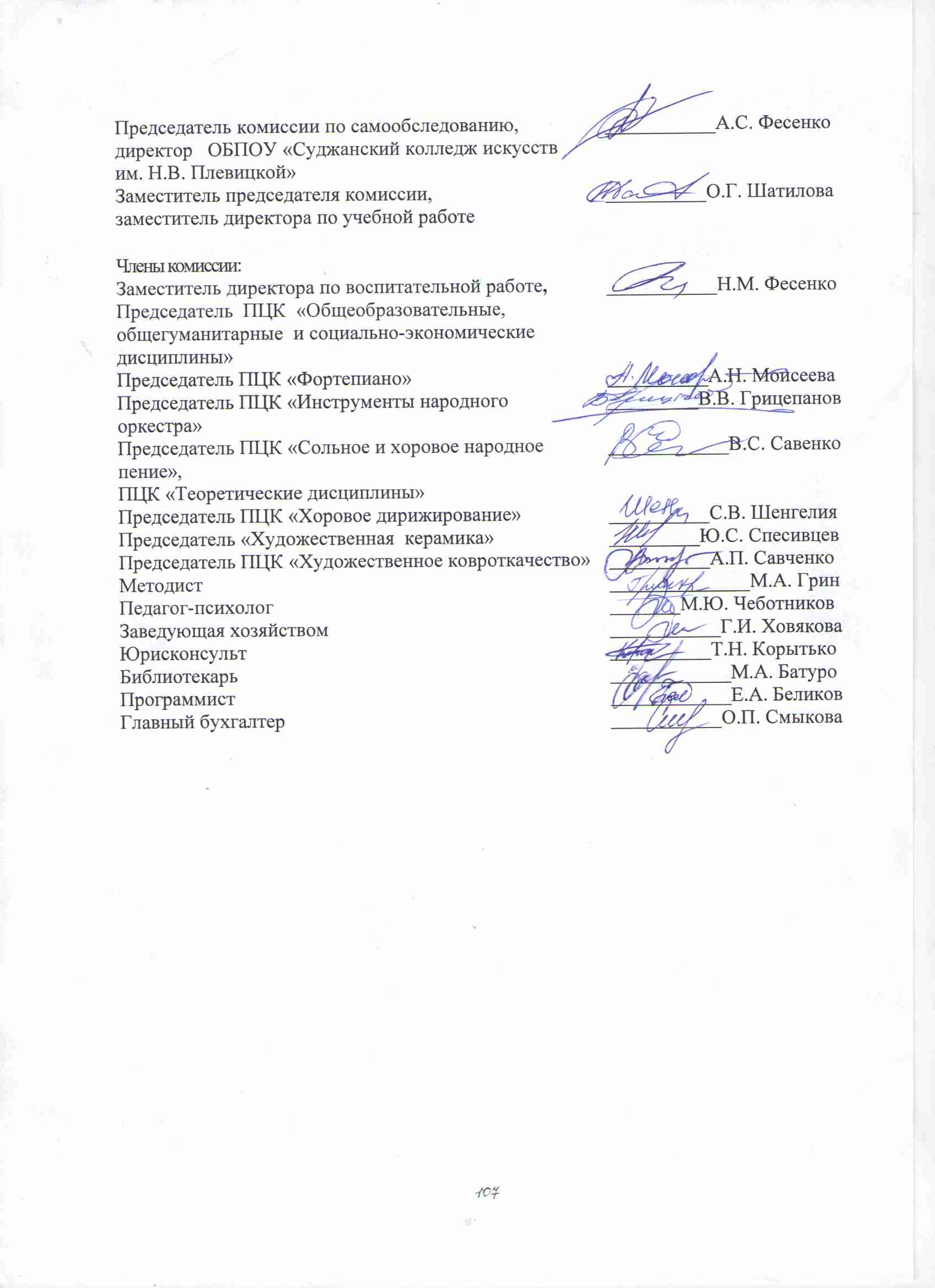 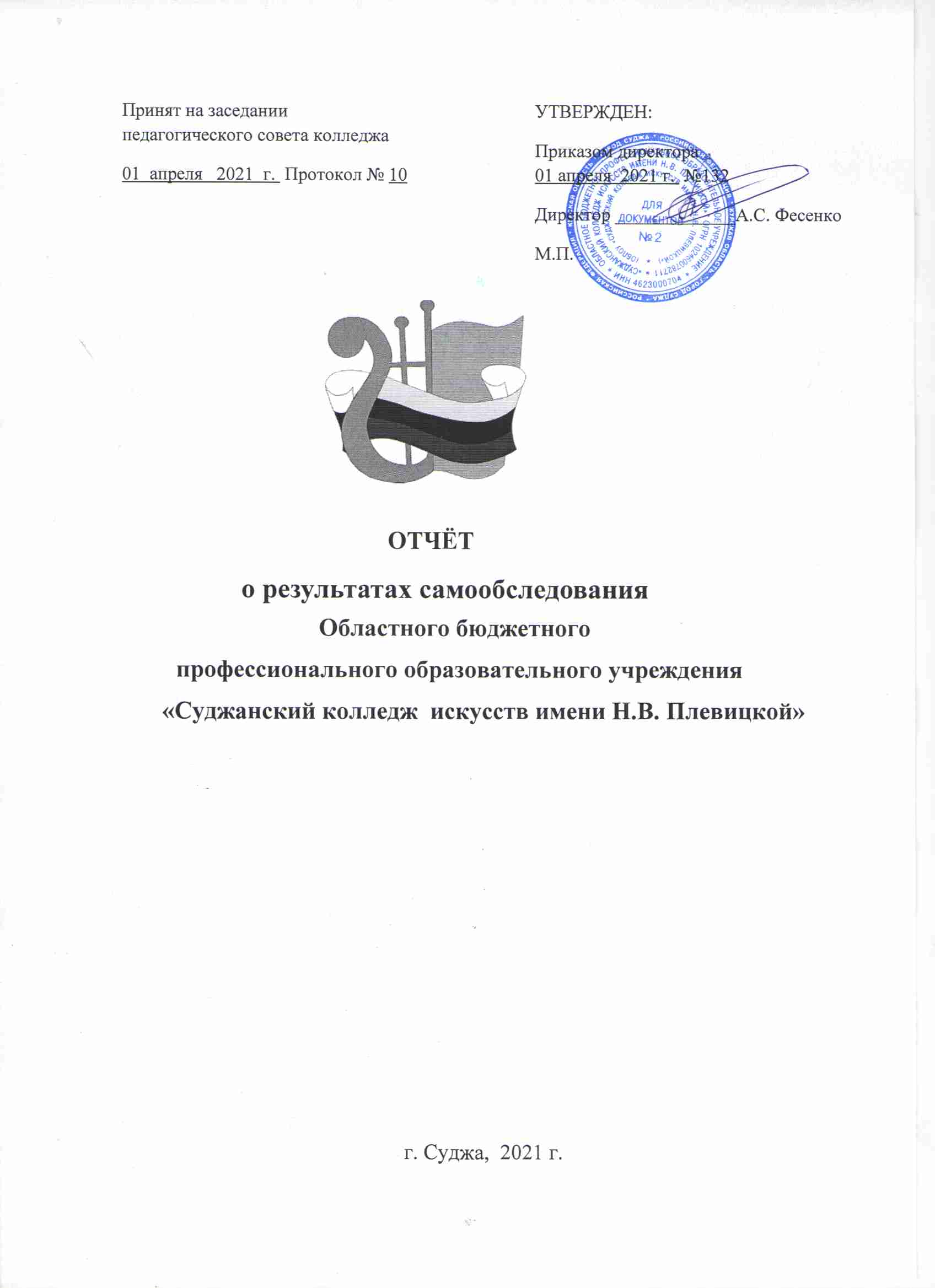 